第十二章 用R markdown生成深度分析报告在数据分析工作中，当人们探索数据、分析数据后，了解掌握了数据的内在规律，接着建立各种模型来概括，包括应用各种回归、聚类等AI机器学习算法，以及深度学习算法等，然后在应用系统中封装部署这些模型，发布应用，用于分类及预测等，比如下面这些例子中的Shiny App。还有一些情况，深度分析一般要生成一份专业的分析报告，呈交给相关的部门和人员，其中一些报告还是例行的或周期性的，比如月报和季报。这种情况下，通过抽象出通用的报告模板，应用于不同的时间或地区，就比较有用：通过传入不同的时间或地区等参数就可以自动生成不同的报告，这就是自动化。对于高价值的深度分析报告来说，还有一些潜在的质量要求：可重复，可验证，可分享。不可重复不能验证的分析，怎能证明它的可靠与可信？这在科研中是尤其重要的。深度分析报告的这些特性决定了通过脚本来生成（编著）是一个比较好的解决方案。近年来该领域发展了markdown编著系统，用于把大段的论述说明文字，与程序源码及运行结果的图表合并在一起，自动生成图文并茂的分析报告。这和在程序中写少量的注解，然后另外写文档说明，然后把程序、说明和运行结果再人工编辑组合的传统工作方式截然不同。不同的应用场景需要不同的工具和生态。目前比较流行的，Python生态下有Jupyter Notebook，R语言生态下有R markdowm，R markdown里也支持使用Python语言，它们都基于共同的markdown语法。其实在网络上到处都可以见到合并代码、说明和输出的markdown语言，比如stackoverflow，要提交一个问题寻求帮助，就要用markdown语法把问题的说明，复现用例代码及代码输出合并到一个帖子里。因为本书用Shiny来封装发布各个模型，配合用R markdown来生成深度分析报告是比较合适的，况且还可以直接用Python代码呢。Python也好，R也好，都是工具，重要的是业务和模型，喜欢用什么都可以，自己用着顺手就好了。应用在一种语言上实现了，移植到另一种语言上也是不难的。世界上有中英俄西法德意等很多种语言，大家和谐共存不好么？事实上谁也无法抹去谁吧。君子求同存异，和而不同。有几种R markdown深度分析报告的应用场景：1、交互式 Rmd，提供交互式网页界面，嵌入Shiny App，以及普通的R代码块及输出。动态交互式报告，这种情况直接提供一个URL去访问，比如Shiny Server sample-apps中的Rmd实例，它不提供PDF或Word报告下载，不过也可以另存为HTML报告并打印。2、非交互式Rmd，嵌入普通的R代码块及输出，后台运行，渲染输出PDF或Word报告提供下载，便于打印与传阅，这就是普通的Rmd。比如《Mastering Shiny》一书中的下载报告例子，通过Shiny App的交互式界面设定参数，并传递给Rmd报告执行，产生的也是动态交互式报告。3、非交互式Rmd，嵌入Shiny App以及普通的R代码块及输出，后台运行，渲染输出PDF或Word报告提供下载。这是前两种情况的组合，需要在后台运行Rmd渲染，并且在这个后台运行的Rmd中，后台调用其它Shiny App，传入参数，不显示界面，后台截图。这种情况要复杂一点，需要用到《Mastering Shiny》一书《Testing》一章的技术，后台去运行Shiny App。本章在前面章节开发模型的基础上，探讨一下前两种场景下R markdown深度分析报告的开发，篇幅所限，第三种场景就不深入展开了。第一节 R markdown运行环境安装配置R markdown报告是先写好 R markdown脚本，然后渲染输出成HTML、Word、PDF、epub等多种格式。像Java程序一样，写一次，跨平台，多格式输出。R markdown报告中文的处理，在渲染成PDF时，要做一些安装配置。PDF格式的优势是印刷质量高，尤其适用于有大量数学公式、化学式等的科技书籍和文章。数学公式主要是通过LaTeX语法来定义，在PDF中是原生的，Word中也是用LaTeX语法来输入和表示。Word与PDF的不同在于，Word是即时编译渲染，所见即所得；PDF是先写好脚本，再整个脚本编译渲染，R markdown -> LaTeX -> TeX脚本编译转换，再渲染成PDF。1、渲染输出效果1）Word。Word提供了LaTeX语法输入和墨迹（鼠标手写）两种途径来输入公式，还有一些预定义的公式，所见即所得。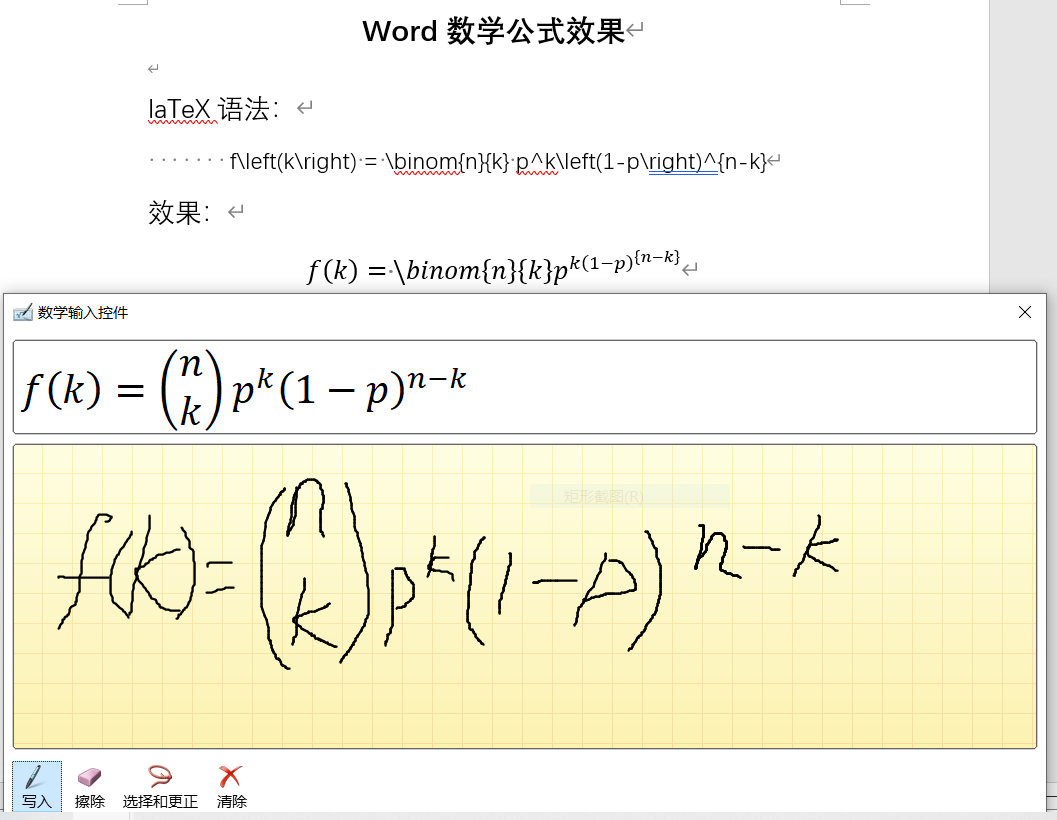 2）PDF。PDF是写好整个R markdown脚本后再编译渲染，公式渲染效果较好，无缝跨越Windows、Linux、Mac等各平台。目前大部分科技书籍与文章都是以PDF格式付印或发行。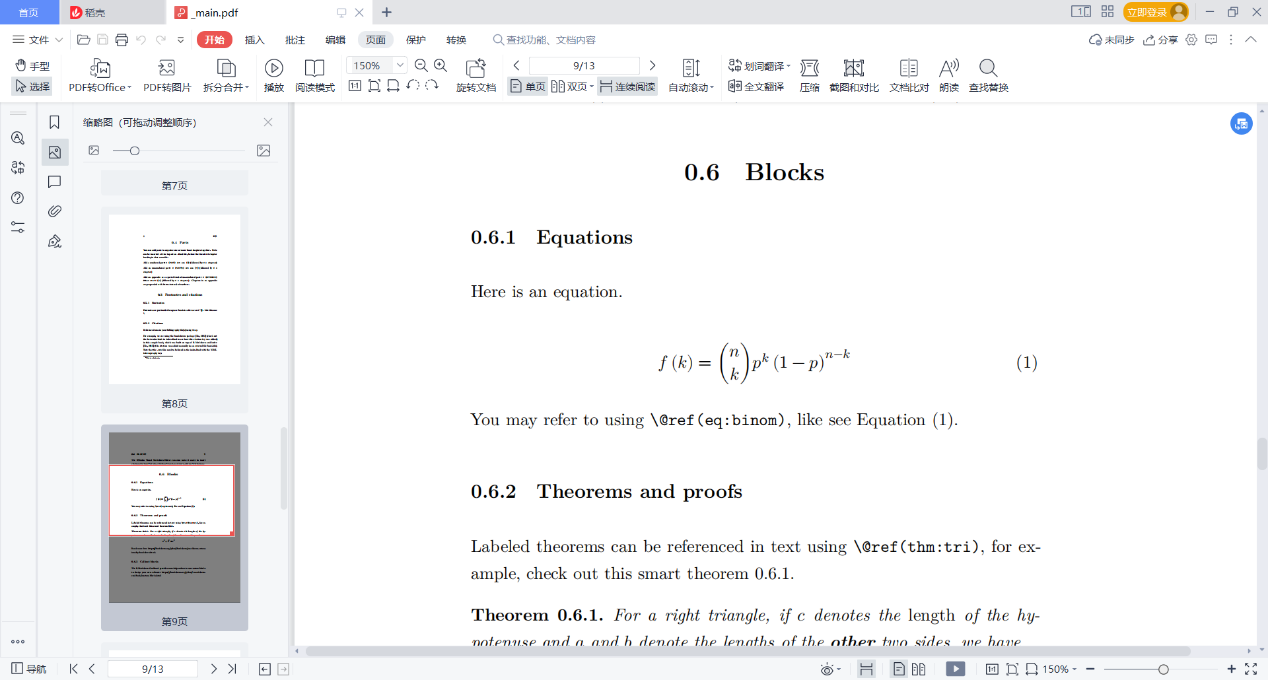 3）HTML。渲染输出成HTML网页的效果，通过MathJax JavaScript库实现浏览器对LaTeX公式渲染的支持。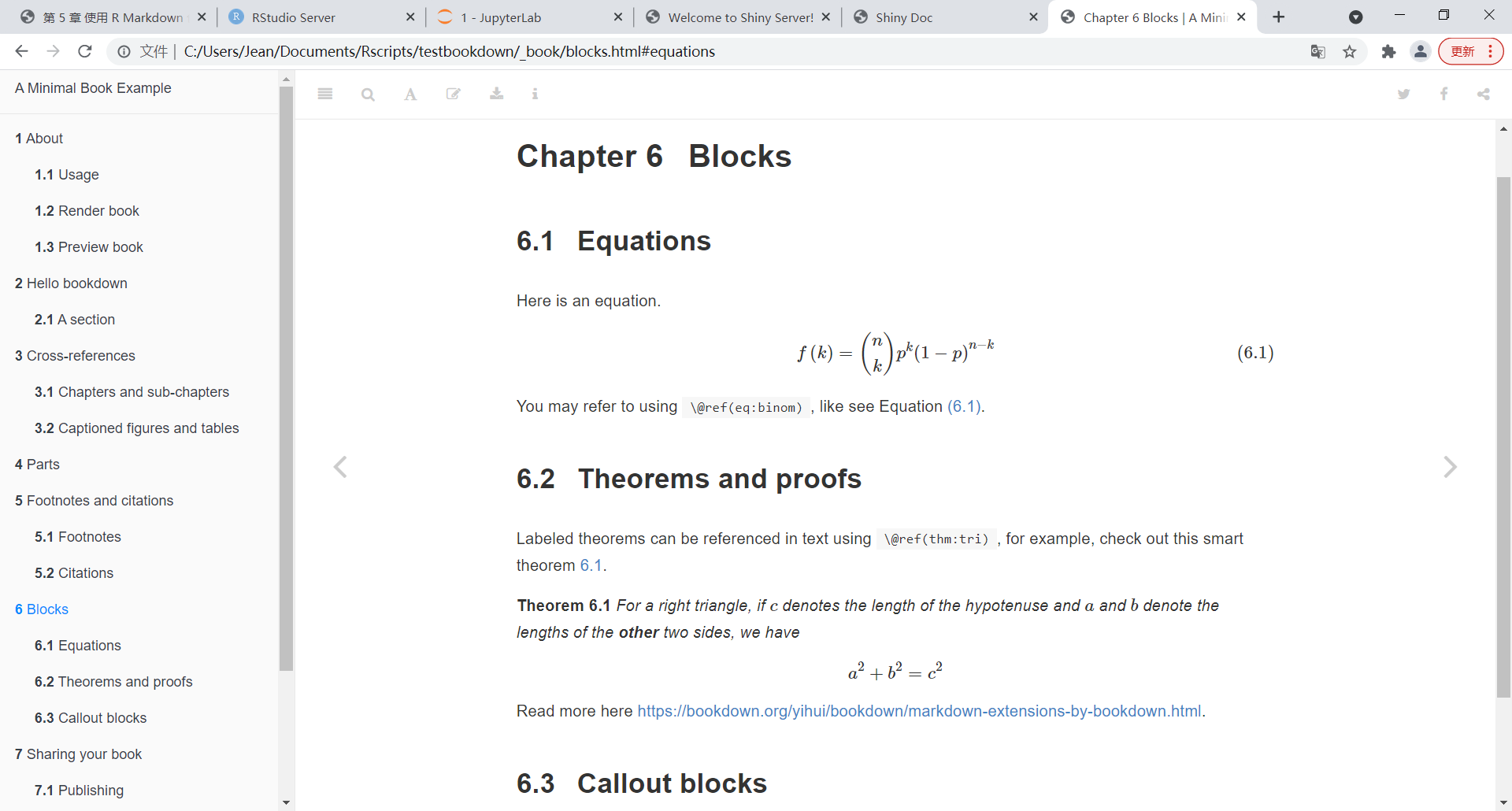 2、安装R 软件包要想使用 R Markdown 输出 PDF 格式的文档，必须事先安装 LaTeX。LaTeX是TeX的封装，主要的设计目标是分离内容与格式，以便作者能专注于内容创作而非版式设计，LaTeX 使用 TeX作为它的排版（格式）引擎，R markdown通过tinytex包使用LaTeX，渲染PDF时把Rmd脚本编译为TeX脚本并执行，所以需要先安装配置它们。LaTeX 有很多发行版，如 MiKTeX，MacTeX， TeX Live 等，R Markdown 的用户可以使用 TinyTeX。在Rstudio中运行下面的安装语句：# 安装 tinytexinstall.packages(c(“rmarkdown”, “bookdown”, “tinytex”))# 安装 TinyTex 套件tinytex::install_tinytex()LaTeX 宏包（也被称为“package”）是 LaTeX 的组件，数目非常多，可以用来扩展 LaTeX 的功能。tinytex::install_tinytex() 默认只安装了必须的一些组件，在实际使用过程中经常会出现缺少组件的错误。如果知道宏包的名称，那么可以直接使用下面的命令安装。这里要注意的是，对于国内的用户来说，通常需要设定一下 LaTeX 镜像的位置。下面的例子中，使用了清华大学的 TeX Live 镜像。# 安装需要的 LaTeX 组件tinytex::tlmgr_repo(url = "https://mirrors.tuna.tsinghua.edu.cn/CTAN/systems/texlive/tlnet")tinytex::tlmgr_install(c('pgf', 'preview', 'xcolor'))注意TinyTeX 与 tinytex 并不是一个东西。前者是一个 LaTeX 发行版，后者是一个用来安装和维护前者的 R 语言软件包。不过在本章中，在Windows平台将使用MiKTeX，Linux平台上将使用TeX Live。前者安装宏包比较方便，后者已经比较全了。3、Windows上安装配置MiKTeXMiKTeX是Windows上比较流行的TeX发行版，安装配置简单，可以从这里下载，安装说明参阅该文档，按向导执行即可。它的安装文件与安装目录大概需要1G。需要注意安装后的两个设置：1）在系统环境变量path中加入xelatex.exe等可执行文件的安装路径，后面将使用xelatex引擎来处理中文。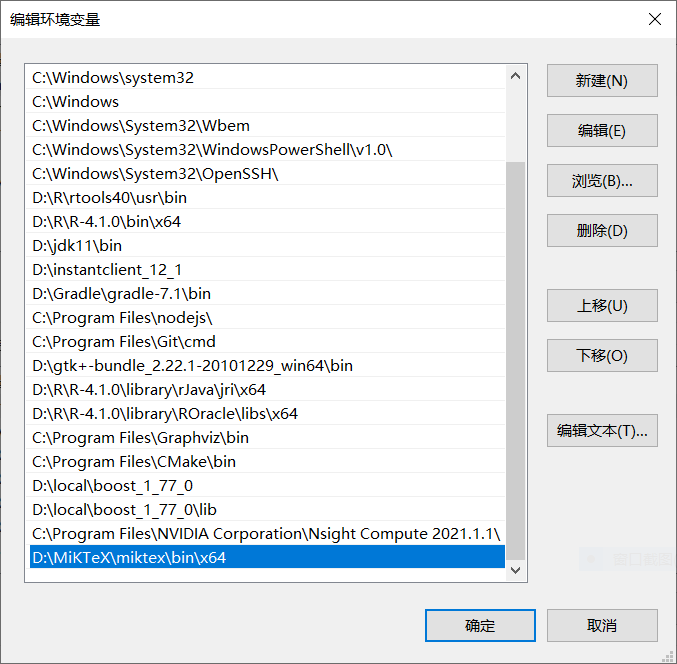 2）打开MiKTeX Console，更改宏包安装选项为“总是”自动安装缺失的宏包，否则使用支持中文的ctex宏包时找不到，会出错提示"GUI framework cannot be initialized"，参阅该Issue文档。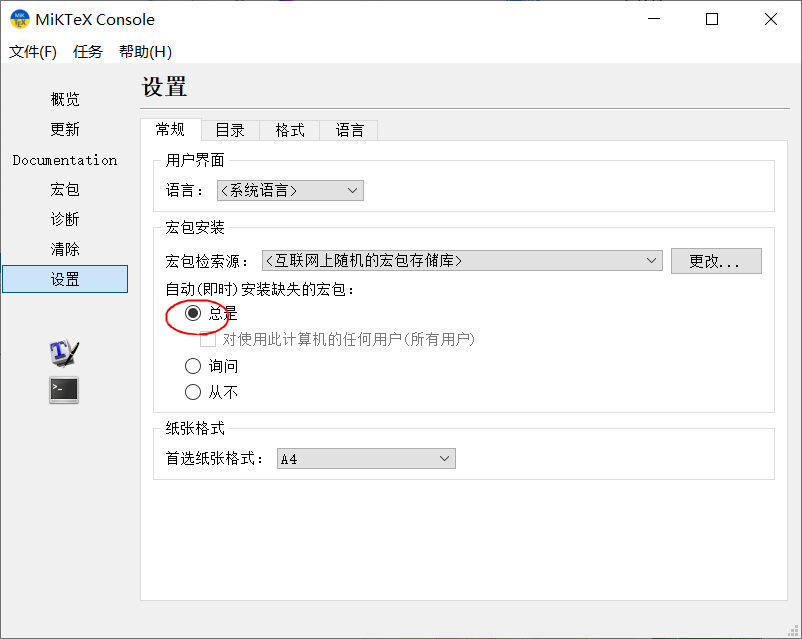 3)测试与中文处理A、测试MiKTeX新建一个utf8编码文本文件test.tex如下：\documentclass{article}\usepackage{ctex}\begin{document}中文测试\end{document}B、在命令行窗口中运行xelatex test.tex生成PDF，第一次运行时需要的时间要长一点，因为要连线下载ctex相关的包：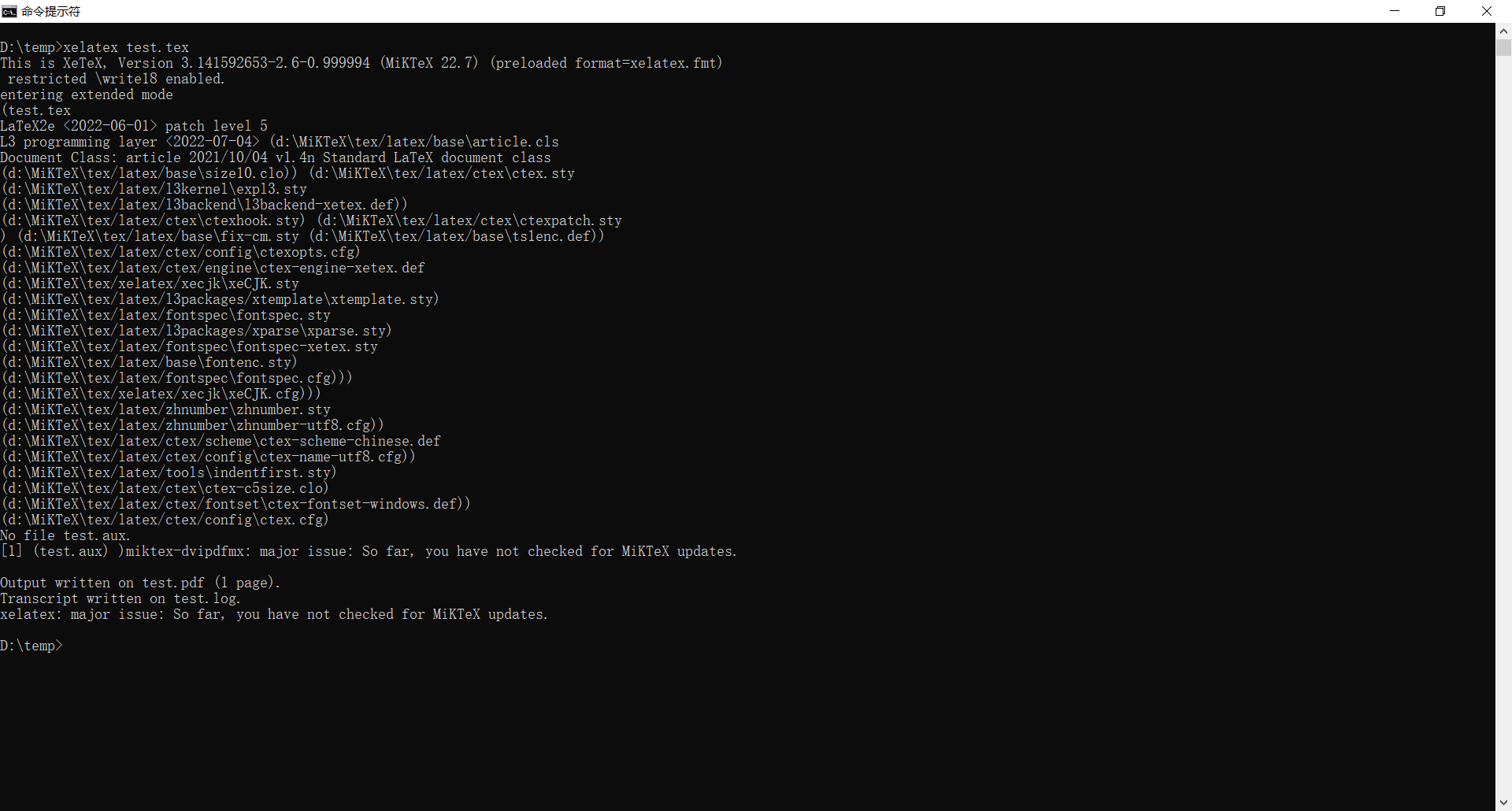 C、查看生成的PDF，测试通过，安装成功。看到上面最后输出：Output written on test.pdf (1 page)就表示成功生成了PDF文件。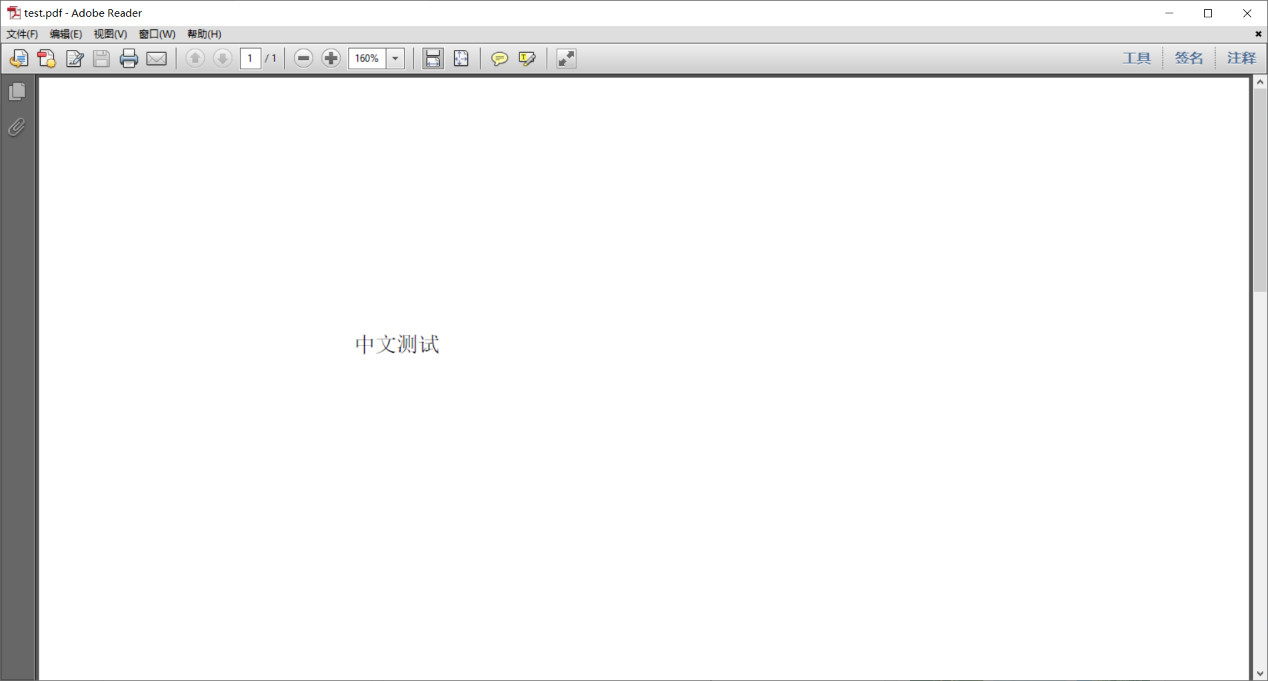 D、测试rmarkdown。在Rstudio中建立一个utf8编码的testPDF.Rmd文件，然后用rmarkdown::render()函数直接渲染它，如图所示。注意测试用例的写法与上面例子的不同，在Rmd脚本头部的YAML定义中，使用ctex宏包来处理中文，然后用xelatex引擎处理，它比pdflatex引擎更适合处理中文等unicode字符集。具体可以参阅该文档，那里有各种中日韩字符处理的例子。---title: "中文"author: "Yufree"date: "2016年9月19日"header-includes:  - \usepackage{ctex}output:   pdf_document:    latex_engine: xelatex---## 中文这是一段中文在Rstudio Console中执行下面的语句，渲染生成PDF输出。rmarkdown::render(“testPDF.RMD”,“pdf_document”)E、查看输出的pdf文件，测试通过。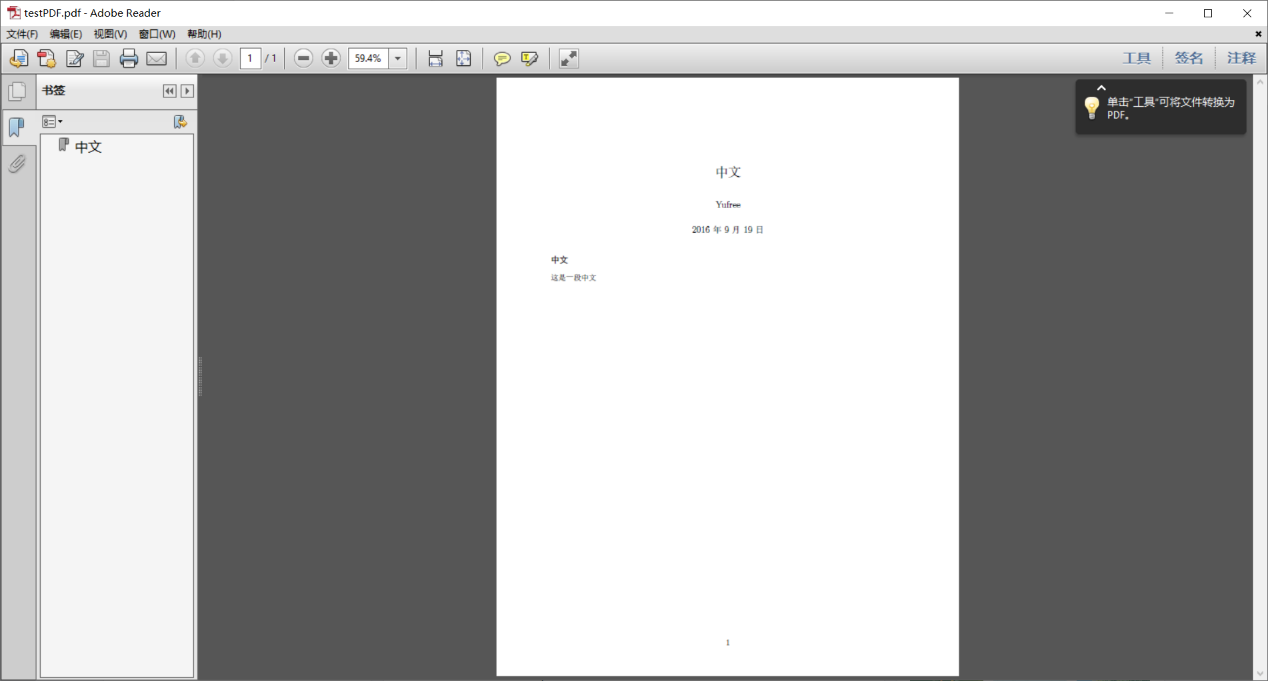 4、Linux上安装配置TeX LiveLinux平台上比较流行的TeX发行版是texlive，我在云端虚拟主机上装的是CentOS 7.6，它所带的texlive版本比较旧，没有处理中文的ctex等宏包（参阅文档），因此下载最新的texlive-2022镜像安装完整的版本，参阅文档及清华大学最新镜像地址。镜像文件大约4.3G，安装另需6.8G。1）安装texlive如果安装了老版本的texlive，要先删除干净，参阅文档与文档2(把Rstudio自带的pandoc加入搜索路径，以便命令行状态下可用)。删除旧版：# yum erase texlive\*.*下载：# cd /root# wget https://mirrors.tuna.tsinghua.edu.cn/CTAN/systems/texlive/Images/texlive2022-20220321.iso挂载：# mount -o loop texlive2022-20220321.iso /mnt/安装：# cd /mnt# ./install-tl输出环境变量：# vi /etc/profile# Added for texliveexport MANPATH=${MANPATH}:/usr/local/texlive/2022/texmf-dist/doc/manexport INFOPATH=${INFOPATH}:/usr/local/texlive/2022/texmf-dist/doc/infoexport PATH=${PATH}:/usr/local/texlive/2022/bin/x86_64-linux:/usr/lib/rstudio-server/bin/pandoc重启系统或source激活环境变量。# source /etc/profile卸载镜像：# umount /mnt/2）测试安装A、测试texlive安装。测试用例test.tex同Windows平台，命令行输出要详细一点，生成的PDF是一样的。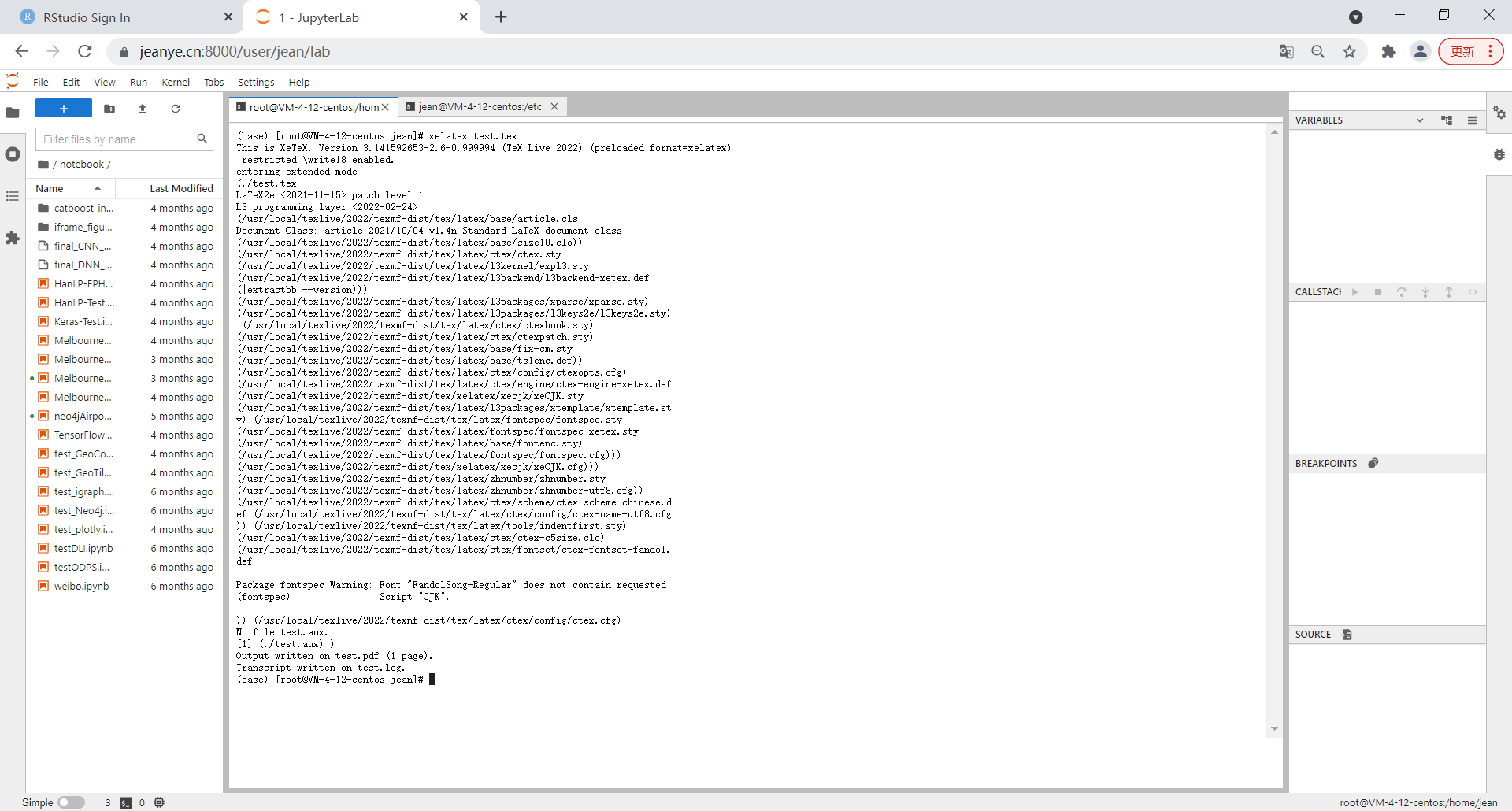 B、在Rstudio中测试rmarkdown，注意/etc/profile中设置的texlive环境变量不会带入Rstudio Linux Server的 R session中，需要在Renviron配置文件中加进去，主要是PATH变量，具体可以参阅文档1和文档2。# which R/usr/lib64/R-4.1.2/bin/R# cd /usr/lib64/R-4.1.2/lib64/R/etc# lsjavaconf ldpaths Makeconf Renviron repositories# vi Renviron# Added by Jean for texlive 2022/09/15PATH=${PATH}:/usr/local/texlive/2022/bin/x86_64-linux然后重启Rstudio Linux Server以使路径生效：# cd /usr/sbin# ./rstudio-server stop&# ./rstudio-server start&测试用例同Windows平台，渲染输出结果也相同。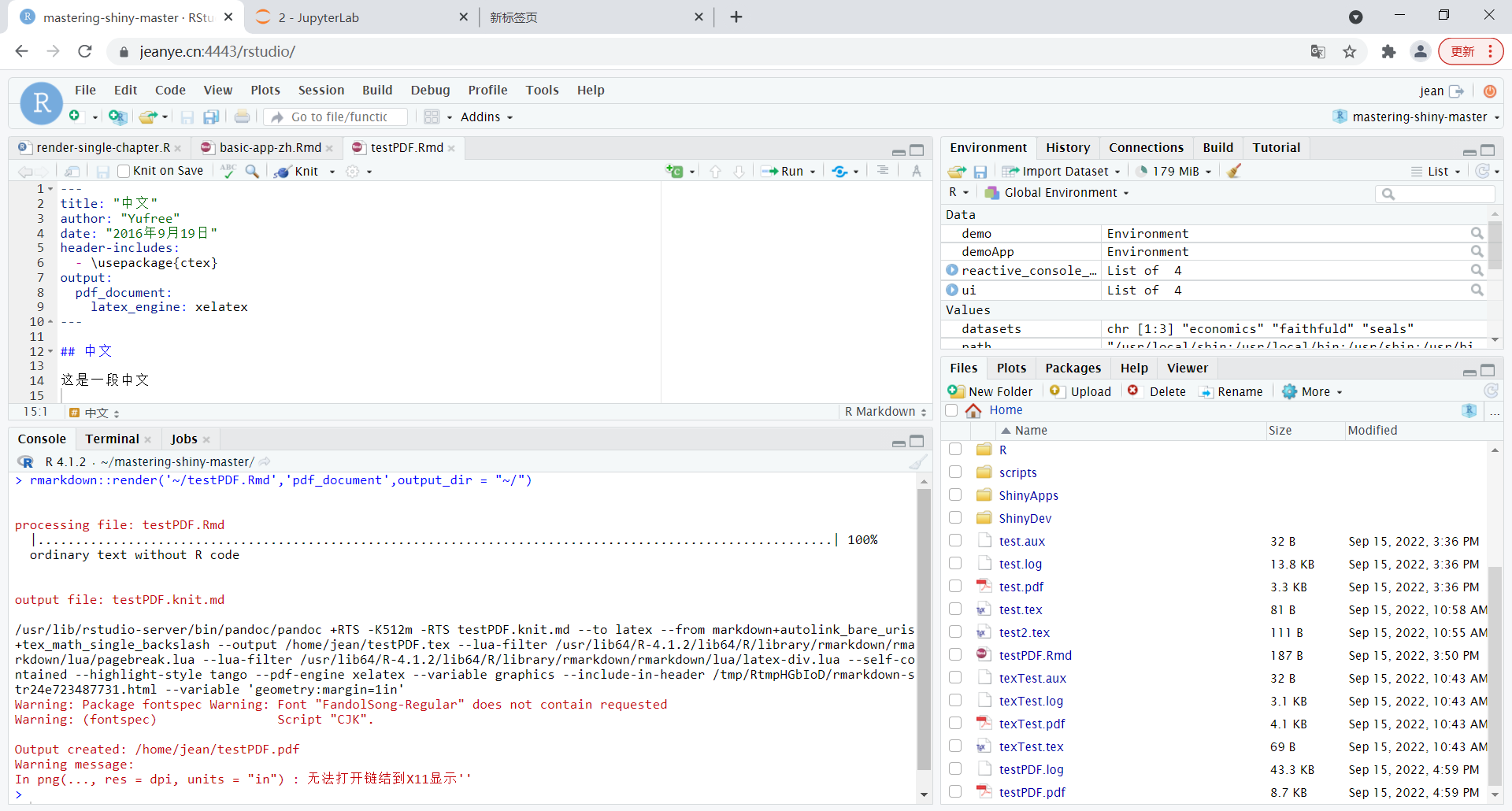 第二节 Shiny 交互式动态深度分析报告R markdown的交互式动态报告由Shiny支持，在Rstudio中通过菜单File->New File->R Markdown->Shiny即可创建，与其它R markdown文档的区别是它提供了反应式输入输出组件，根据输入实时更新文档中相应的输出。先看一个简单的例子。1、内嵌反应式组件的Shiny文档---title: "Shiny Doc 测试"output: html_documentruntime: shiny---## R markdown Shiny文档测试### 运行一些R代码```{r}date<-Sys.Date()```日期，inline形式的代码只显示结果，不会显示代码：`r date`### 定义反应式输入，相当于ui.R```{r setup, include=FALSE}knitr::opts_chunk$set(echo = TRUE)``````{r}numericInput("rows", "头部显示行数", 5)```### 定义反应式输出，相当于server.R，注意引用都要用render()函数。```{r}rows<-reactive({input$rows})renderTable({  head(cars, rows())})```### 在后面可以继续引用反应式输入，包括反应式变量，render()输出等反应式组件。行数：`r renderText({rows()})`。### 定义另一个反应式输入```{r}      sliderInput("tail","尾部显示行数：", min = 2,  max = 6, value = 4)```### 在后面引用反应式输出```{r}renderTable({tail(cars, input$tail)})```在头部的YAML定义中，通过runtime: shiny来定义它是个Shiny文档，它的输出只能是html_document,在线交互式，不能是pdf_document等其它格式。然后在文档中直接嵌入Shiny反应式组件。与Shiny App的显著区别是, ui与server函数中的反应式组件，以及普通R代码可以按书写文档的需要自由的交织在一起，Shiny Server上部署运行时会自动分开抽取出来。渲染效果如下图，改变行数输入值，输出就会相应调整。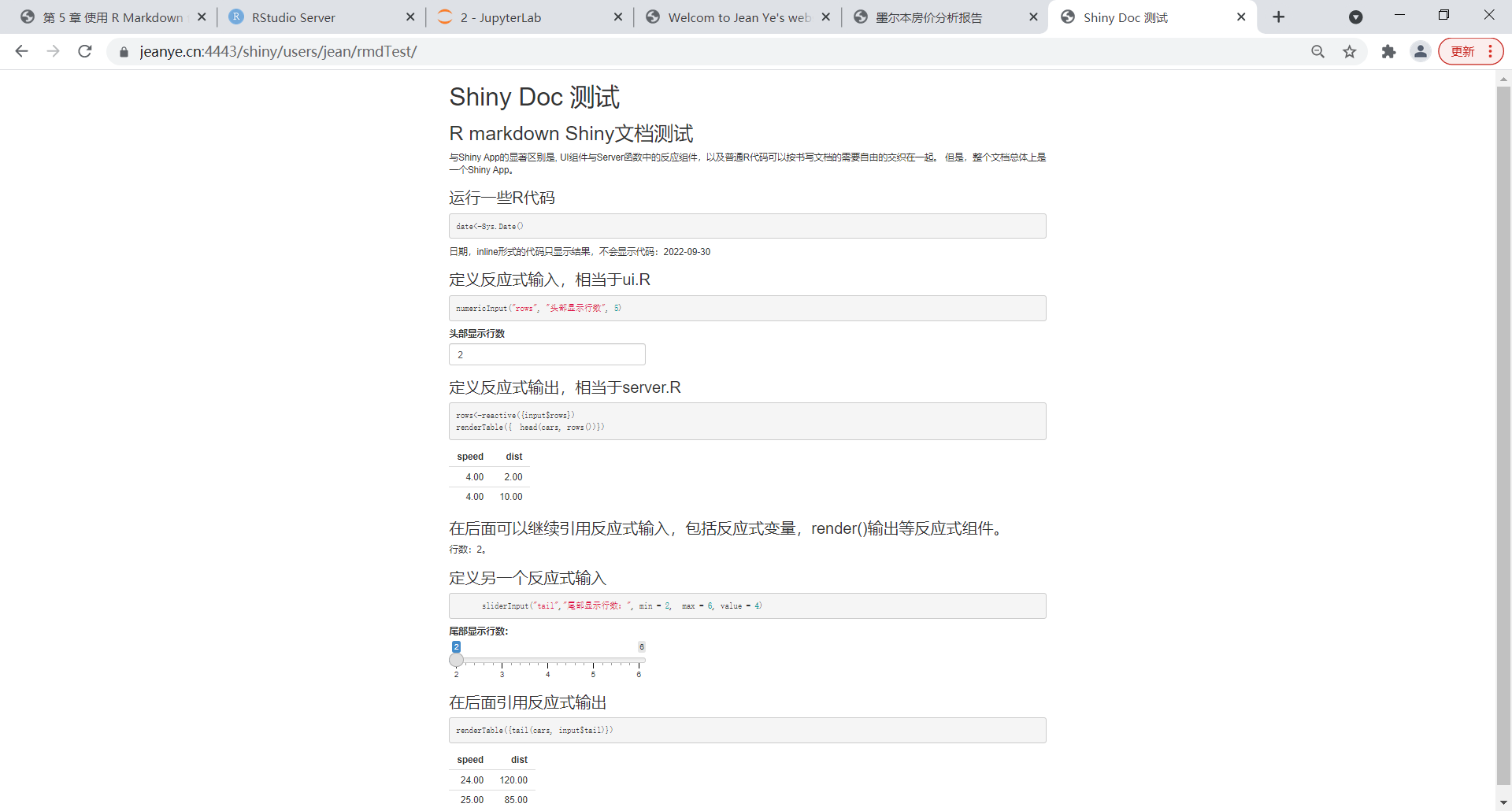 这时Rstudio文档编辑工具栏上的运行按钮会自动由Knit变为Run Document，Rstuido识别它是个Shiny文档。它适用于从头开始创建报告。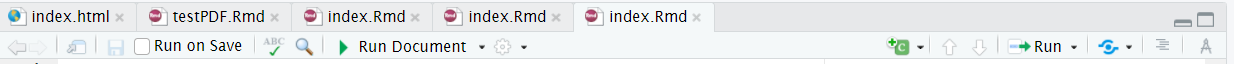 2、内嵌独立Shiny App的文档有3种嵌入的方式，虽然与Shiny文档的其它部分显示在同一个网页中，但它们操作不了嵌入Shiny APP内部的数据，没有这样的API。shinyApp()函数嵌入，嵌入在文档中定义的Shiny APP。---title: "Shiny Doc"output: html_documentruntime: shiny---```{r, echo=FALSE}shinyApp(  ui = fluidPage(    selectInput("region", "Region:",                 choices = colnames(WorldPhones)),    plotOutput("phonePlot", height=270)  ),  server = function(input, output) {    output$phonePlot <- renderPlot({      barplot(WorldPhones[,input$region]*1000,               ylab = "Number of Telephones", xlab = "Year")    })  },  options = list(height = 345))```shinyAppDir()嵌入，嵌入部署运行在其它目录的Shiny APP。---title: "Shiny Doc"output: html_documentruntime: shiny---```{r, echo=FALSE}# 如果有global.R，要在嵌入之前手工调用，它不会自动执行。# https://github.com/rstudio/rmarkdown/issues/211# source("../kmeansExample/global.R")shinyAppDir(  "../kmeansExample",  options = list(    width = "100%"  ))```这两种方式嵌入独立的Shiny App，都不支持global.R全局设置脚本，需要在文档中嵌入Shiny App之前自己手工调用执行。上面的Rmd执行效果如下：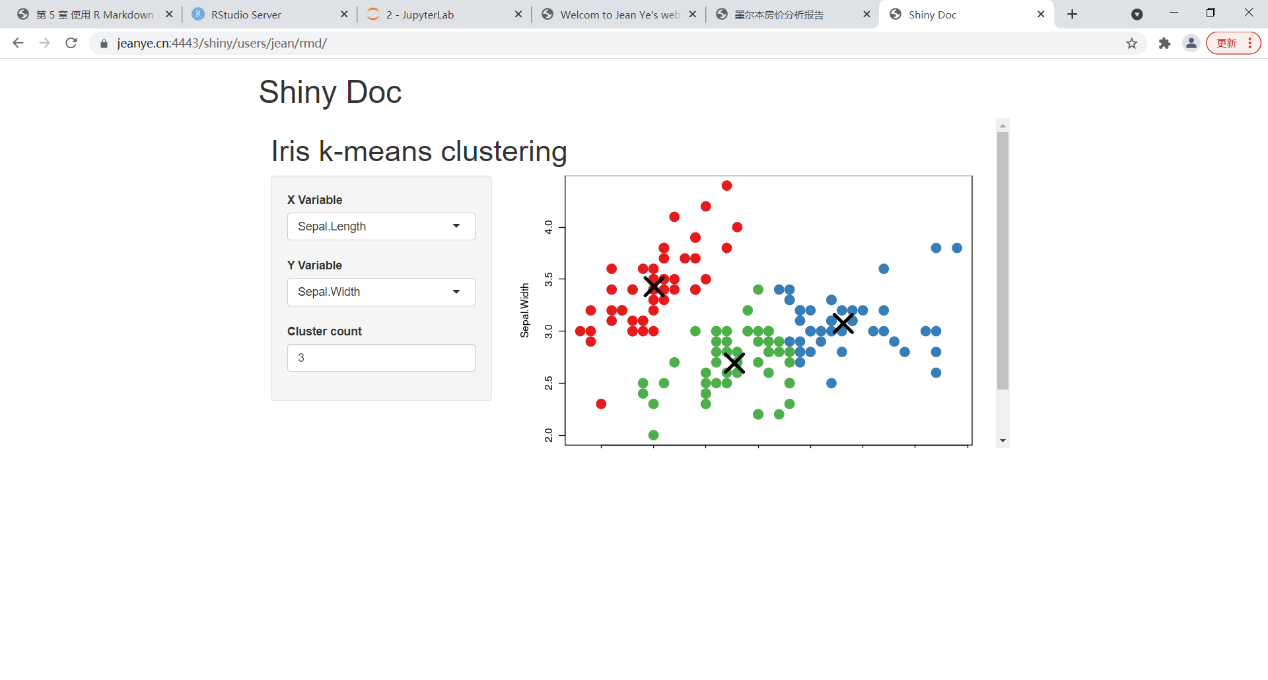 knitr::include_app()嵌入，网页IFRAME嵌入。---title: "墨尔本房价分析报告"author: "Jean"date: "`r Sys.Date()`"output: html_documentruntime: shiny---```{r setup, include=FALSE}knitr::opts_chunk$set(echo = TRUE)```## 运行一些R代码，以便在报告里引用它们的结果。显示当前的工作目录，显示代码及其执行结果是为了说明这是一个R markdown报告。```{r somecode, echo=TRUE}getwd()```## 嵌入完整Shiny App通过在R Markdown 报告中使用 `shinyAppDir` 函数嵌入其它目录下运行的完整Shiny App，本例嵌入了Shiny App “墨尔本房价回归分析”，它调用底层的Python脚本在预处理数据的基础上完成各个回归模型的计算(当时是用Python研究的GBDT回归模型，当然也可以完全用R来完成)，Shiny App主要是管理各个回归模型数据的交互式可视化展示：```{r shinyapp, eval=FALSE, echo=TRUE, out.width="100%"}# R markdown嵌入Shiny App时，目前不支持加载global.R, 具体见下面的issue# https://github.com/rstudio/rmarkdown/issues/211# 对于使用global.R的Shiny App，要自己手动加载global.R# 不过在Rstudio开发环境中虽然测试通过了，但在Shiny Server部署运行时有问题。# global.R应该是正常加载了，但UI中不能显示所有render()函数渲染的组件，目前还没有找到原因。source("../melbourne/global.R")shinyAppDir(  "../melbourne",  options = list(    width = "100%", height=1000  ))# # 这一行输出正常，证明在Shiny Server中手动加载global.R执行正常。# perf```改用include_app来嵌入App，因为它是通过IFRAME嵌入的，没有运行环境的影响。```{r,  eval=TRUE, echo=TRUE, out.width="100%"}# knitr::include_app()在Rstudio开发环境与Shiny Server部署环境运行都正常。knitr::include_app("https://jeanye.cn:4443/shiny/users/jean/melbourne/", height="1200px")```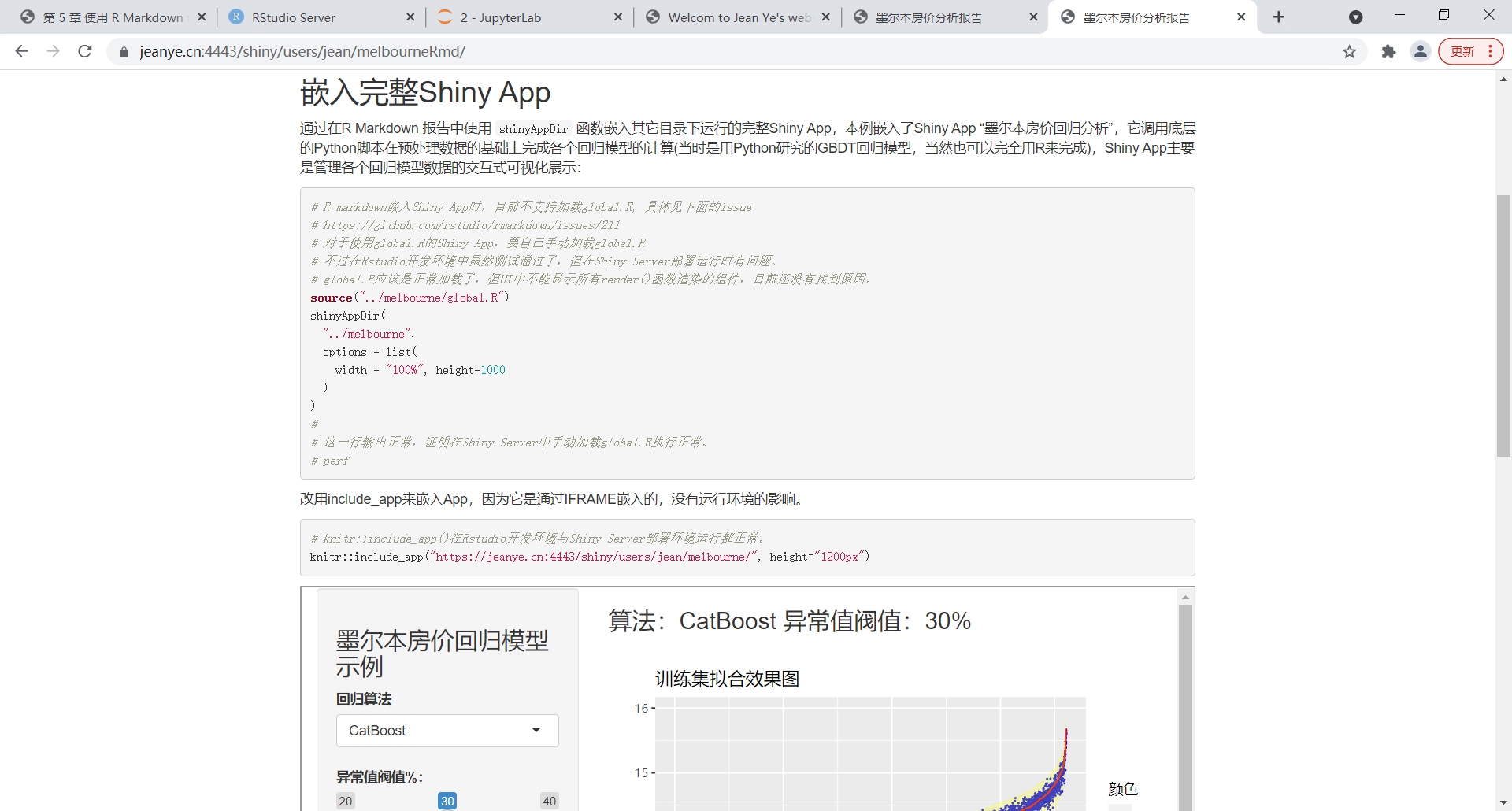 这是通过在当前的Shiny文档网页中插入一个IFRAME来嵌入，完全不受Shiny文档运行环境的影响。比如墨尔本房价分析App，如果用前一种方式嵌入，由于未知的原因，所有render()函数渲染输出的Widget都显示为空白，而用这种方式嵌入就可以正常显示。3、通过shinytest包后台运行Shiny App嵌入一般引用已经部署应用的Shiny App来撰写深度分析报告，往往需要比较不同输入参数下的分析结果，这就要求Shiny文档与引用的Shiny App之间有交互的能力，由Shiny文档中设定引用Shiny App的输入参数，引用它的输出结果，然后在文档中加以比较分析。幸运的是，可以通过shinytest包（以及它的升级版shinytest2包）后台运行被引用的Shiny App来完成，虽然它没有可视的UI界面，但可以在Shiny文档中通过程序去模拟UI的操作，然后提取输出的结果展示或比较分析。下面以墨尔本房价回归分析APP为例具体看看。---title: "墨尔本房价分析报告"author: "Jean"date: "`r Sys.Date()`"output: html_documentruntime: shiny---## 后台加载墨尔本房价回归分析Shiny APP需要用shinytest包，以便设置反应式输入，以及截图和提取反应式输出。```{r}library(shiny)   library(shinytest)# Set loadTimeout to a long time# Can not use shinytest for larger application# Error in sd_startShiny(self, private, path, seed) : #  Cannot find shiny port number. Error:# https://community.rstudio.com/t/can-not-use-shinytest-for-larger-application/6514app <- shinytest::ShinyDriver$new("../melbourne", loadTimeout=1000000)# get background browser window size.app$getWindowSize()```### 默认算法与异常值阀值：算法：`r app$getValue("algo")`  异常值阀值：`r app$getValue("threshold")`% 屏幕截图。```{r, out.width = "100%", fig.width=10, fig.height=10}app$takeScreenshot()```### 设置新的算法与阀值参数设置算法```{r}app$setInputs(algo="LigthGBM")app$getValue("algo")```设置异常值阀值```{r}app$setInputs(threshold=35)app$getValue("threshold")```算法：`r app$getValue("algo")`  异常值阀值：`r app$getValue("threshold")`% 屏幕截图。```{r, out.width = "100%", fig.width=10, fig.height=10}app$takeScreenshot()```## 直接显示其中一个Widget### 提取Shiny APP中返回的数据用shinytest包的findWidget()函数找到Widget，然后用Widget的getHtml()函数得到Widget的HTML源码（包括数据），然后把HTML源码插入到当前页面中。因为shinytest后台运行的Shiny APP运行在另一个R进程中，Widget的源码和数据不在本进程中，所以要得到Widget的HTML源码，并插入到当前的页面。反应式输入的值可以通过getValue()函数直接得到，所以需要这样提取的一般是反应式输出的值，特别是render()函数渲染输出的HTML Widget。参阅：https://cran.r-project.org/web/packages/shinytest/shinytest.pdfhttps://rstudio.github.io/shinytest/reference/Widget.html显示所有Widget```{r}app$listWidgets()```### 性能数据```{r}perf<-app$findWidget("performance")perfHtml<-perf$getHtml()HTML(perfHtml)```### 训练集拟合效果 ```{r}trainPlot<-app$findWidget("trainPlot")trainHtml<-trainPlot$getHtml()HTML(trainHtml)```### 验证集拟合效果 ```{r}validPlot<-app$findWidget("validPlot")validHtml<-validPlot$getHtml()HTML(validHtml)```### 异常数据DataTable Widget只返回第一页，因为getHtml()只返回了一页。```{r}outliers<-app$findWidget("outliers")outliersHtml<-outliers$getHtml()HTML(outliersHtml)```可以通过shinytest包的executeScript()函数执行JavaScript找到“下页”按钮，模拟点击翻页，用程序逐页把数据抓过来。```{r}app$executeScript("var nextPage = document.getElementsByClassName('next');if (nextPage  !=null){nextPage[0].click();}")``````{r}outliers<-app$findWidget("outliers")outliersHtml<-outliers$getHtml()HTML(outliersHtml)```执行结果如下，这样写深度分析报告就比较充分和自由了。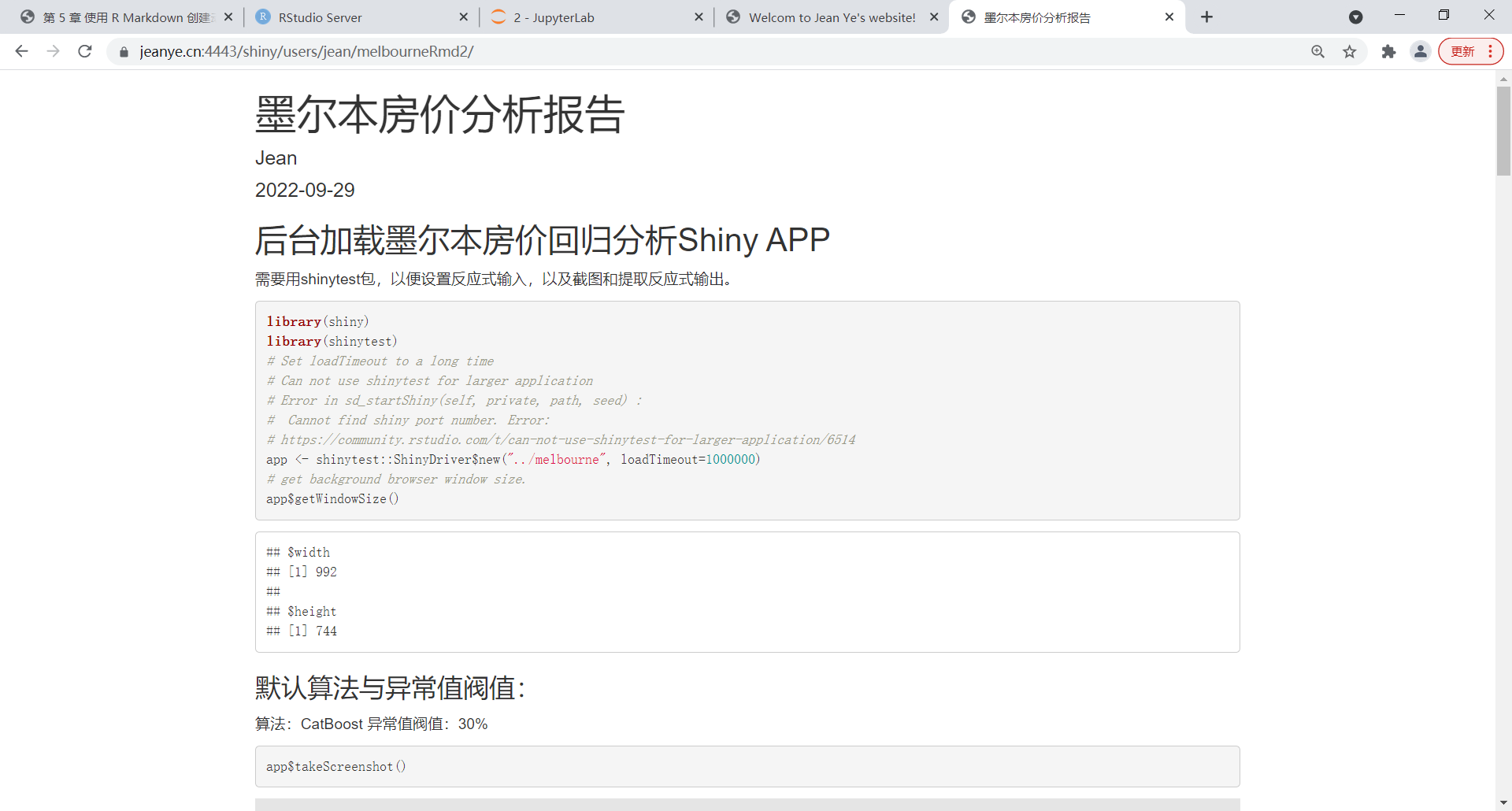 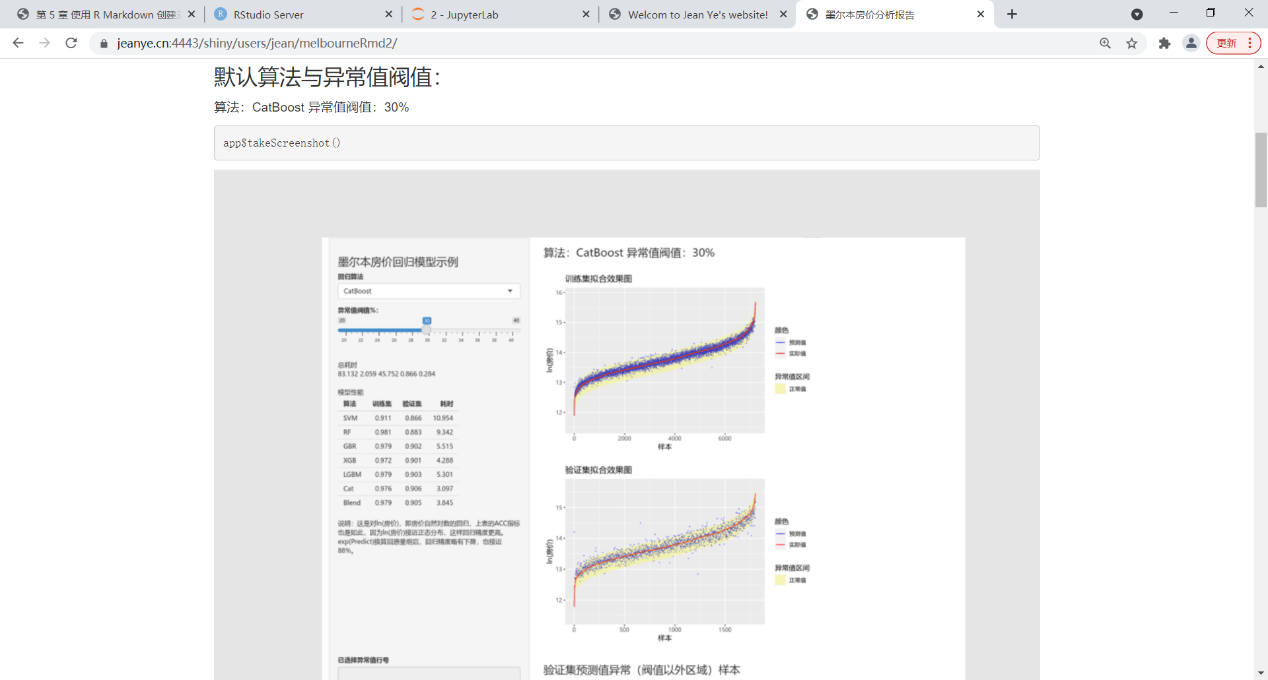 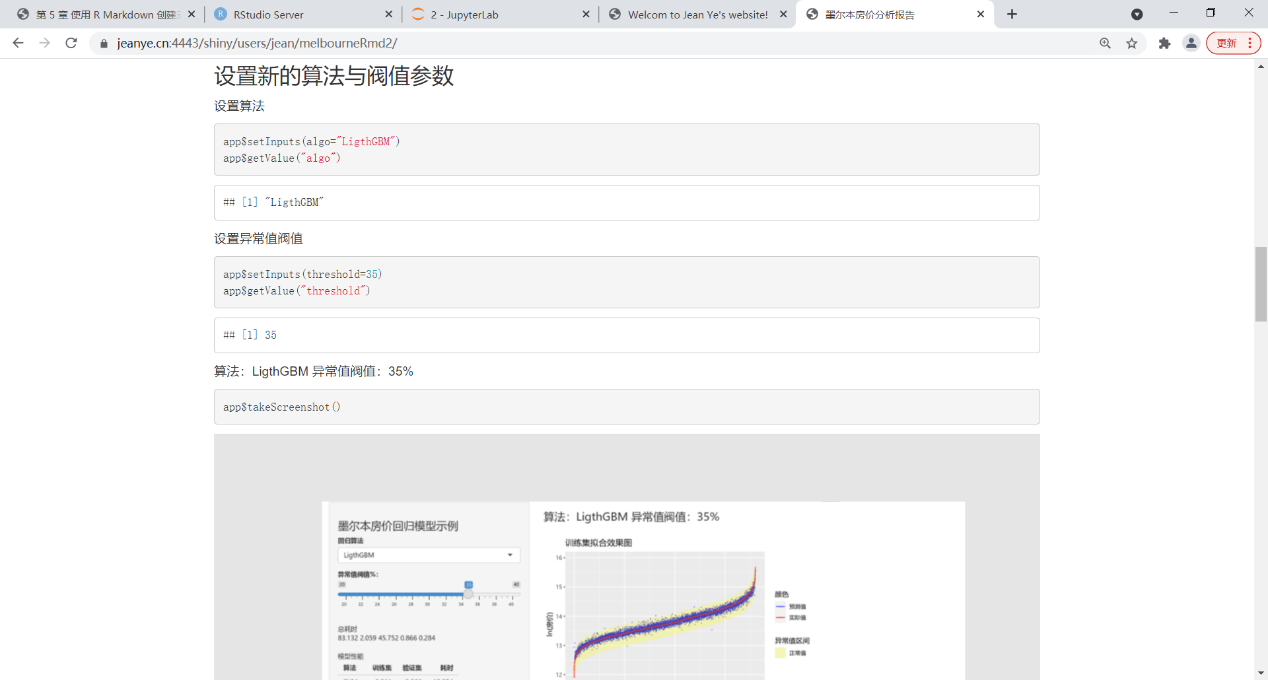 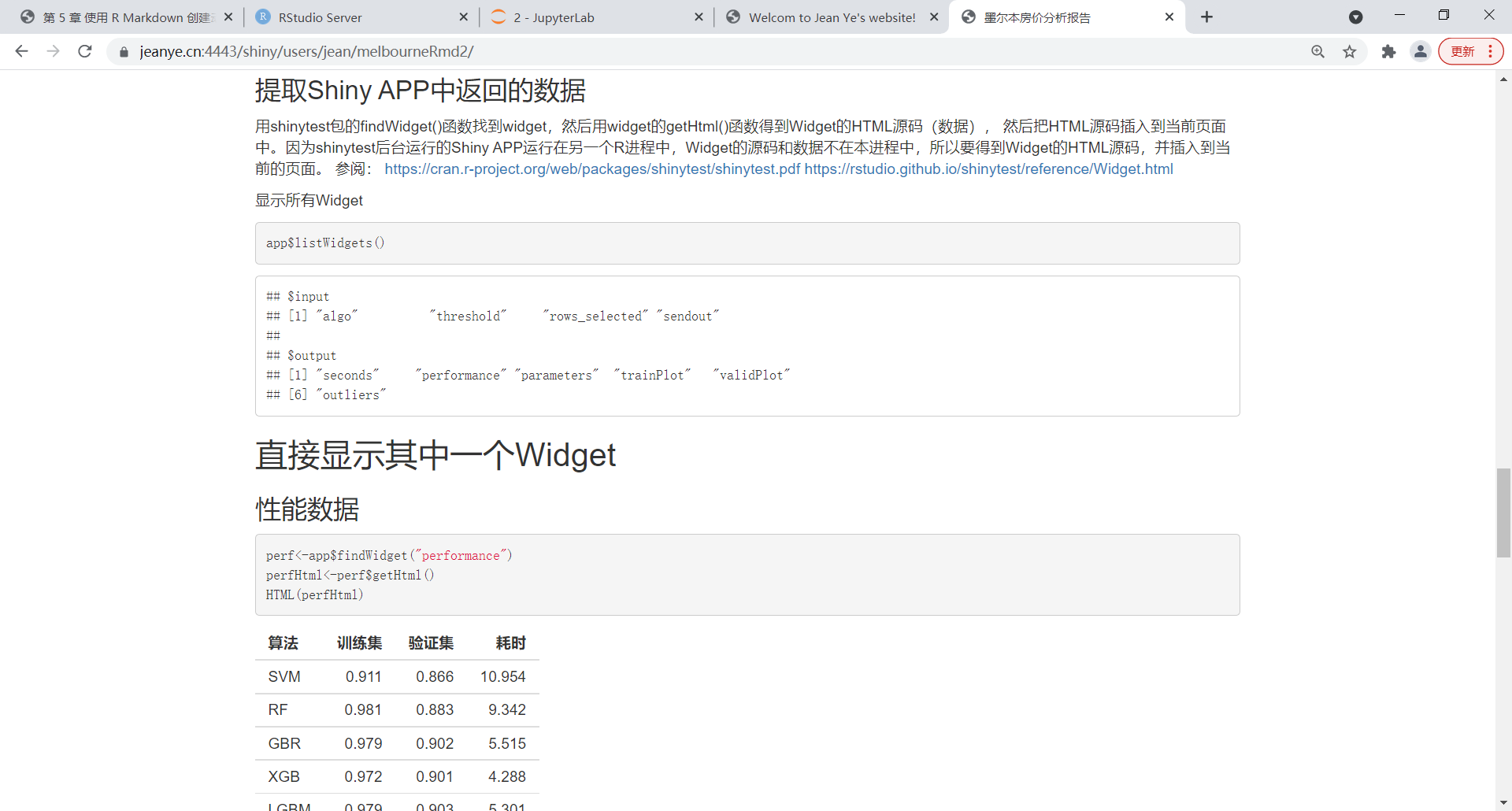 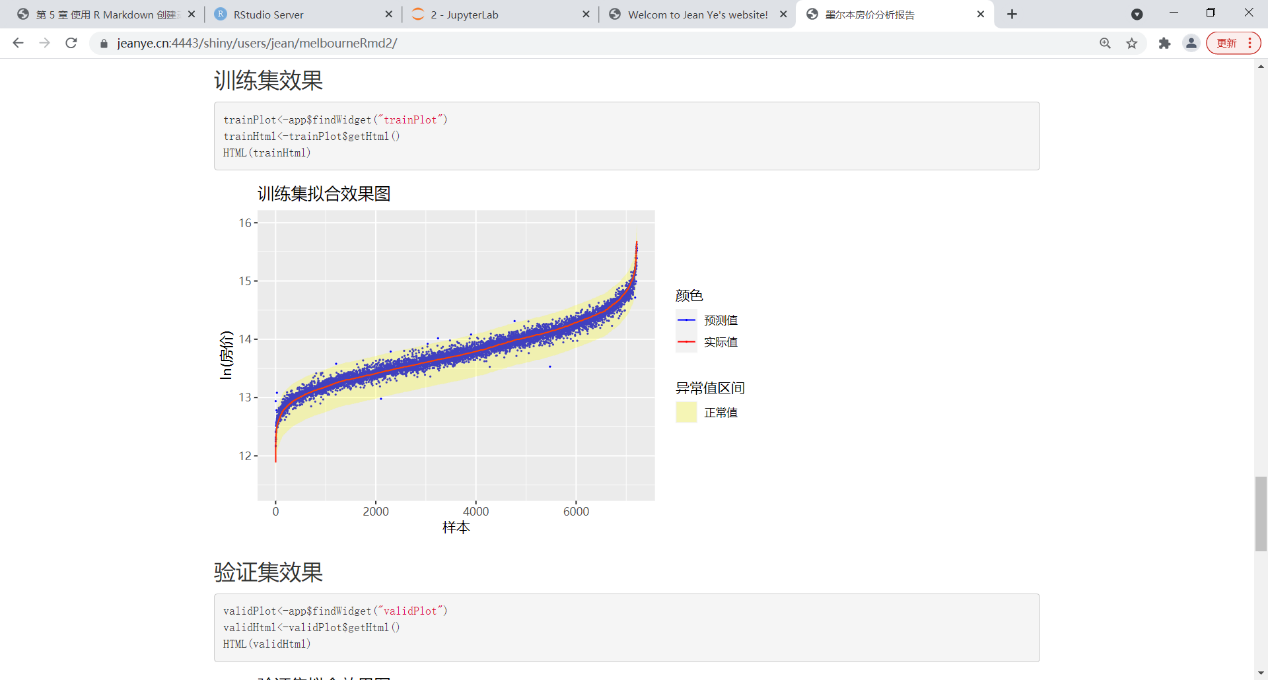 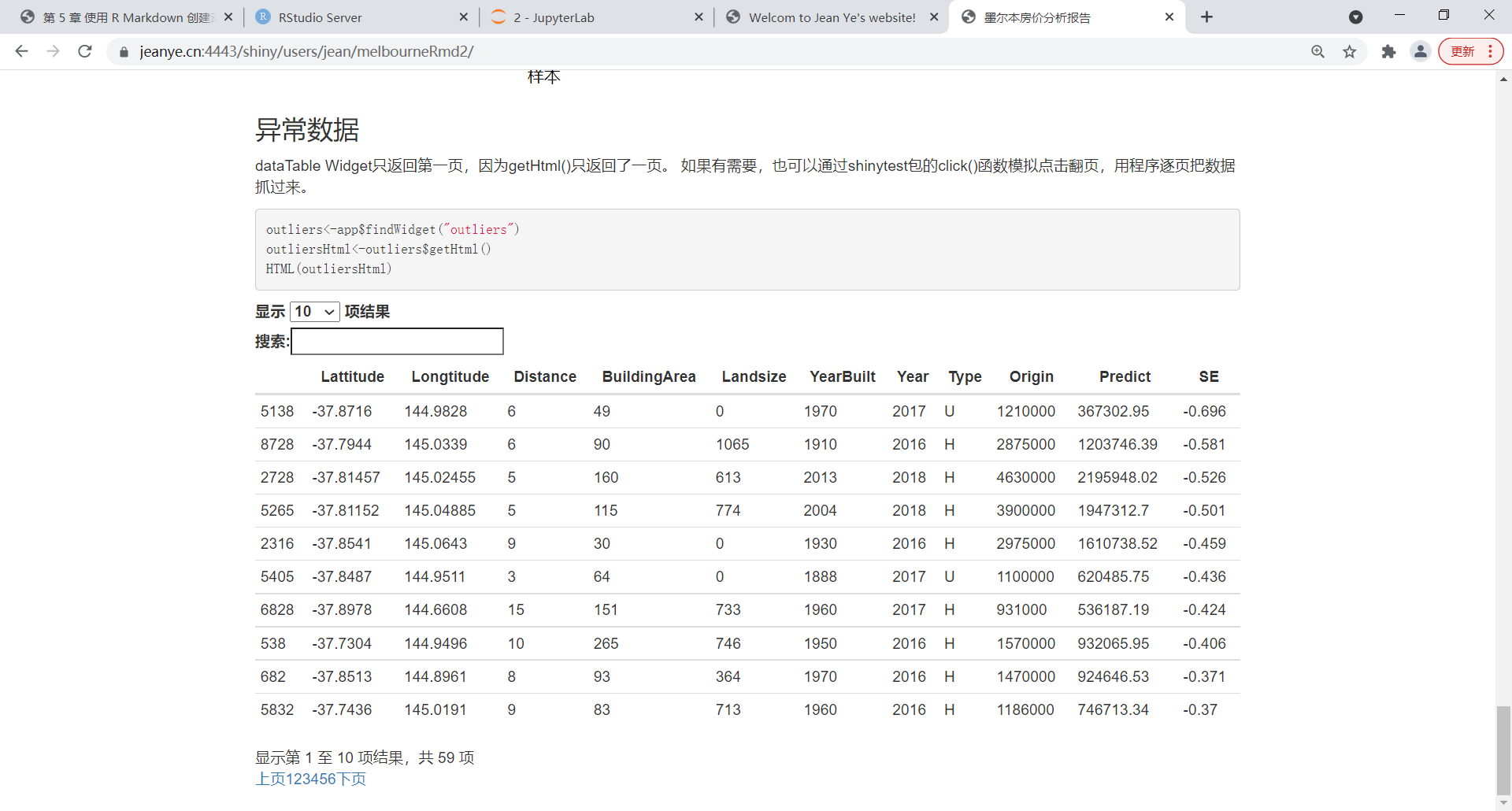 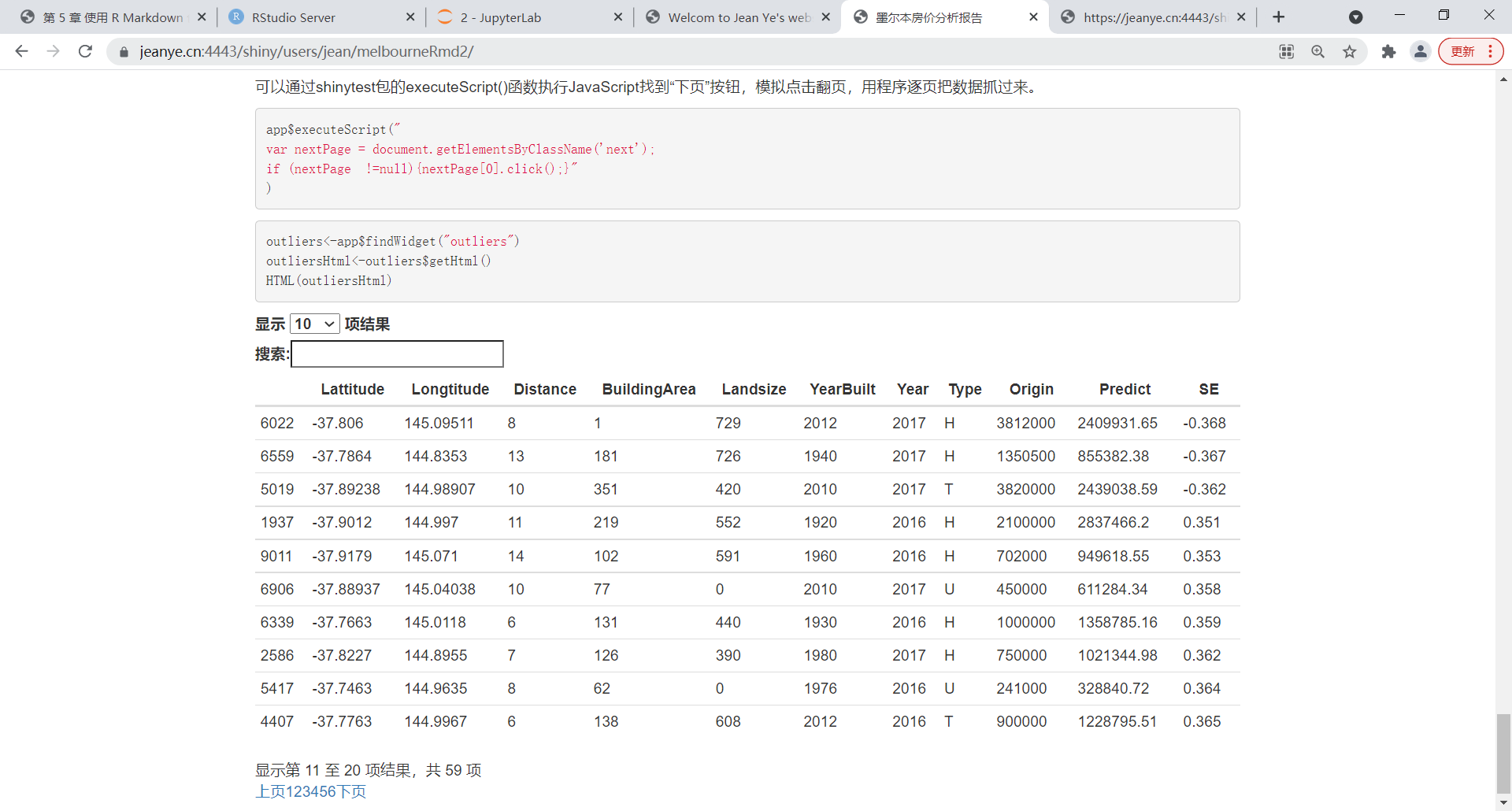 第三节 Shiny生成可下载的动态深度分析报告上一节用R markdown生成Shiny交互式深度分析报告，它是在线的，只能是HTML格式，对于内网部署的APP，传阅分享就有所不便，有时候人们也需要有可打印的版本。本节在Shiny APP中增加根据APP当前的输入和输出生成PDF分析报告的功能，可以方便的传阅或打印，两种途径合在一起就比较完整了。还是以墨尔本市房价分析APP为例，先看看生成的PDF分析报告，整合了APP的反应式输入参数和输出，以及R markdown程序脚本。1、渲染结果PDF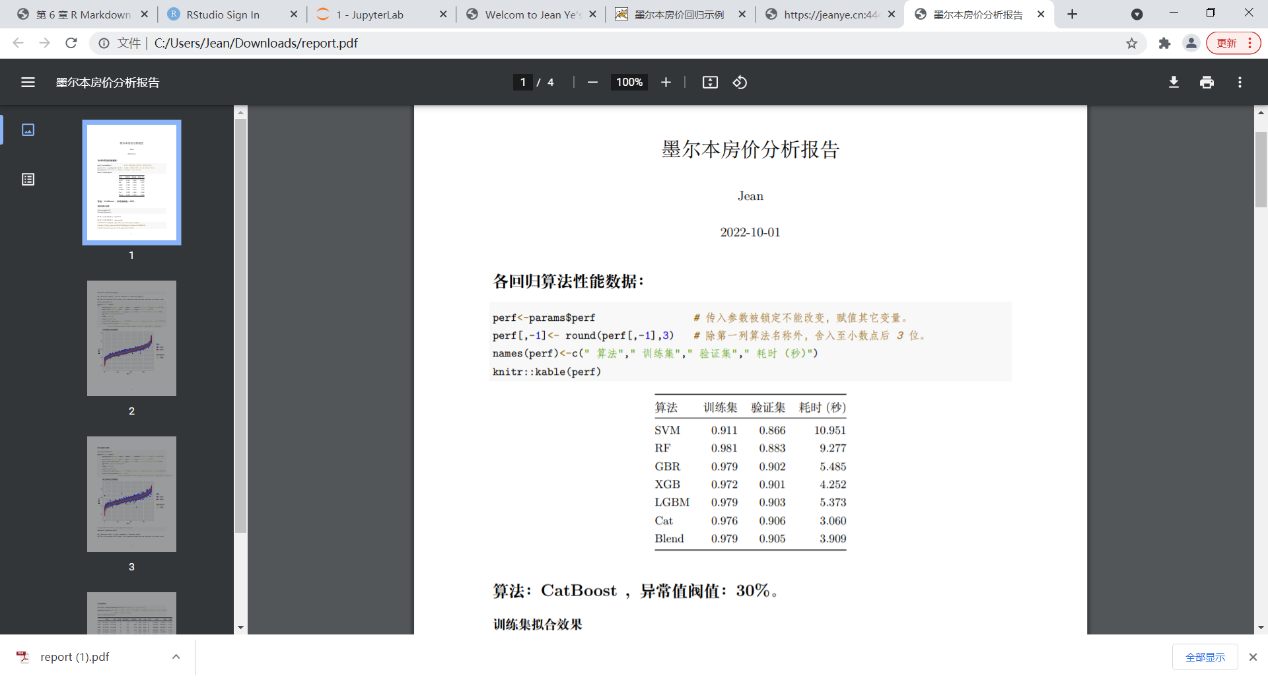 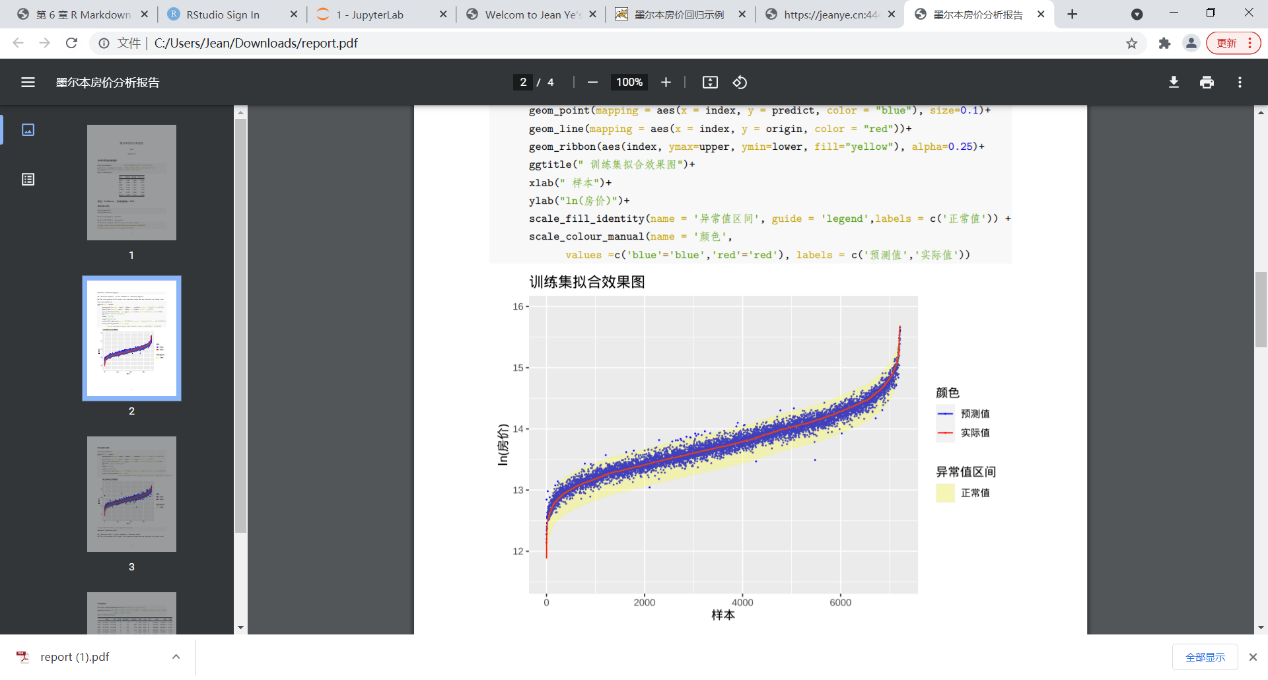 2、对Shiny App要做一点改造1）global.R。加载showtext包支持ggplot2绘图中文标注。library(reticulate)library(ggplot2)library(DT)library(showtext)# R Plot添加中文及其他字体[showtext]# https://blog.csdn.net/weixin_46128755/article/details/125825935showtext_auto()# 确定各回归模型Python脚本的目录位置print(getwd())path<- "../../scripts/Melbourne_Regress.py"print(path)# 装入脚本，用经过预处理的数据集，在装入时一次性加载所有回归模型并完成训练集与验证集的拟合。# 模型超参数调优另外用Python脚本完成。# 这些脚本都可以用R语言完成，不过原来已经用Python写好了，通过reticulate包调用也可以，就不改了。t3<- proc.time()source_python(path)t4<- proc.time()# 总耗时、系统耗时、用户耗时，...，...# An object of class "proc_time" which is a numeric vector of length 5, # containing the user, system, and total elapsed times for the currently running R process,# and the cumulative sum of user and system times of any child processes# spawned by it on which it has waited.seconds<-t4-t3# 各模型训练与验证的结果，封装为data frametrain<- PredictTrain()valid<- PredictValid()# 各模型的性能数据perf<-  performance()# 回归算法列表algos<-names(train)# 这个是显示在下拉列表中供选择的算法名称，作为命名列表的名字，它的内容是dataframe的列名。# 从第2项开始。names(algos)<-c("Origin","SVM","RandomForest","GBR","XGB","LigthGBM","CatBoost","Blend")2）ui.R增加了下载按钮，imageOutput()居中显示图片。# 浏览器端UI函数。fluidPage(  # Javascript 处理父窗口传入的参数等。  tags$head(    tags$script(HTML("                // 记录父窗口，初始为空。                parent = null;                // 处理接收到的消息。                window.addEventListener('message', function(e) {                        //alert(e.data);                        try{                            //记录父窗口以备回发信息                            parent = e.source;                            //向服务器发送input变量更新消息                            Shiny.setInputValue('algo', e.data);                        } catch (error){                              alert(error);                            }                        },false);                // 点击时传出参数                    $(document).on('click', '.btn-success', function (evt) {                      evt.preventDefault();                       var selected = document.getElementById('rows_selected');                      if (selected ==null || selected.value.length==0){                         alert('没有选中的行!');                      }else{                        if (parent == null){                          alert(selected.value);                        } else {                          try{                            parent.postMessage(selected.value, '*');                          } catch(error){                            alert(error);                          }                        }                      }                });                "))  ),  sidebarLayout(    # Sidebar with a selectioninput and a numericInput    sidebarPanel(      h3("墨尔本房价回归模型示例"),      selectInput(        'algo',        '回归算法',        names(algos)[2:8],        selected = 'CatBoost'      ),      sliderInput("threshold",                  "异常值阀值%：",                  min = 20,  max = 40, value = 30),      HTML("<br>总耗时<br>"),            textOutput("seconds"),      HTML("<br>模型性能<br>"),      tableOutput("performance"),      HTML("说明：这是对ln(房价)，即房价自然对数的回归，上表的ACC指标也是如此，因为ln(房价)接近正态分布，这样回归精度更高。<br>           exp(Predict)换算回原量纲后，回归精度略有下降，也接近88%。"),      HTML("<br><br><br><br><br><br><br><br><br><br><br><br>"),      textAreaInput("rows_selected","已选择异常值行号", rows =6, resize="vertical", value =""),        # 插入javascript，禁止自己修改 rows_selected textAreaInput      tags$script(HTML("        var rows_selected = document.getElementById('rows_selected');        rows_selected.disabled = true;      ")),      HTML("<br>"),      actionButton("sendout", "传出选中的行", class = "btn-success"),      HTML("<br>"),HTML("<br>"),      downloadButton("report","下载分析报告")    ),    # Show the network    mainPanel(      # 画拟合效果      h3(textOutput("parameters")),      HTML("<br>"),            imageOutput("trainPlot"),      HTML("<br>"),        HTML("<div style='text-align: center;'>"),        imageOutput("validPlot"),      HTML("</div>"),       HTML("<br><h3>验证集预测值异常（阀值以外区域）样本</h3><br>"),            dataTableOutput("outliers")    )  ))3）server.R增加了处理下载的函数output$report <- downloadHandler()。提取数据的那段代码有点重复，可以抽取为函数，这里为明确新增的代码，就不修改原来的代码，不抽取出来。这些数据作为参数在调用时传给Rmd脚本。同时展示了renderPlot()与renderImage()两种ggplot2作图的方法。# 输出图形到SVG临时文件以支持中文标注# https://stackoverflow.com/questions/39093777/renderimage-and-svg-in-shiny-app/39263320#39263320# 多图层图例设置参阅# https://stackoverflow.com/questions/18394391/custom-legend-for-multiple-layer-ggplot# Shiny data table国际化语言支持参阅# https://rstudio.github.io/DT/004-i18n.html# Shiny Data Table的操作可以参考# https://rstudio.github.io/DT/shiny.html# 选中行的操作可以参考# https://yihui.shinyapps.io/DT-rows/# ggplot2中文支持可以参考# https://blog.csdn.net/weixin_46128755/article/details/125825935# https://statisticsglobe.com/change-font-size-of-ggplot2-plot-in-r-axis-text-main-title-legendshinyServer(function(input, output, session) {  algo<- reactive({    input$algo  })  threshold<- reactive({    input$threshold  })  # 更新由宿主页面传入的参数  observe({    print(algo())    # print(threshold())    # 更新由宿主页面传入的参数    updateTextInput(session, "algo", value = algo())    # 注意这里用updateTextInput更新文本到浏览器端，如果用updateSelectInput()会报错，可能要求的是下标。        # updateSelectInput(session, "algo", value = algo())  })  output$parameters<-renderText({    paste("算法：",algo(),"        异常值阀值：",threshold(),"%",sep="")  })  output$seconds<-renderText({    seconds  })  output$performance<- renderTable({    names(perf)<-c("算法","训练集","验证集","耗时")    perf  },  digits = 3  )  # 第一种ggplot2作图支持中文的方法  output$trainPlot<-renderPlot({    colName<- algos[algo()]    data<- data.frame(origin = train["origin"], predict = train[colName])    names(data)<-c("origin","predict")    data<-data[order(data["origin"]),]    data["index"]<-1:nrow(data)    data["upper"]<-data["origin"]+log(1+threshold()/100)    data["lower"]<-data["origin"]+log(1-threshold()/100)    p<- ggplot(data = data)+        geom_point(mapping = aes(x = index, y = predict, color = "blue"), size=0.1)+        geom_line(mapping = aes(x = index, y = origin, color = "red"))+        geom_ribbon(aes(index, ymax=upper, ymin=lower, fill="yellow"), alpha=0.25)+        ggtitle("训练集拟合效果图")+        xlab("样本")+        ylab("ln(房价)")+        scale_fill_identity(name = '异常值区间', guide = 'legend',labels = c('正常值')) +        scale_colour_manual(name = '颜色',                           values =c('blue'='blue','red'='red'), labels = c('预测值','实际值'))+        theme(plot.title = element_text(size = 24), legend.title=element_text(size=18),              legend.text=element_text(size=14), axis.title = element_text(size = 18),              axis.text.x = element_text(size = 14), axis.text.y = element_text(size = 14))    gridExtra::grid.arrange(egg::set_panel_size(p=p, width=unit(6, "in"), height=unit(4, "in")))  })  # 第二种ggplot2作图支持中文的方法  output$validPlot<-renderImage({    colName<- algos[algo()]    data<- data.frame(origin = valid["origin"], predict = valid[colName])    names(data)<-c("origin","predict")    data<-data[order(data["origin"]),]    data["index"]<-1:nrow(data)    data["upper"]<-data["origin"]+log(1+threshold()/100)    data["lower"]<-data["origin"]+log(1-threshold()/100)    image<-ggplot(data = data)+      geom_point(mapping = aes(x = index, y = predict, color = "blue"), size=0.1)+      geom_line(mapping = aes(x = index, y = origin, color = "red"))+      geom_ribbon(aes(index, ymax=upper, ymin=lower, fill="yellow"), alpha=0.25)+      ggtitle("验证集拟合效果图")+      xlab("样本")+      ylab("ln(房价)")+      scale_fill_identity(name = '异常值区间', guide = 'legend',labels = c('正常值')) +      scale_colour_manual(name = '颜色',                           values =c('blue'='blue','red'='red'), labels = c('预测值','实际值'))    # 输出SVG到临时文件    # This file will be removed later by renderImage    outfile <- tempfile(fileext='.svg')    #This actually save the plot in a image    #ggsave(file=outfile, plot=image, width=mysvgwidth, height=mysvgheight)    ggsave(file=outfile, plot=image, width=6, height=4)    # Return a list containing the filename    list(src = normalizePath(outfile),         contentType = 'image/svg+xml',         #width = width,         height = 400,         alt = "验证集拟合效果图")      },  # SVG图发到客户端后，renderImage删除临时文件  deleteFile =  TRUE  )    output$outliers<- renderDataTable({    colName<- algos[algo()]    data<- data.frame(origin = valid["origin"], predict = valid[colName])    names(data)<-c("origin","predict")    data["outlier"]<- FALSE    data[which(data["predict"] < data["origin"]+log(1-threshold()/100)),"outlier"] <-TRUE    data[which(data["predict"] > data["origin"]+log(1+threshold()/100)),"outlier"] <-TRUE    valid_X3<- valid_X2[,c("Lattitude","Longtitude","Distance","BuildingArea","Landsize","YearBuilt","Year")]    valid_X3["Type"]<-valid_X2["Type_h"]*4+valid_X2["Type_t"]*2+valid_X2["Type_u"]    valid_X3[which(valid_X3["Type"]==4),"Type"]<-"H"    valid_X3[which(valid_X3["Type"]==2),"Type"]<-"T"    valid_X3[which(valid_X3["Type"]==1),"Type"]<-"U"    #valid_X3["Origin"]<-data["origin"]    #valid_X3["Predict"]<-data["predict"]    # 转换为原量纲    valid_X3["Origin"]<-round(exp(data["origin"]),2)    valid_X3["Predict"]<-round(exp(data["predict"]),2)    outliers<-valid_X3[which(data["outlier"]==TRUE),]    outliers["SE"]<-round((outliers["Predict"] - outliers["Origin"])/outliers["Origin"],3)    #outliers["ID"]<- row.names(outliers)    outliers<-outliers[order(outliers["SE"]),]    # 放入 session 中以便后面选择行时引用，不能用行索引，它不是全局的， 行名才是全局的。    session$userData$outliers<- outliers  },  #rownames = FALSE,   options = list(    pageLength = 10,    #language = list(url = '//cdn.datatables.net/plug-ins/1.10.11/i18n/Chinese.json')      language = list(url = 'Chinese.json')       )  )  # 返回并显示选中行的行名，行名是全局的，用于定位对应的行，更新浏览器端显示。  observe({    outliers<- session$userData$outliers    rows<- outliers[input$outliers_rows_selected,]    outliersStr<- paste(row.names(rows), collapse=",")    updateTextAreaInput(session, "rows_selected", value = outliersStr)   })  # 下载分析报告，output$id与downloadButton(id)对应。  output$report <- downloadHandler(    filename = "report.pdf",    content = function(file) {      # 训练集拟合数据      colName<- algos[algo()]      data<- data.frame(origin = train["origin"], predict = train[colName])      names(data)<-c("origin","predict")      data<-data[order(data["origin"]),]      data["index"]<-1:nrow(data)      data["upper"]<-data["origin"]+log(1+threshold()/100)      data["lower"]<-data["origin"]+log(1-threshold()/100)      trainSelected<-data      # 验证集拟合数据      colName<- algos[algo()]      data<- data.frame(origin = valid["origin"], predict = valid[colName])      names(data)<-c("origin","predict")      data<-data[order(data["origin"]),]      data["index"]<-1:nrow(data)      data["upper"]<-data["origin"]+log(1+threshold()/100)      data["lower"]<-data["origin"]+log(1-threshold()/100)      validSelected<-data      # 异常值数据      colName<- algos[algo()]      data<- data.frame(origin = valid["origin"], predict = valid[colName])      names(data)<-c("origin","predict")      data["outlier"]<- FALSE      data[which(data["predict"] < data["origin"]+log(1-threshold()/100)),"outlier"] <-TRUE      data[which(data["predict"] > data["origin"]+log(1+threshold()/100)),"outlier"] <-TRUE      valid_X3<- valid_X2[,c("Lattitude","Longtitude","Distance","BuildingArea","Landsize","YearBuilt","Year")]      valid_X3["Type"]<-valid_X2["Type_h"]*4+valid_X2["Type_t"]*2+valid_X2["Type_u"]      valid_X3[which(valid_X3["Type"]==4),"Type"]<-"H"      valid_X3[which(valid_X3["Type"]==2),"Type"]<-"T"      valid_X3[which(valid_X3["Type"]==1),"Type"]<-"U"      #valid_X3["Origin"]<-data["origin"]      #valid_X3["Predict"]<-data["predict"]      # 转换为原量纲      valid_X3["Origin"]<-round(exp(data["origin"]),2)      valid_X3["Predict"]<-round(exp(data["predict"]),2)      outliers<-valid_X3[which(data["outlier"]==TRUE),]      outliers["SE"]<-round((outliers["Predict"] - outliers["Origin"])/outliers["Origin"],3)      #outliers["ID"]<- row.names(outliers)      outliers<-outliers[order(outliers["SE"]),]      # 生成参数列表，传入报告所需的参数。      params <- list(        algo = input$algo,        threshold = input$threshold,        rows = input$rows_selected,        perf = perf,        train = trainSelected,        valid = validSelected,        outliers = outliers      )      id <- showNotification(        "正在生成报告...",         duration = NULL,         closeButton = FALSE      )      on.exit(removeNotification(id), add = TRUE)      rmarkdown::render("report.Rmd",                         output_file = file,                        params = params,                        envir = new.env(parent = globalenv())      )    }  )})3、R markdown脚本report.Rmd，定义参数接收Shiny APP传入的数据，放在Shiny APP相同的目录下，由上面的rmarkdown::render()调用。---title: "墨尔本房价分析报告"author: "Jean"date: "`r Sys.Date()`"header-includes:  - \usepackage{ctex}output:   pdf_document:    latex_engine: xelatexparams:  algo: NA  threshold: NA  rows: NA  perf: NA  train: NA  valid: NA  outliers: NA---# 各回归算法性能数据：```{r}perf<-params$perf                # 传入参数被锁定不能改变，赋值其它变量。perf[,-1]<- round(perf[,-1],3)   # 除第一列算法名称外，舍入至小数点后3位。names(perf)<-c("算法","训练集","验证集","耗时(秒)")knitr::kable(perf)```# 算法：`r params$algo` ，异常值阀值：`r params$threshold`%。## 训练集拟合效果```{r fig.showtext = TRUE}library(ggplot2)library(showtext)# Rmarkdown安装配置、输出PDF正文中文以及图片中文配置# https://blog.csdn.net/weixin_46128755/article/details/125825935# 设置showtext_auto()，打开ggplot2中文支持。 showtext_auto() data<-params$trainggplot(data = data)+      geom_point(mapping = aes(x = index, y = predict, color = "blue"), size=0.1)+      geom_line(mapping = aes(x = index, y = origin, color = "red"))+      geom_ribbon(aes(index, ymax=upper, ymin=lower, fill="yellow"), alpha=0.25)+      ggtitle("训练集拟合效果图")+      xlab("样本")+      ylab("ln(房价)")+      scale_fill_identity(name = '异常值区间', guide = 'legend',labels = c('正常值')) +      scale_colour_manual(name = '颜色',             values =c('blue'='blue','red'='red'), labels = c('预测值','实际值'))```## 验证集拟合效果```{r fig.showtext = TRUE}data<-params$validggplot(data = data)+      geom_point(mapping = aes(x = index, y = predict, color = "blue"), size=0.1)+      geom_line(mapping = aes(x = index, y = origin, color = "red"))+      geom_ribbon(aes(index, ymax=upper, ymin=lower, fill="yellow"), alpha=0.25)+      ggtitle("验证集拟合效果图")+      xlab("样本")+      ylab("ln(房价)")+      scale_fill_identity(name = '异常值区间', guide = 'legend',labels = c('正常值')) +      scale_colour_manual(name = '颜色',                           values =c('blue'='blue','red'='red'), labels = c('预测值','实际值'))```## 异常值列表```{r}outliers<-head(params$outliers,10) # 演示性质，只打印前10行。names(outliers)<-c("纬度","经度","距离","建筑面积","占地面积","建成","交易","类型",                   "价格","预测","偏差")knitr::kable(outliers)```## 选中的异常值行号：`r params$rows`。ggplot2作图标注中文用showtext包处理,参阅资料。在R代码块的开头选项中设置{r fig.showtext = TRUE}，表示用showtext包来处理ggplot2的标注文本，然后在加载showtext包后执行showtext_auto（），后面ggplot2的绘图都会由showtext包来处理。第四节 在 R markdown报告中混合使用各种语言R markdown目前支持数十种编程语言，所以是个适用范围很广的强大专业编著工具，下面的命令可以列出支持的语言。> names(knitr::knit_engines$get())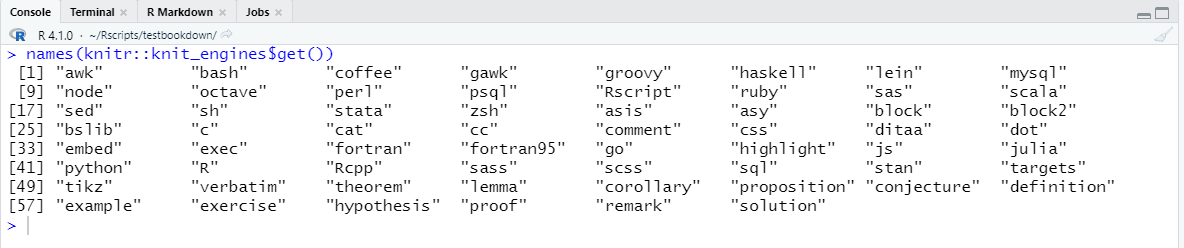 这里面还没有java，不过 scala是由java派生的，也是运行在JVM上。R markdown对其它语言的支持都是通过定义语言引擎处理代码块来实现的，这里有各种语言代码块的示例。如果有需要，也可以在knitr中自定义自己的语言引擎，无论是支持新的语言还是替换原有的语言引擎，具体可以参阅该文档。需要了解的是，knitr并不直接运行其它语言的代码，只是把代码块当成字符串传递给相应的语言，比如Python解析器，然后合并返回的结果到输出文档中。代码块的选项，比如message=TRUE等，则是告知knitr怎样处理代码块源码与返回的结果。所以这些代码块一般运行在独立的会话进程中。其中只有R、Python、Julia三种语言的会话是连续的，即前面代码块中定义的变量，后面的代码块中可以引用。reticulate包让R与Python中的变量与函数可以互相引用，它会自动作变量类型转换，具体可参阅该文档。R markdown中的SQL代码块依赖于DBI包，支持DBI API的数据库，如Oracle，SQLite可以在SQL代码块中直接执行SQL语句，并且执行结果可以返回成R data frame，相当于R、Python、SQL在R markdown是连通的。其它的语言，可以在R或Python中分别调用，它们的会话是独立的，即前面代码块中定义的变量，后面的代码块中不能引用。但可以通过把结果赋值给R或Python变量，通过它们把各种语言不同的代码块连接起来，从而达到看起来像是在同一个会话中的效果。本节演示混合使用R、Python、SQL、JavaScript、HTML/CSS等6中语言，这是税务系统环境中常用的。至于服务器端的Java、C、Fortran等资源，由R或Python脚本去调用即可。本节以航空乘客数据airpassengers为例,从云端等各个数据源加载数据，然后插入SQLite内存数据库中，再执行SQL语句分析。实际操作中连接数据源后，可以直接执行SQL语句操作数据。因为有多个数据源，这里用SQLite做演示。大数据计算可在云端等强算力环境上完成，Rstudio Server、Shiny Server、R markdown等适合处理预处理好的中间或结果小数据集，作深度的分析和可视化。这是个不错的组合，它们也的确可以连接和增强不同的后端，让孙悟空乘上飞快的筋斗云。R与Python等有数万个各种各样的工具包，提供了各种各样强大的处理能力，连接着世界上庞大而充满活力的开源社区，这是一笔宝贵而丰富的IT资产，正是各个云平台所缺乏的，二者是相辅相成的互补关系，人们应该充分利用。海纳百川，有容乃大。上善若水，万物并育而不相害，生态系统因此而得以平衡和良性循环。下面具体看看源码，各段源码拼接起来就是完整的Rmd源码文件。1、加载用到的包。用showtext包处理ggplot2绘图中文标签的显示。---title: "多语言混合使用分析报告示例"author: "Jean"date: "`r Sys.Date()`"output: html_documentruntime: shiny---```{r setup, include=FALSE}knitr::opts_chunk$set(echo = TRUE)```### 在R markdown中混合使用R、Python、SQL、JavaScript、HTML、CSS等6种语言# 加载用到的包```{r,  message=FALSE}library(shiny)library(reticulate)library(DBI)library(RODPS)library(ggplot2)library(plotly)library(showtext)# 支持ggplot2绘图中文标注showtext_auto()t1<- proc.time()```渲染结果：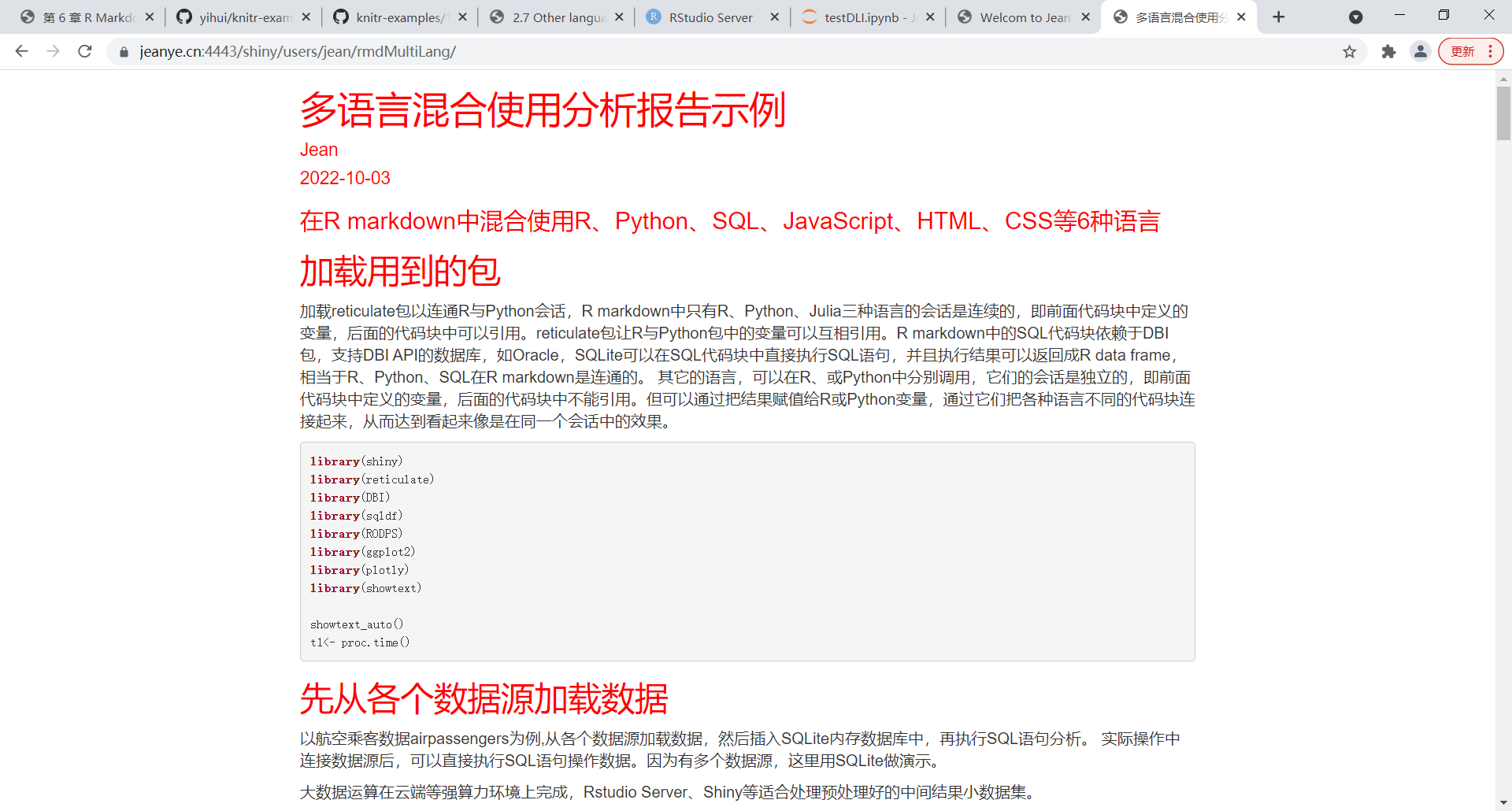 2、从各种数据源加载数据，这里展示了R与Python的合用，以及相互引用变量。R可以连接几乎所有现有的数据源。阿里云有提供R接口包，直接用R语言，华为云用的是Python。需要连接其它云等后端的，至少会有Python接口包可用。Oracle有提供R接口包，很多历史数据还是在Oracle数据库里。# 先从各个数据源加载数据## 从Oracle加载数据```{r, eval=FALSE}# 如果连接Oraclelibrary(ROracle)## create a Oracle instance and create one connection.ora <- Oracle()         ## or dbDriver("Oracle")con <- dbConnect(ora, username = "user", password = "password", dbname = "SID")rs   <- dbSendQuery(con, "select * from airpassengers ")passengers <- fetch(rs, n = -1)dbClearResult(rs)       ## done with this query```## 从阿里云载入数据```{r}passengers<-rodps.sql("select * from airpassengers") names(passengers)<-c("month","passengers")knitr::kable(head(passengers,5))```## 从华为云载入数据### 设置local```{python}from dli.dli_client import DliClientfrom obs import *#这是自己添加的自定义python模块，存放访问DLI的access key与secret key，因为源码是网上可见的。from dli import dlikeysfrom obs import obskeysfrom datetime import datetimeimport localeimport timeimport osimport sysimport pandas as pdfrom io import BytesIOimport numpy as nplocale.setlocale(locale.LC_ALL, 'en_US.UTF-8')print(locale.getlocale())GMT_DATE_FORMAT = '%a, %d %b %Y %H:%M:%S GMT'LONG_DATE_FORMAT = '%Y%m%dT%H%M%SZ'SHORT_DATE_FORMAT = '%Y%m%d'EXPIRATION_DATE_FORMAT = '%Y-%m-%dT%H:%M:%SZ'now_date = datetime.utcnow()str_date = now_date.strftime(GMT_DATE_FORMAT)print(str_date)```### 初始化OBS client```{python}def init_obs_client():    AK = obskeys.obsAK    SK = obskeys.obsSK    server = 'https://obs.cn-south-1.myhuaweicloud.com'    # Constructs a obs client instance with your account for accessing OBS    obsClient = ObsClient(access_key_id=AK, secret_access_key=SK, server=server)    return obsClientdb_name = 'geshui'queue_name = 'default'bucketName = 'gsmx'obsClient = init_obs_client()```### 从OBS加载数据```{python}key = 'airpassengers.csv'cols = ["month","passengers"]; types = {"month":str,"passengers":int}resp = obsClient.getObject(bucketName, key, loadStreamInMemory=True)fileBytes = BytesIO( resp.body.buffer )passengers = pd.read_csv(fileBytes,header=1,names=cols,dtype=types,encoding='utf-8')# print(passengers)```### 在R脚本中引用Python变量通过加'py$'前缀引用。```{r}knitr::kable(head(py$passengers,5))```### 在Python中引用R变量通过加'r.'前缀引用。```{python}print(r.passengers[0:5])```### 设置数据湖客户端```{python}def init_aksk_dli_client():    auth_mode = 'aksk'    region = 'cn-south-1'    project_id = dlikeys.dli_project_id    ak = dlikeys.dliAK    sk = dlikeys.dliSK    dli_client = DliClient(auth_mode=auth_mode, region=region, project_id=project_id,ak=ak, sk=sk)    return dli_clientdef run_sql(dli_client, db_name, queue_name, sql):    # execute SQL    try:        sql_job = dli_client.execute_sql(sql, db_name)        result_set = sql_job.get_result()    except DliException as e:        print(e)        return    if result_set.row_count == 0:        return None    return result_setdli_client = init_aksk_dli_client()```### 从数据湖DLI加载数据```{python}db_name = 'geshui'queue_name = 'default'# OBS bucket namebucketName = 'gsmx't1 = time.time()month = [] ; passengers=[]sql = "select month,passengers from airpassengers;"result_set = run_sql(dli_client, db_name, queue_name, sql)print("loading data......")for row in result_set:    cols = row.columns    month.append(cols[0])    passengers.append(cols[1])t2 = time.time()print("time: ",t2-t1)# 从 list建立 pandas data framepassengers = pd.DataFrame({"month":month,"passengers":passengers})print(passengers[0:5])```渲染结果：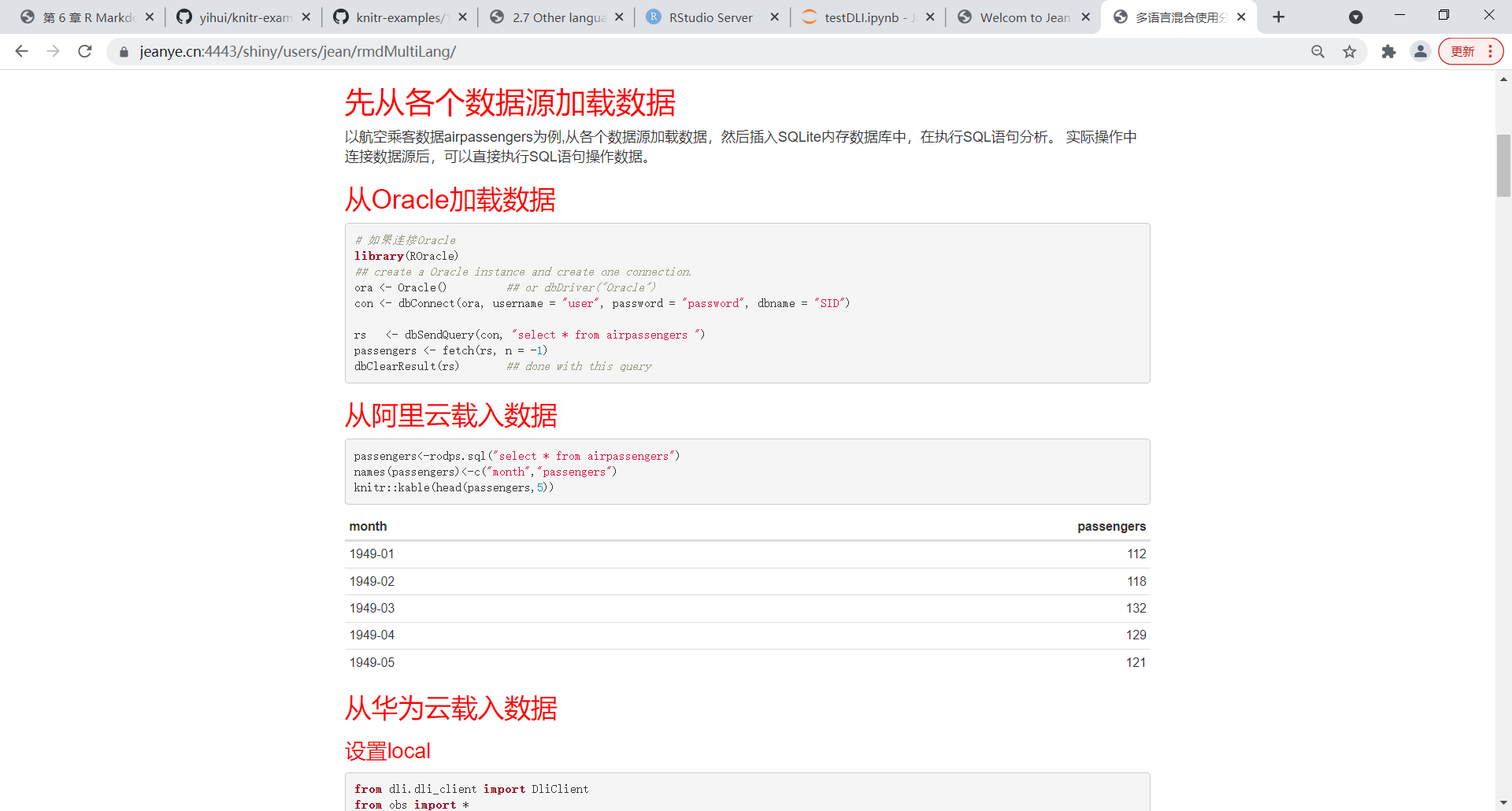 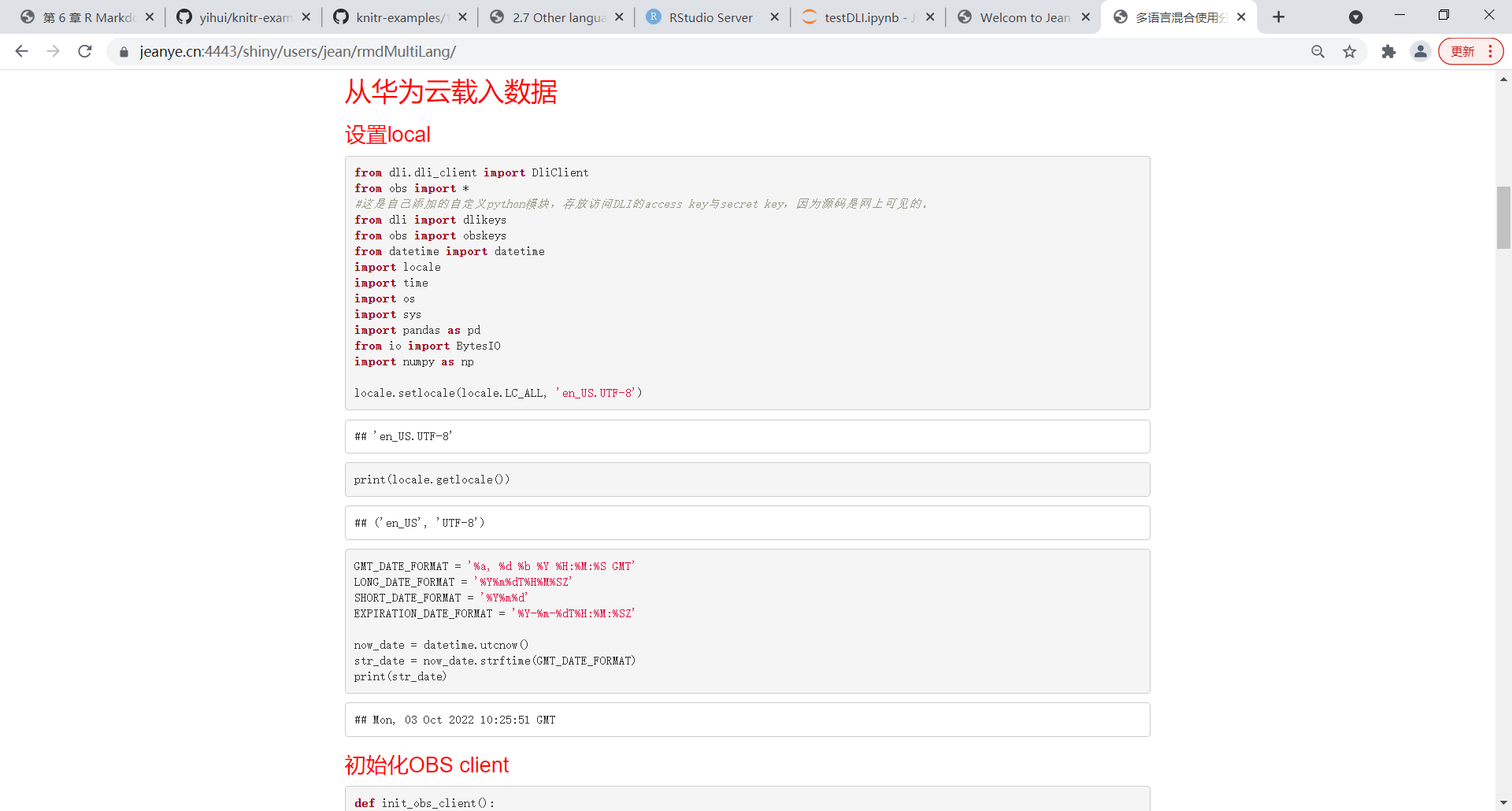 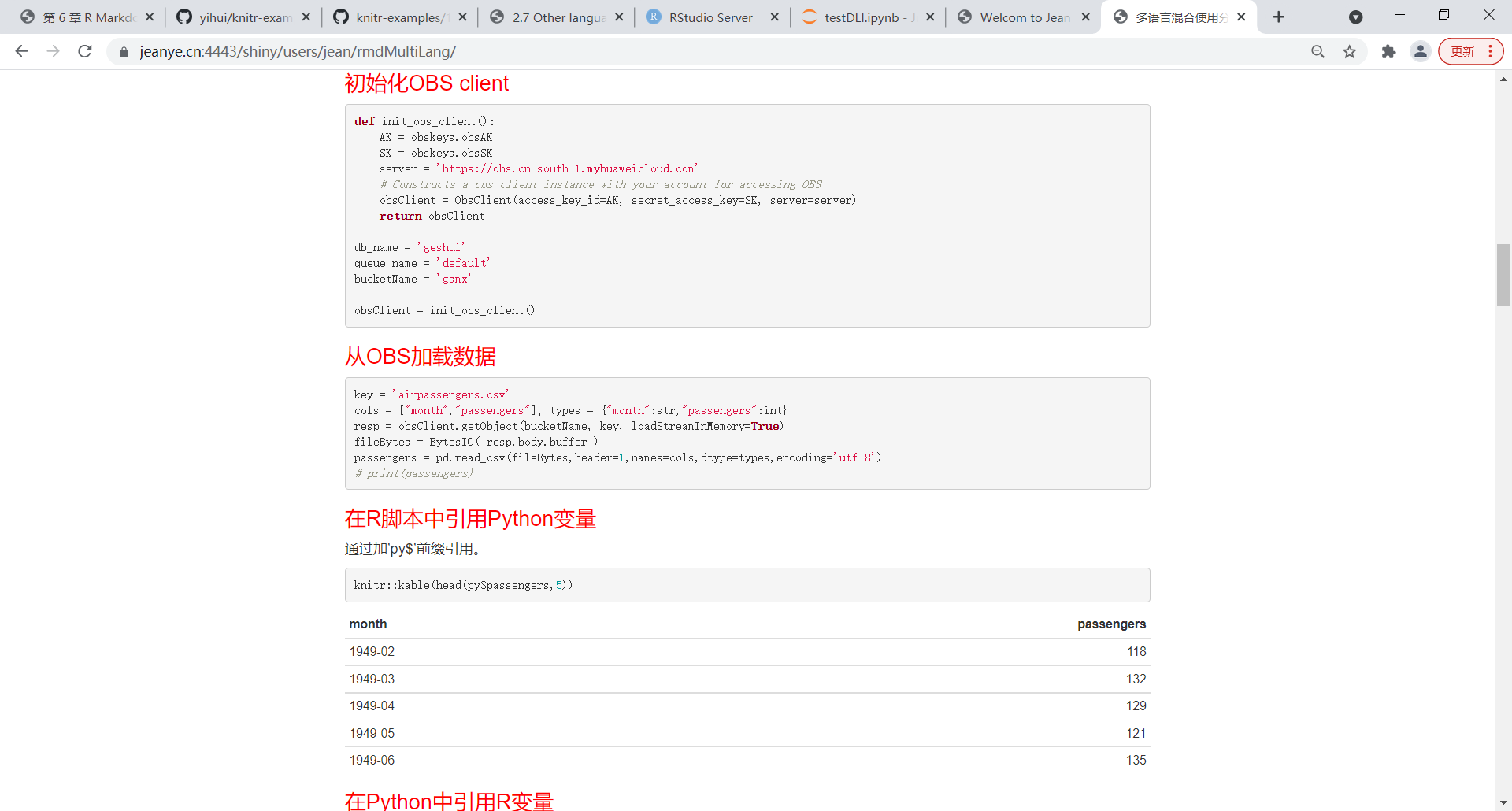 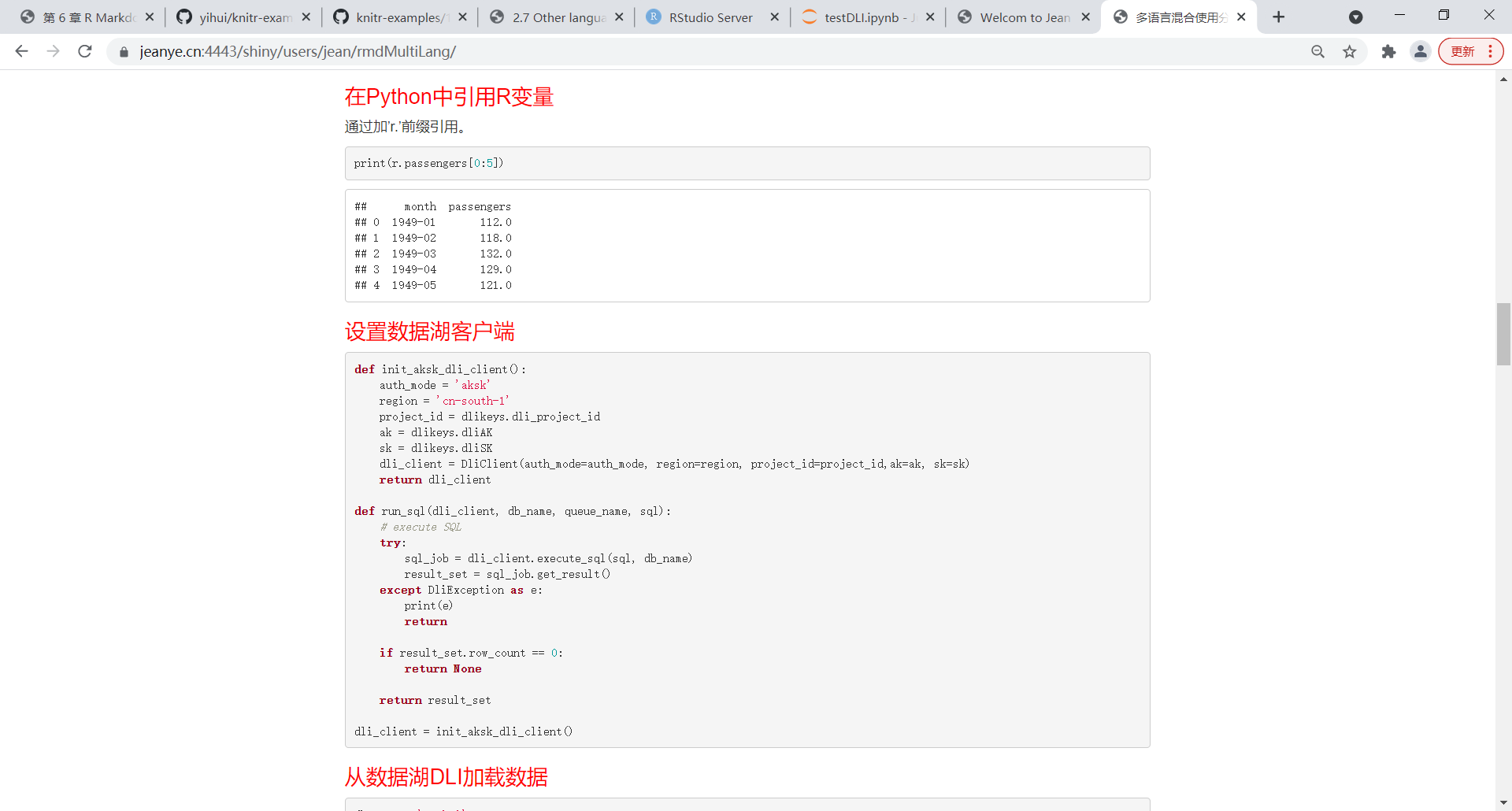 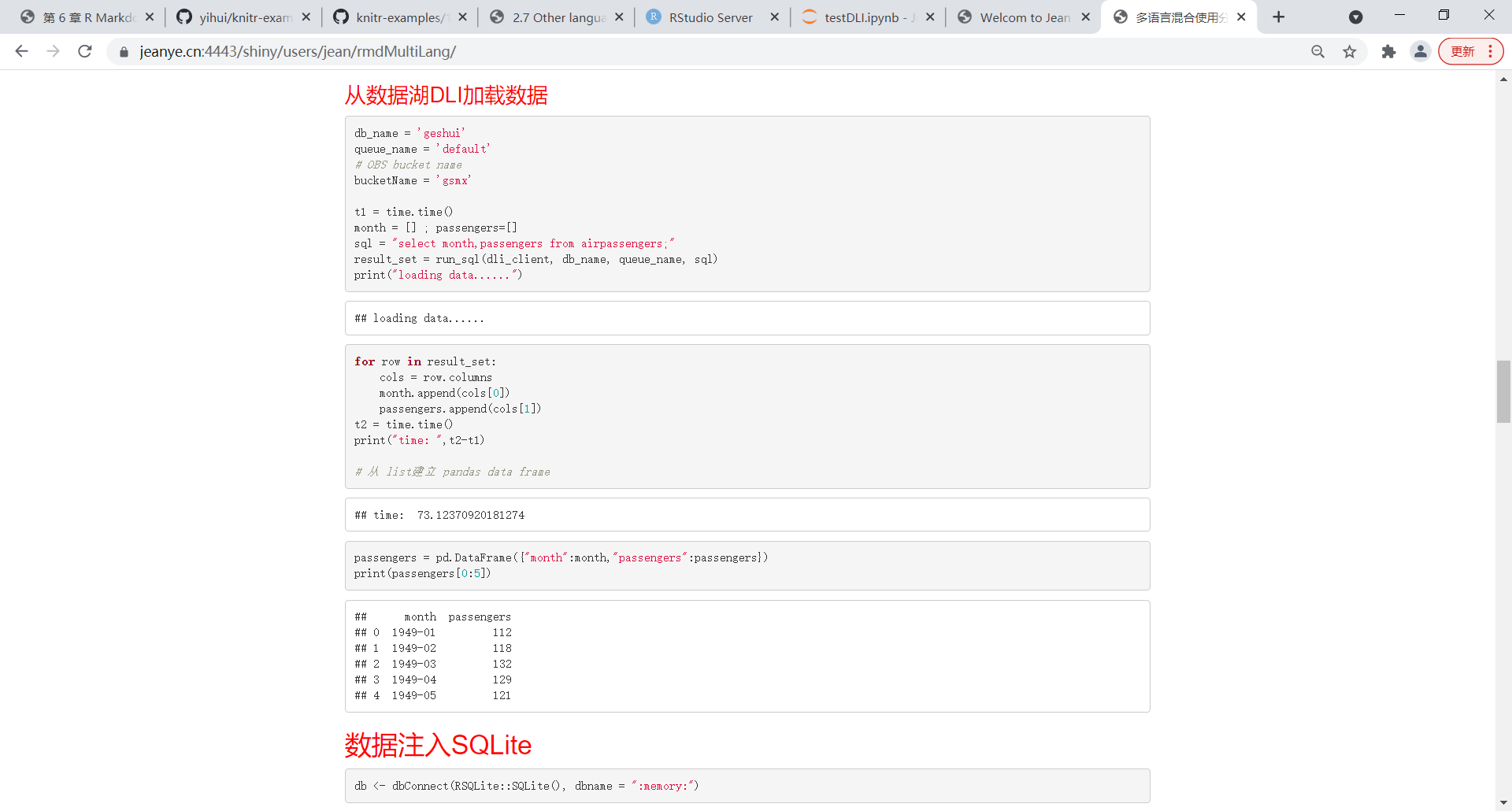 3、为演示直接执行SQL，把各种数据源收集的数据，注入内存的SQLite数据库中。## 数据注入SQLite```{r message=FALSE}db <- dbConnect(RSQLite::SQLite(), dbname = ":memory:")```### 如果SQL代码块上的运行按钮不见了，或者运行SQL代码块时出现错误"Error: unexpected symbol"按该帖子panporter描述的办法解决。https://github.com/rstudio/rstudio/issues/6220Steps to reproduce:    1.Create a simple RMD file with one SQL chunk.    2.Switch "Global Options - R Markdown - Show output inline for all R Markdown documents" OFF.    3.Run SQL chunk.      Results in error in console:          Error: unexpected string constant in "SELECT 1"    4.Reload file: The play button disappears.    5.Switch "Global Options - R Markdown - Show output inline for all R Markdown documents" back ON.      And reload file.      Play button reappears. SQL chunk runs as expected.This seems to be origin of problem #8786 as well.My setting:RStudioVersion 1.4.1717Linux and Windows```{sql, connection=db}DROP TABLE IF EXISTS airpassengers```### 引用Python返回的数据```{r}dbWriteTable(db,"airpassengers", py$passengers)```### 执行SQL语句如果没有指定output.var选项，SQL语句执行结果显示在文档输出中。```{sql connection=db}SELECT * FROM airpassengers;```如果指定了output.var选项，SQL语句执行结果不会显示在文档输出中，而是保存到指定的R变量中。下面按年统计各年乘客的累计数量，存入y_sum data frame中。```{sql connection=db, output.var="y_sum"}SELECT substring(month,1,4) as year, sum(passengers) as passengers  from airpassengers  group by substring(month,1,4)  order by substring(month,1,4)```渲染结果：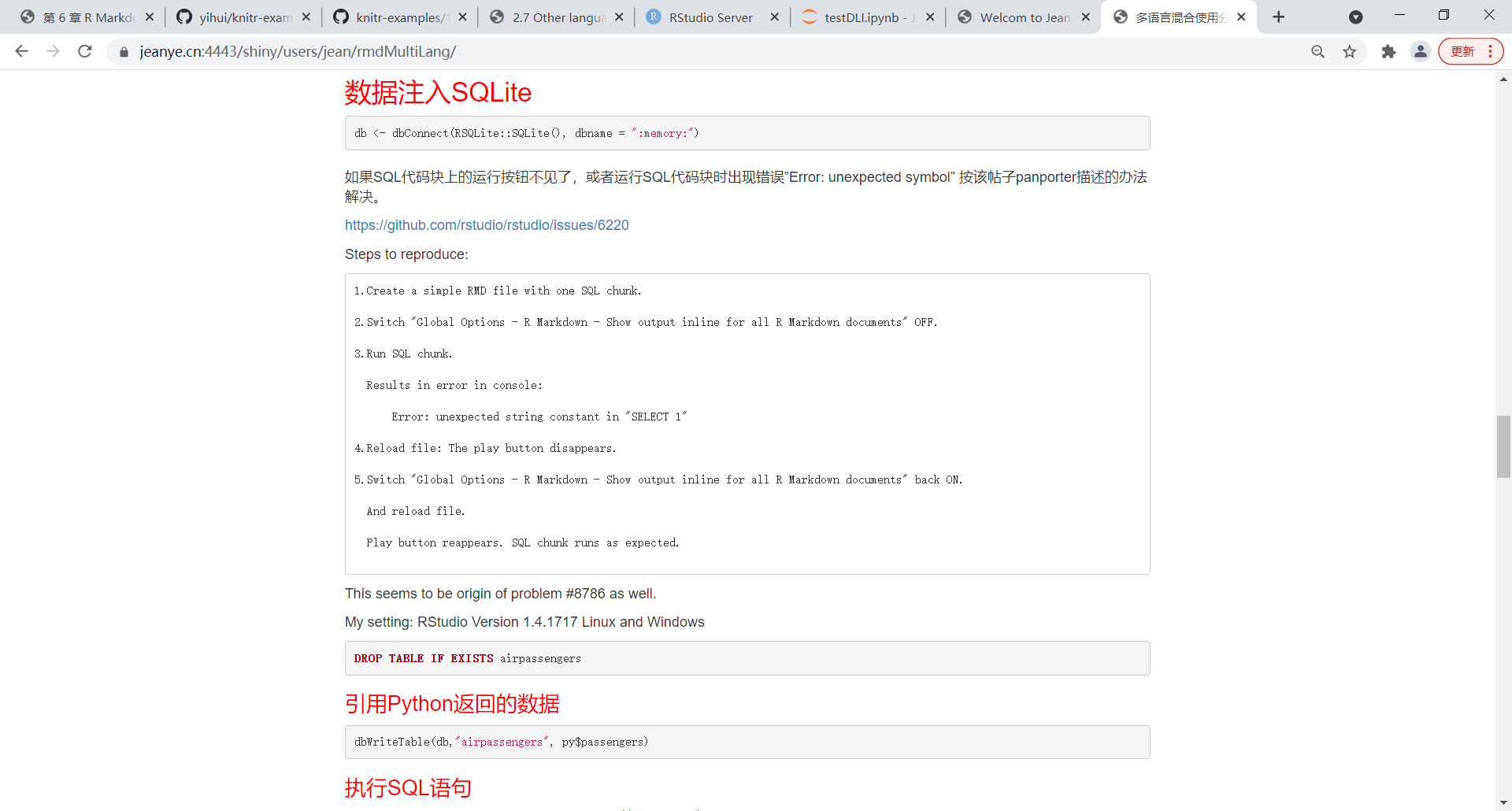 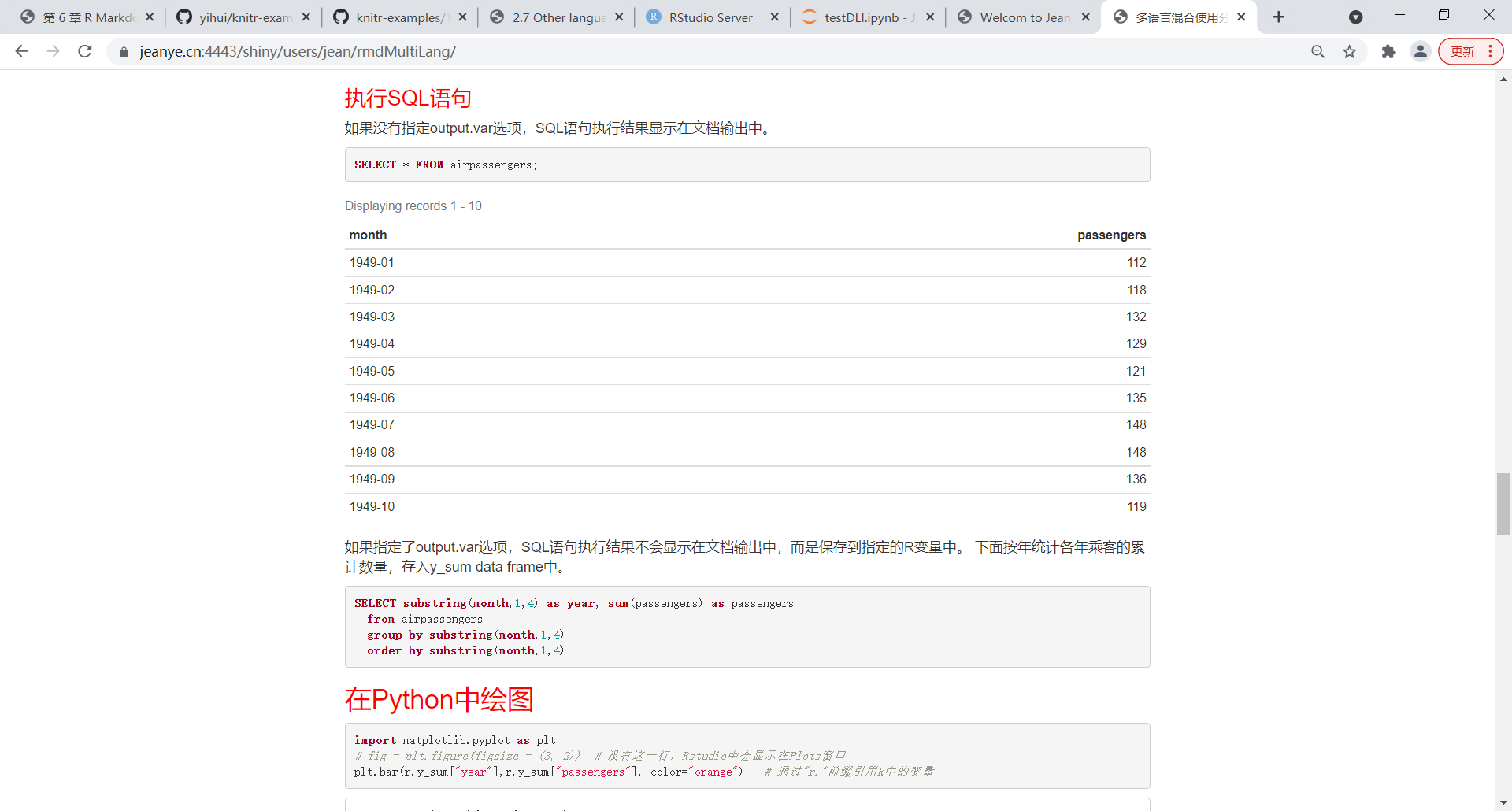 SQL代码块的选项在执行结果里没有显示出来，在Rstudio里编辑Rmd源码时，执行结果是可翻页的交互式表格，与渲染结果只显示一页是不同的。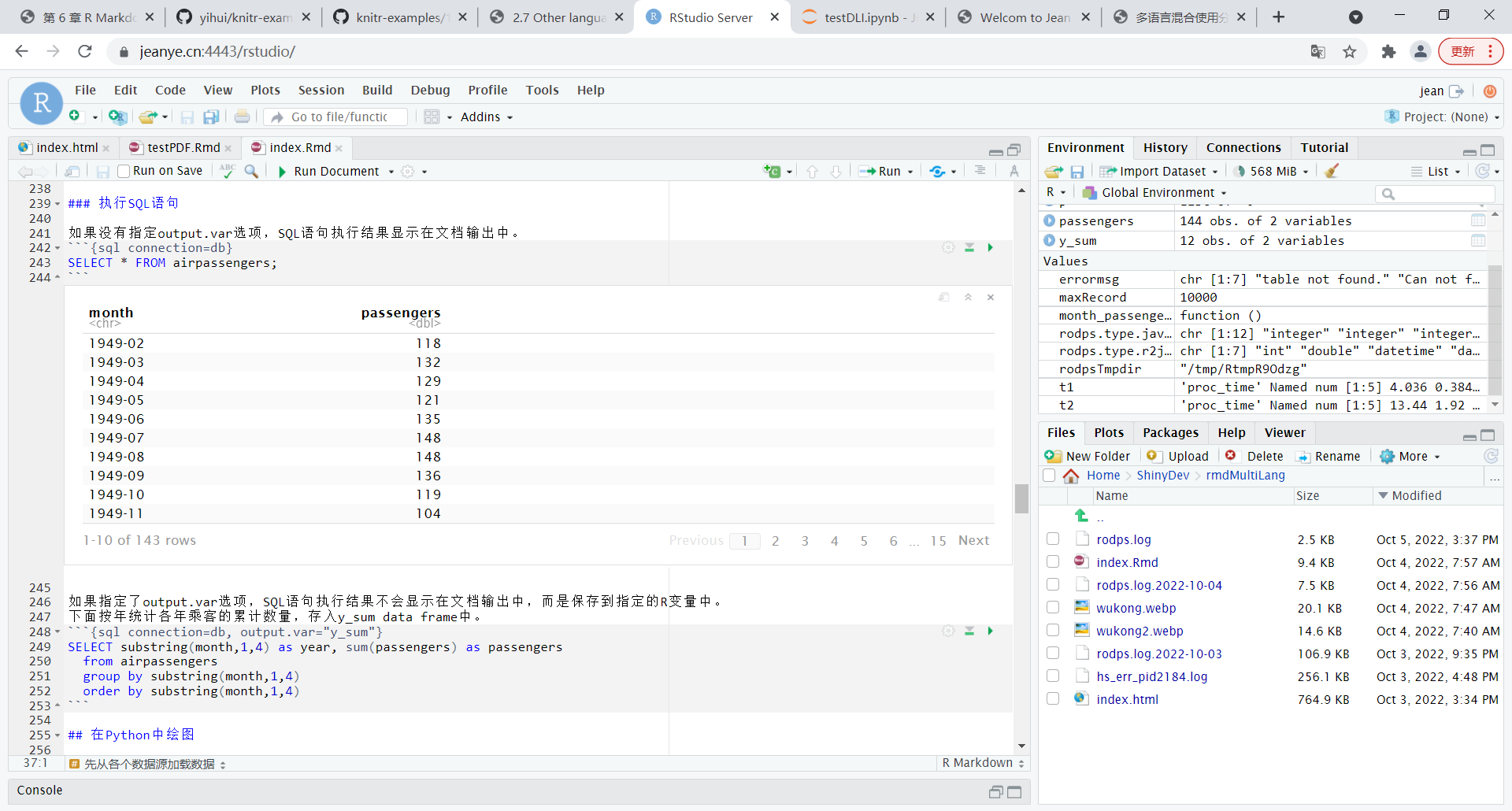 4、在Python中绘图。## 在Python中绘图```{python}import matplotlib.pyplot as plt# fig = plt.figure(figsize = (3, 2))  # 没有这一行，Rstudio中会显示在Plots窗口plt.bar(r.y_sum["year"],r.y_sum["passengers"], color="orange")   # 通过"r."前缀引用R中的变量plt.xlabel("年度")plt.ylabel("累计乘客")plt.title("航空乘客统计")plt.xticks(rotation=30)plt.show()```渲染结果：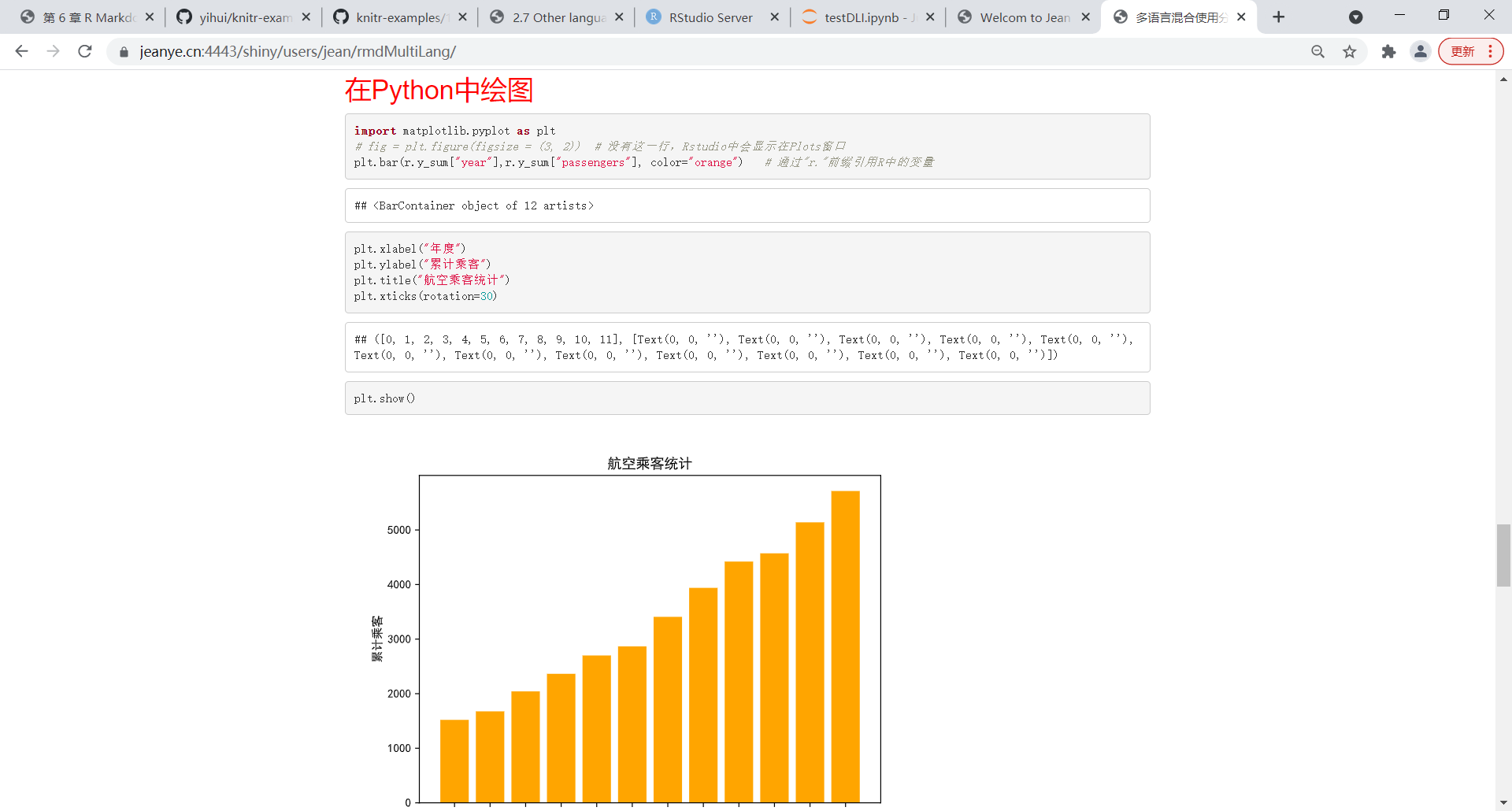 5、嵌入基于JavaScript的HTML Widget，提供浏览器端的即时交互，有很多各种各样的HTML Widget，具体可以参阅该文档。## HTML widgetsHTML widgets框架由R 软件包htmlwidgets实现，提供了browser端交互式的控件，它与Shiny反应式控件的区别是，这些widget是纯JavaScript实现，它的反应只在浏览器端，不涉及服务器端。而Shiny的反应式UI组件在浏览器端依赖于htmlwidgets包，在服务器端实现反应机制。此处用ggplotly画一个交互式的条形图，由JavaScript库ploty支持，在条形图上移动鼠标会显示相应的数据。```{r}# https://stackoverflow.com/questions/13067751/how-to-run-r-scripts-on-servers-without-x11options(bitmapType='cairo')  # 服务器端没有X11支持，要打开这个选项。p <- ggplot(data = y_sum, aes(x = year, y = passengers)) +          geom_bar(stat="identity", color="orange", fill="orange")+          ggtitle("航空乘客统计图")+          xlab("年度")+          ylab("乘客数量")ggplotly(p)```渲染结果：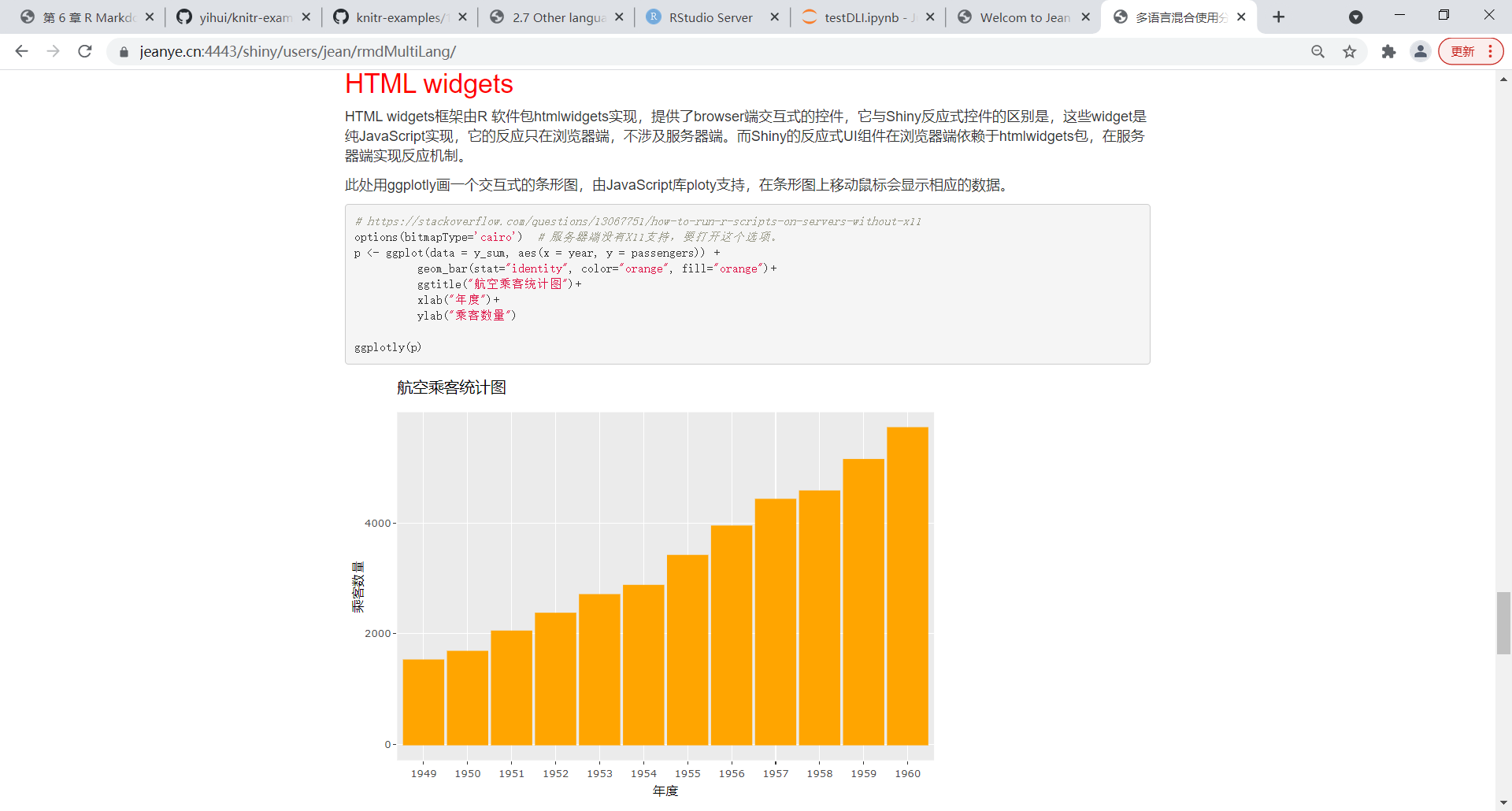 6、交互式的Shiny文档，提供服务器端的即时交互，第二节有详细介绍。## Shiny 文档交互式文档，画选定年份的航空乘客数量条形图。### 选择年度```{r}selectInput(  'year', label = '年度',  choices = y_sum["year"], selected = "1950")```### 提取年度数据```{r}month_passengers<-reactive({py$passengers[which(substr(py$passengers$month,1,4)==input$year),]})```### 画图```{r}renderPlot({   ggplot(data = month_passengers(), aes(x = substr(month,6,7), y = passengers)) +          geom_bar(stat="identity", color="orange", fill="orange")+          ggtitle("航空乘客统计图")+          xlab("年度")+          ylab("乘客数量")})```### 画表```{r}renderTable(month_passengers())```渲染结果：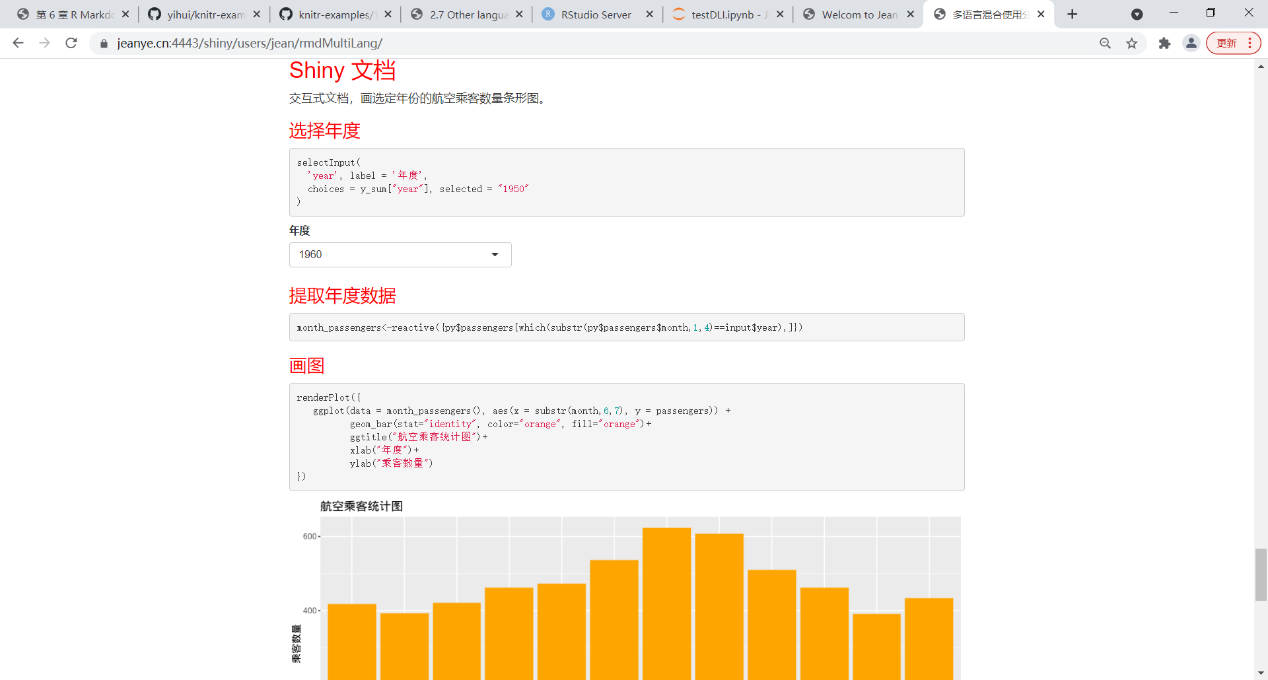 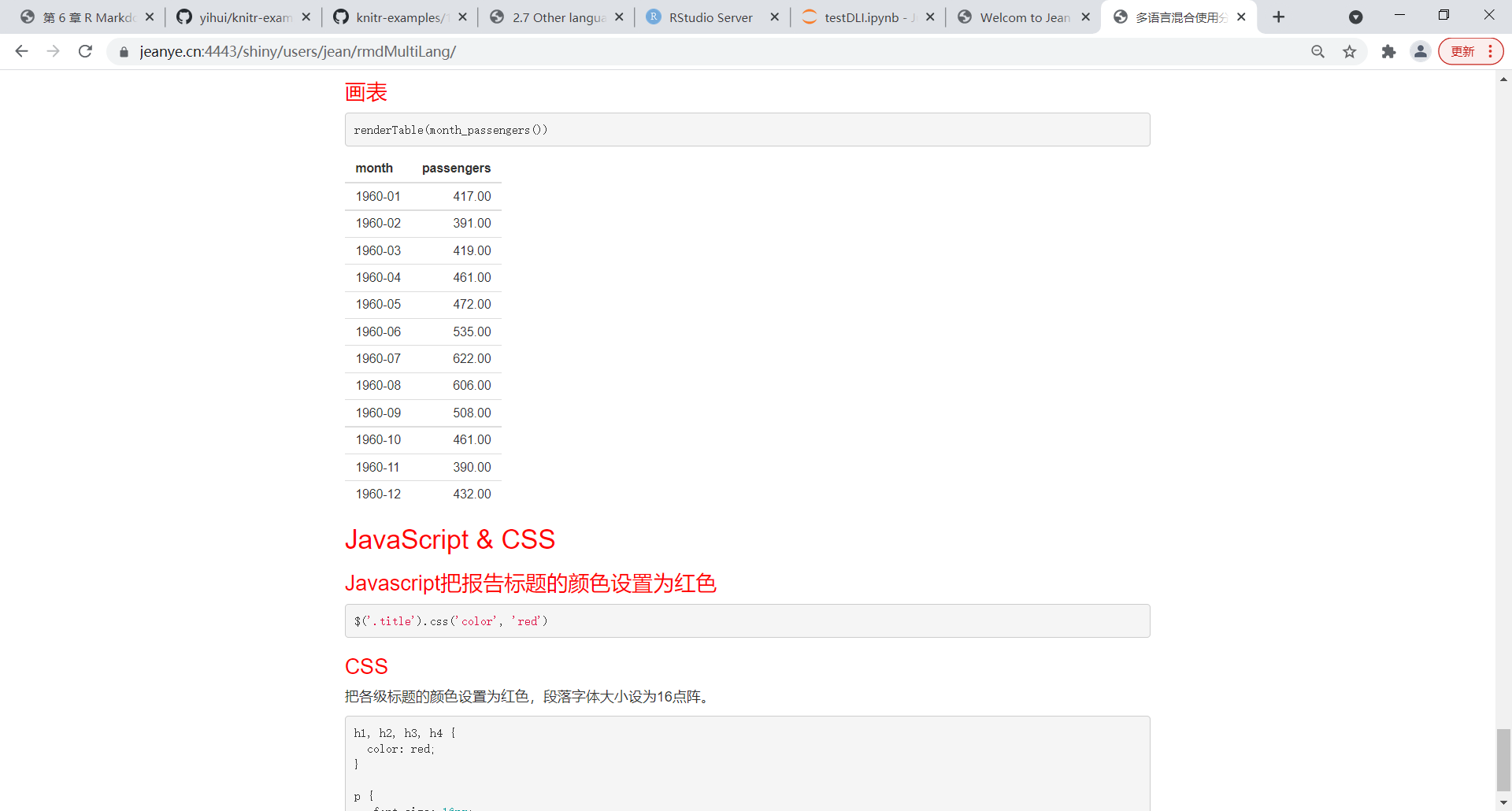 7、嵌入JavaScript脚本与CSS脚本改善报告的可视化效果。渲染效果见上面各图。## JavaScript & CSS### Javascript把报告标题的颜色设置为红色```{js}$('.title').css('color', 'red')```### CSS把各级标题的颜色设置为红色，段落字体大小设为16点阵。```{css, echo=TRUE}h1, h2, h3, h4 {   color: red;}p {   font-size: 16px;}```8、直接嵌入HTML脚本。### HTML在页面中直接插入HTML代码。```{r}HTML("<div style='color: red; font-size: 20px; text-align: center;'>")```总耗时：```{r}t2<-proc.time()cat(round(t2-t1,1))HTML("<img src='wukong.webp', height=300>")HTML("</div>")```渲染结果：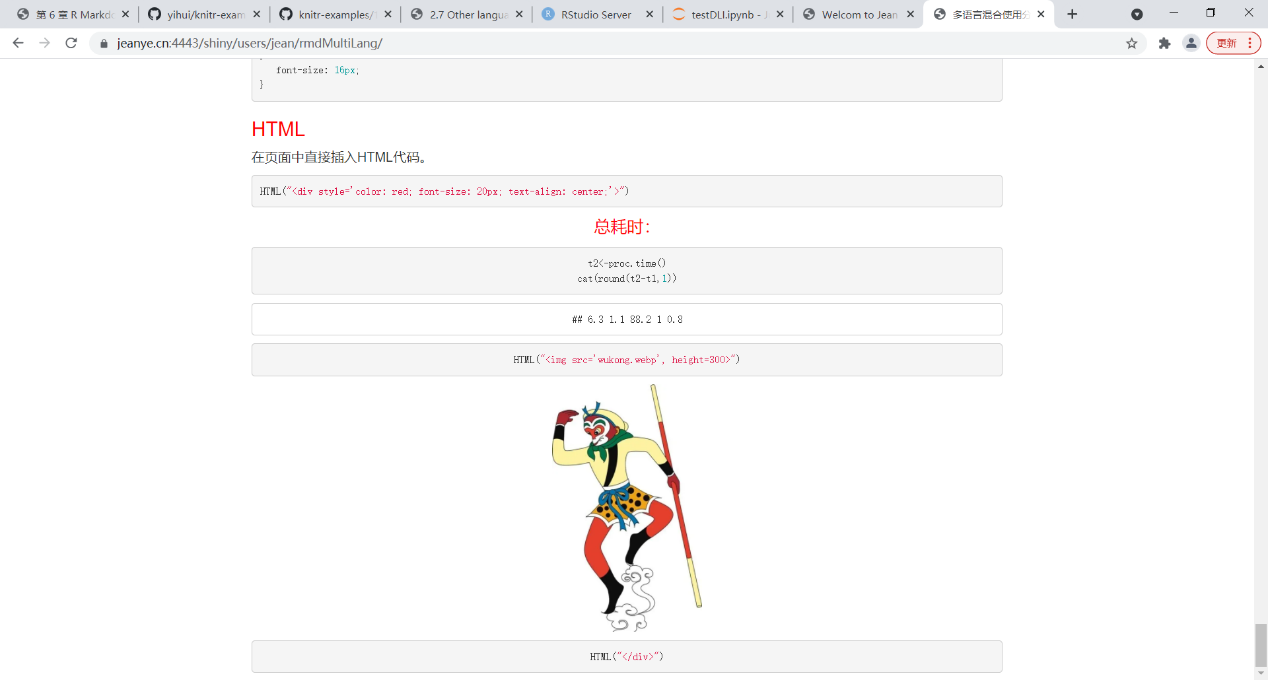 第五节 用 R markdown生成动态幻灯片前面几节介绍了用R markdown生成动态深度分析报告，有时候需要对这些报告进行概览性的简要介绍，这就需要幻灯片。这里的动态指的是数据动态，如前面各节所示，而非幻灯片的动画效果，所以它是数据嵌入各种程序语言脚本渲染的结果。另外，平常字处理所见的多数是微软的幻灯片PPT，R markdown还支持其它几种格式的幻灯片，有基于PDF的Beamer，以及基于HTML的ioslides、Slidy、Xaringan等，具体可参阅该文档及例子。下面看看简单的例子。MS Power Point幻灯片，Rstudio->File->New File->R markdown->Presentation->Power Point。---title: "Power Point幻灯片示例"author: "Jean"date: "`r Sys.Date()`"output: powerpoint_presentation---```{r setup, include=FALSE}knitr::opts_chunk$set(echo = FALSE)```## R Markdown这是一个R Markdown 幻灯片。 Markdown 是编写 HTML、PDF、及 MS Word 的简单语法。 详情请阅 <http://rmarkdown.rstudio.com>.## 带要点的幻灯片- 要点 1- 要点 2- 要点 3## 幻灯片输出R语言数据表格```{r cars, echo = TRUE}summary(cars)```## 幻灯片输出绘图```{r pressure}plot(pressure)```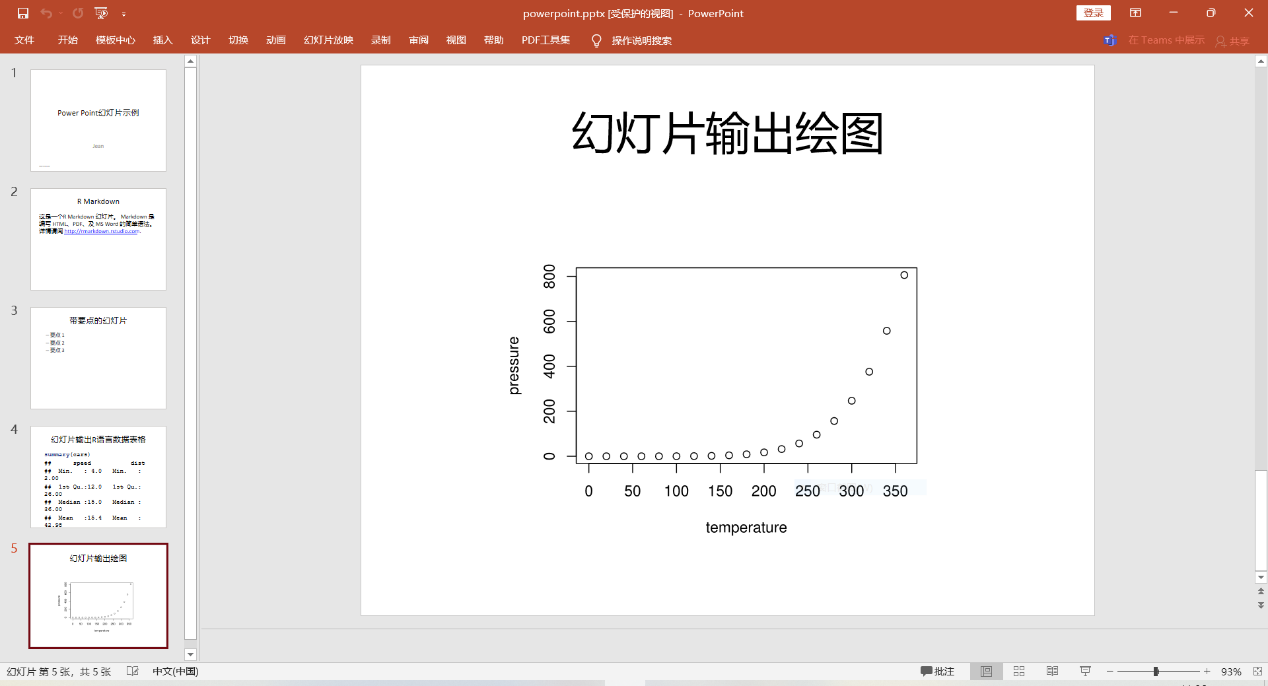 PDF Beamer幻灯片，需要在YAML头部加入中文支持的描述，Rstudio->File->New File->R markdown->Presentation->PDF。---title: "PDF Beamer幻灯片示例"author: "Jean"date: "`r Sys.Date()`"output:   beamer_presentation:    latex_engine: xelatexheader-includes:  - \usepackage{ctex}---```{r setup, include=FALSE}knitr::opts_chunk$set(echo = FALSE)```## R Markdown这是一个R Markdown 幻灯片。 Markdown 是编写 HTML、PDF、及 MS Word 的简单语法。 详情请阅 <http://rmarkdown.rstudio.com>.## 带要点的幻灯片- 要点 1- 要点 2- 要点 3## 幻灯片输出R语言数据表格```{r cars, echo = TRUE}summary(cars)```## 幻灯片输出绘图```{r pressure}plot(pressure)```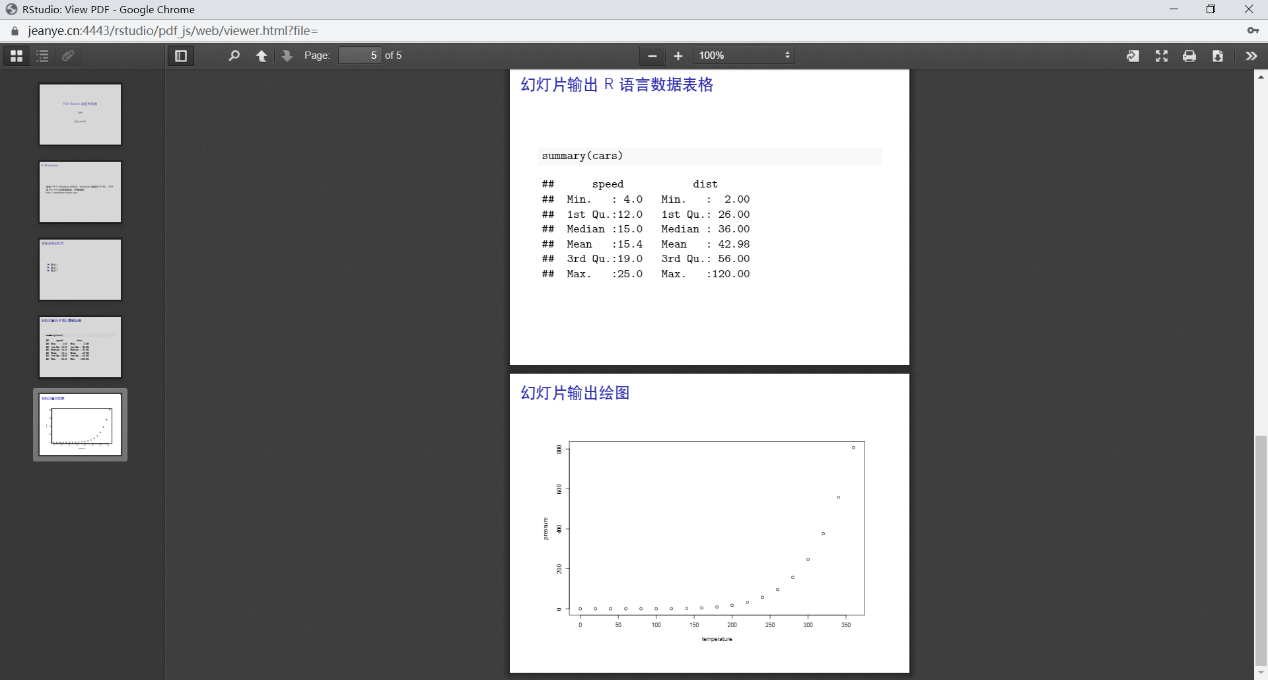 ioslides、Slidy幻灯片，把power point幻灯片例子的输出改成ioslides_presentation或slidy_presentation即可。创建过程同上。Iosliders幻灯片：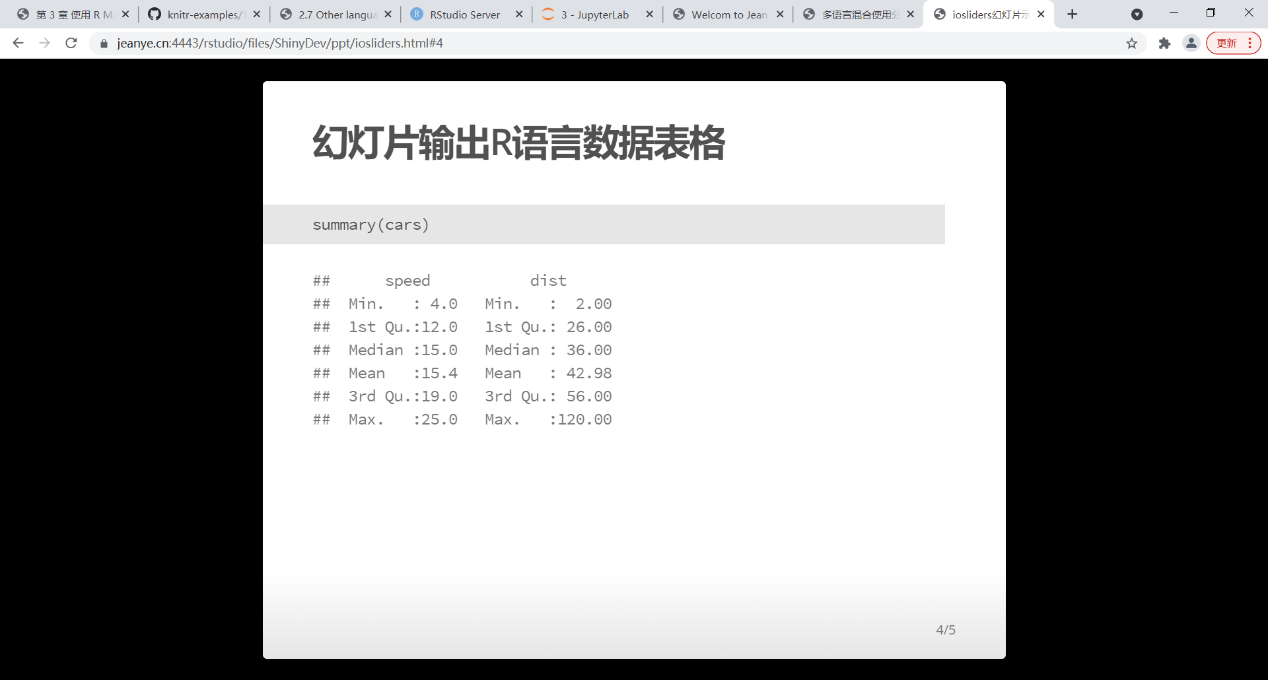 Slidy幻灯片：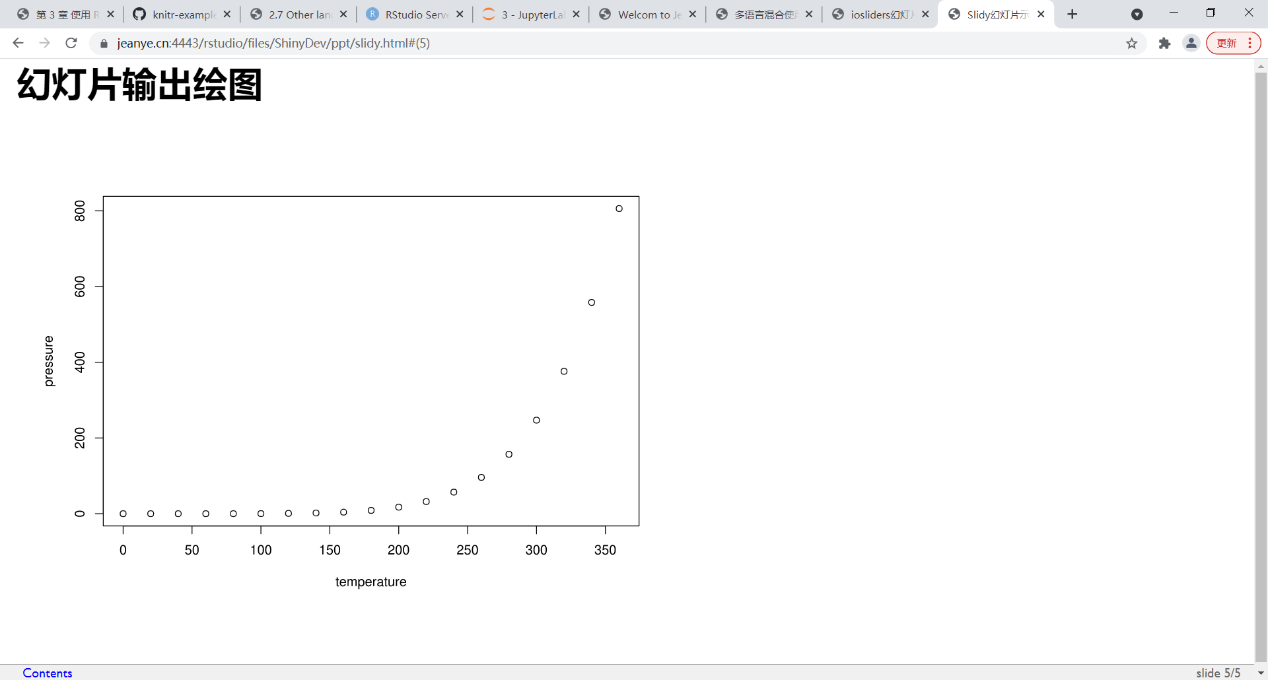 Xaringan幻灯片。忍者幻灯片由Rstudio的谢益辉开发，对HTML幻灯片作了各个方面的增强，添加了很多方便的功能。需要先安装xaringan包及其扩展包，它也用showtext包来处理ggplot2绘图的中文标示：install.packages(c(“xaringan”, “xaringanExtra”, “xaringanthemer”))然后在Rstudio菜单上File->New->R markdown->From Template，然后选择 “Ninja Presentation (Simplified Chinese)”。填写必要信息之后，即可在一个新目录中创建“写轮眼”忍者幻灯片。创建的示例幻灯片本身有详细的介绍，这里就不展开，详细可看示例幻灯片的源码及下面的文档。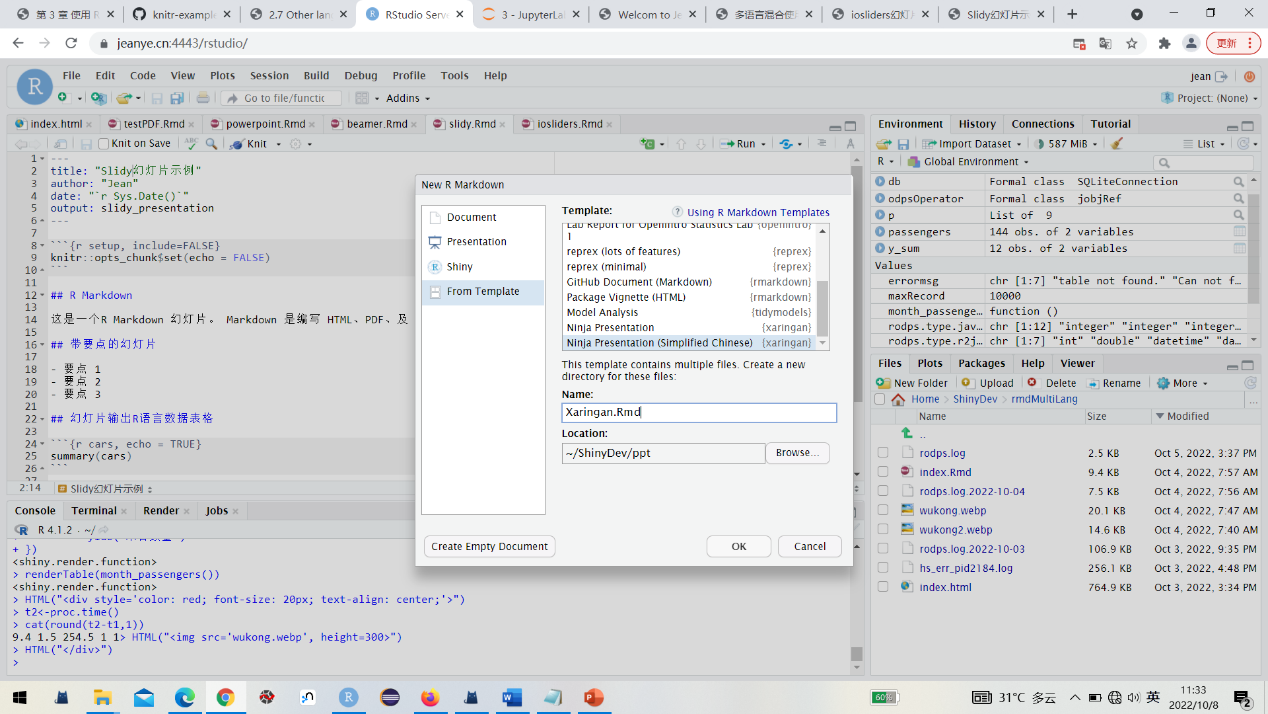 忍者幻灯片效果：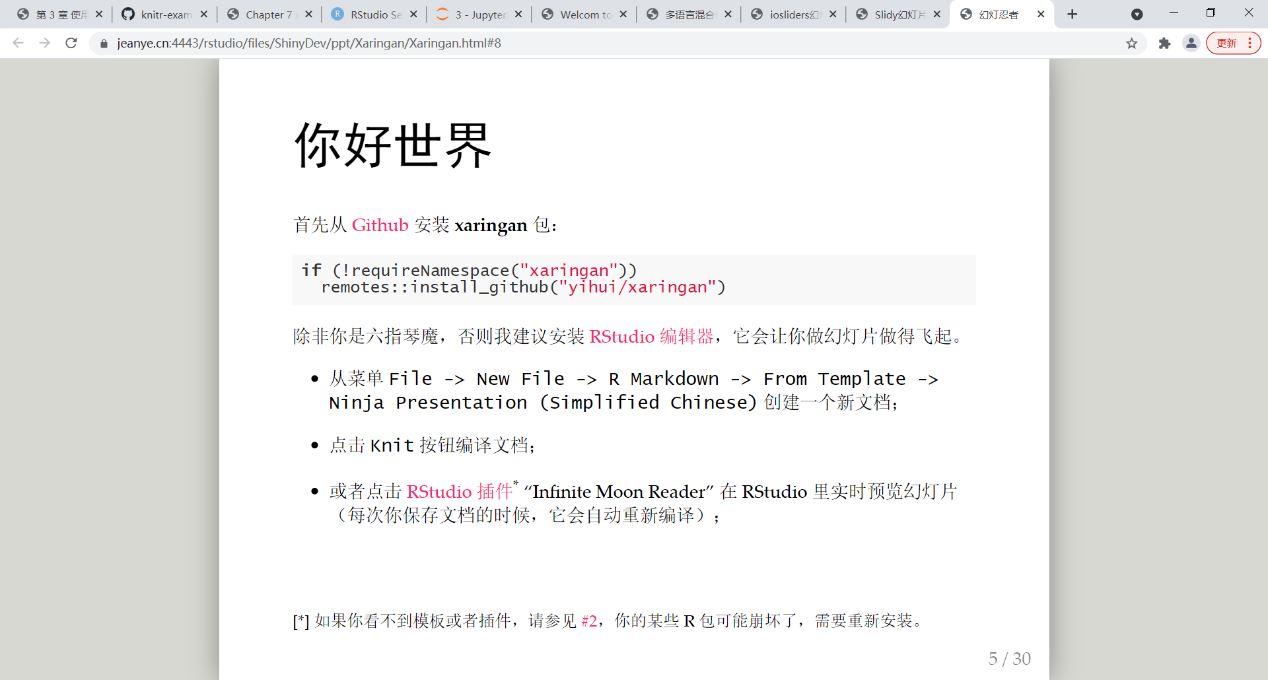 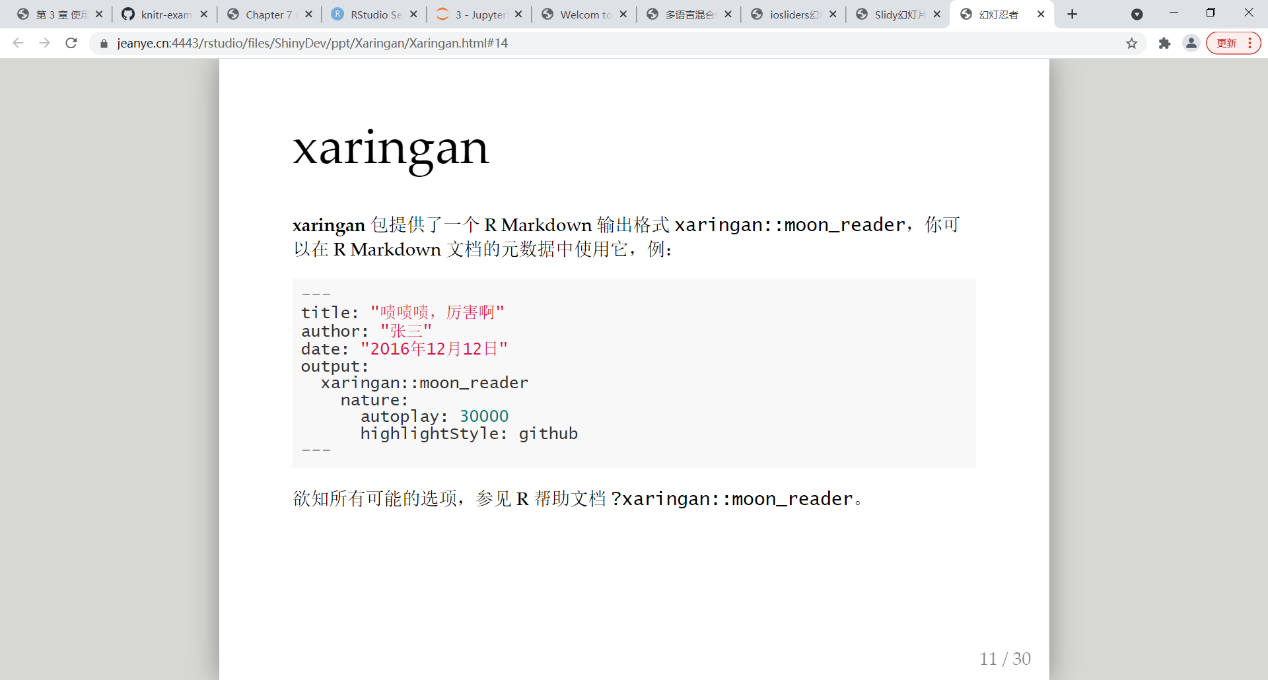 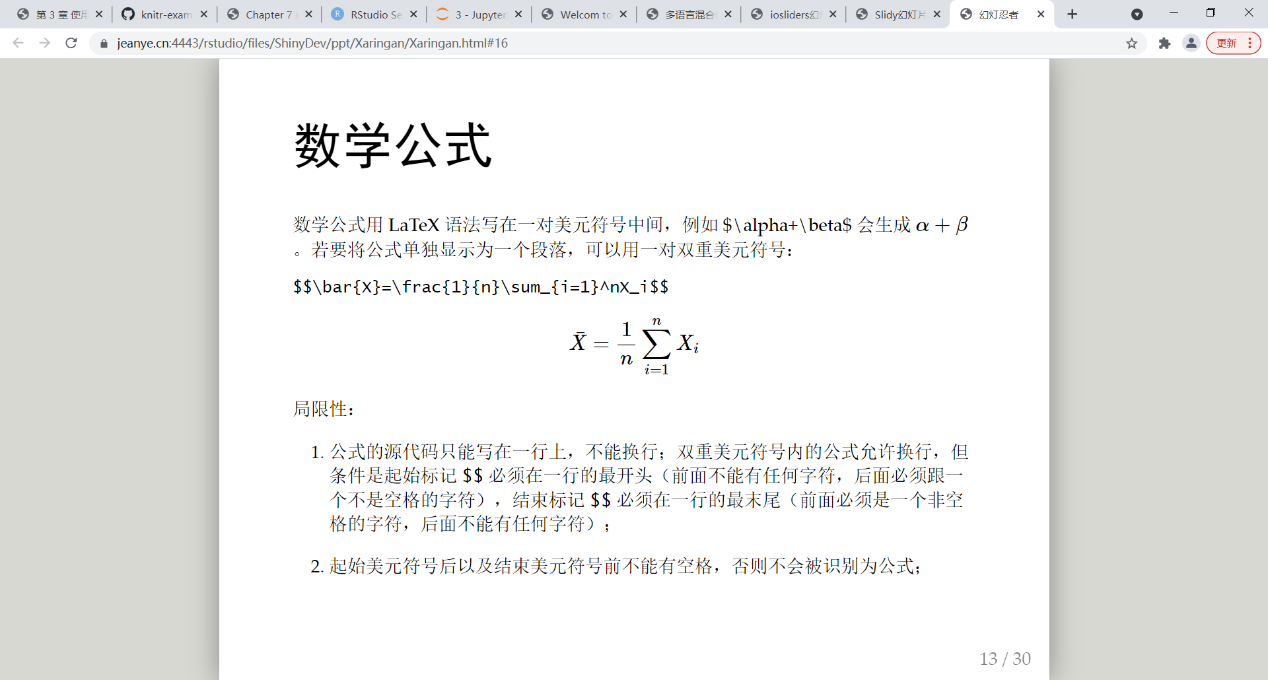 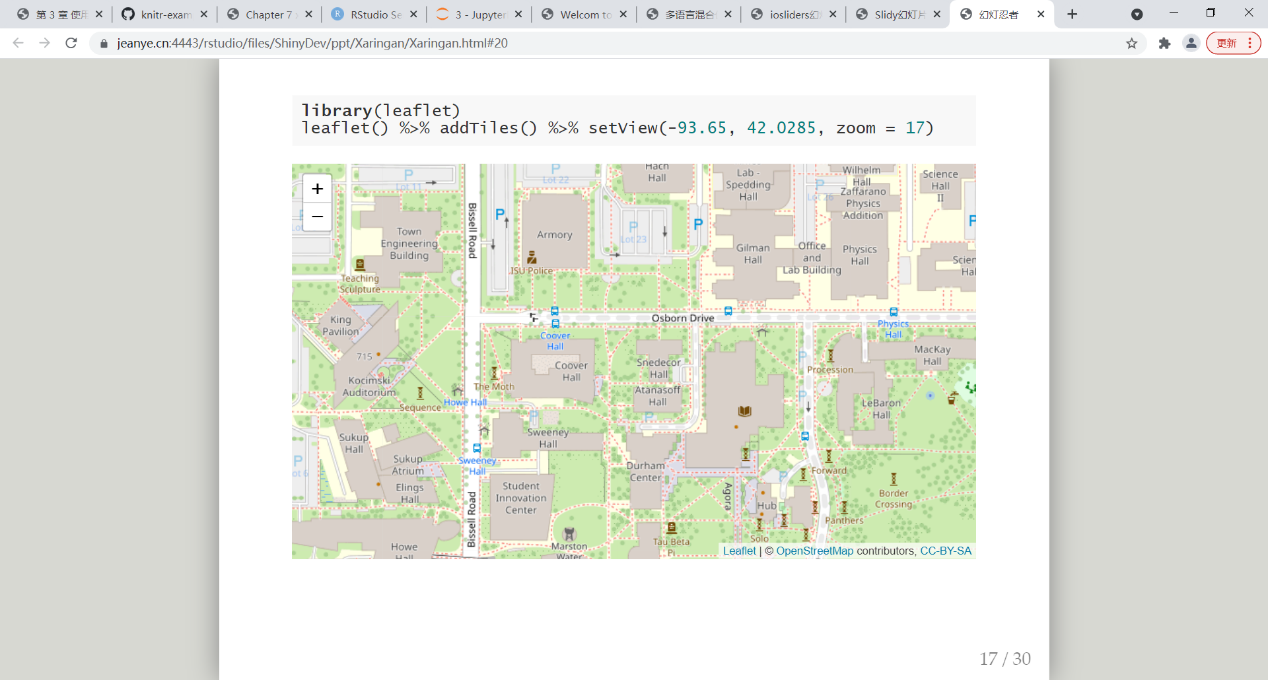 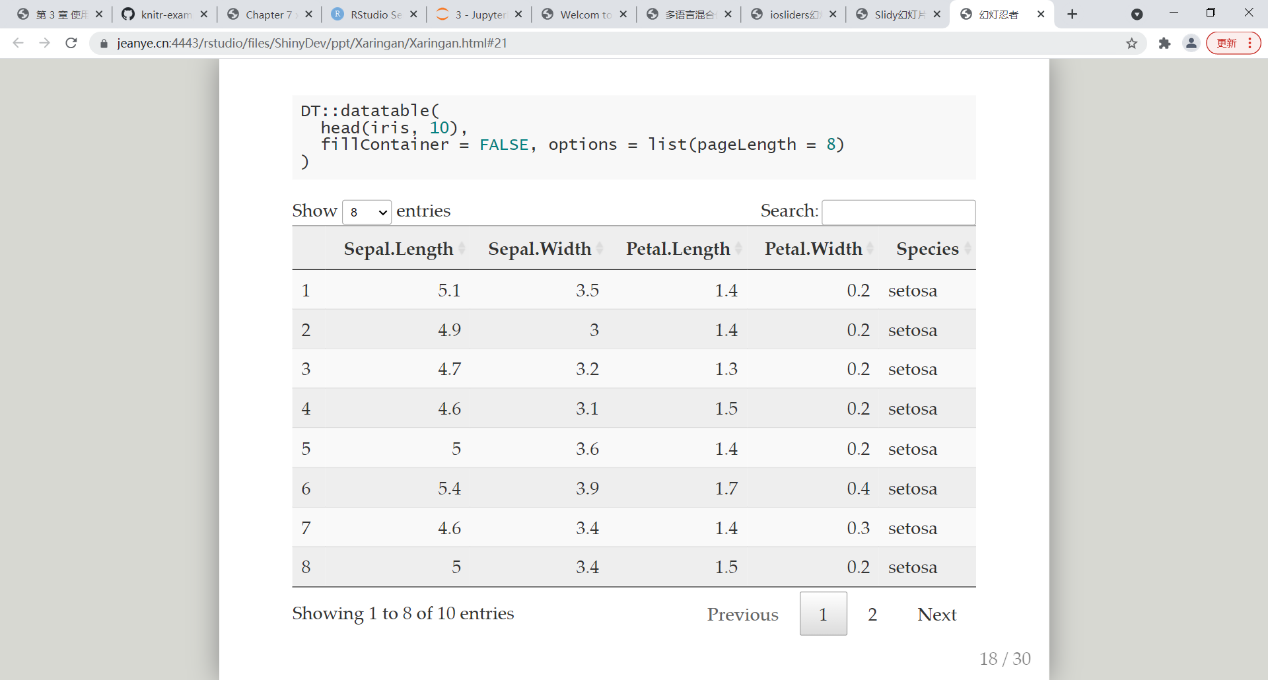 Rmd源码的开头部分，主要是YAML的定义，剩余的代码就不列出了，自己新建一个就有：---title: "幻灯忍者"subtitle: "写轮眼"author: "谢益辉"institute: "RStudio, PBC"date: "2016/12/12"output:  xaringan::moon_reader:    css: [default, zh-CN.css]    lib_dir: libs    nature:      highlightStyle: github      highlightLines: true      countIncrementalSlides: false---background-image: url(https://upload.wikimedia.org/wikipedia/commons/b/be/Sharingan_triple.svg)```{r setup, include=FALSE}options(htmltools.dir.version = FALSE)```图片来源：[Wikimedia Commons](https://commons.wikimedia.org/wiki/File:Sharingan_triple.svg)---class: center, middle# xaringan### /ʃaː.'riŋ.ɡan/---class: inverse, center, middle# 出发！---基于HTML的幻灯片运行在浏览器中，因为有HTML/CSS及JavaScript的加持，可以充分利用各种库与widget，可以创造出比PPT及Beamer幻灯片丰富得多得视觉效果，有兴趣的话可以试一下。第六节 用 R markdown生成仪表板  仪表板是数据的简要表示，应用的场景不少，人们都喜欢这种形式，大屏上一刷，高大上的样子。要做好事情当然要踏踏实实地干，分析建模的苦功在水下，人们看不到也看不懂。但要讲好故事也要做好表面功夫，一个精美的仪表板往往能得到人们的认同，所以也不差那么几百行代码了。  R markdown通过 flexdashboard包支持仪表板，它是R markdown的一个扩充。Shiny也通过 shinydashboard包提供仪表板的支持，本篇先介绍flexdashboard的一个实例，因为篇幅的关系，将在下一篇中再介绍shinydashboard的实现，以便比较一下。  本节不介绍flexdashboard包的具体用法，可参阅《 R Markdown: The Definitive Guide》一书的第5章 《Dashboards》。  本例通过从Github上部署的服务（项目）读取Rstudio CRAN上R软件包的下载日志，监控下载流量的变化，实时监控是仪表板的典型用法，就像驾驶位上的仪表盘一样。这里是延迟1周的备份下载日志，不过作为演示也足够了。 项目源码在github上，J.J.Allaire的作品，简要精当（实际上是Rstudio三巨头合作的示例，bubbles包与扫描日志的服务器端代码是CTO Joe Cheng，shinySignals包是首席科学家Hadley Wickham）。  更多的flexdashboard例子请看这里。一、先看看运行效果，界面已经汉化了。  这个仪表板有两个维度的动态，一是数据每秒更新一次，二是调整左边的两个反应式输入变量，会动态的改变右边仪表板的显示。1、开始的时候，下载流量小于50次/秒时，流量表的颜色是绿色的。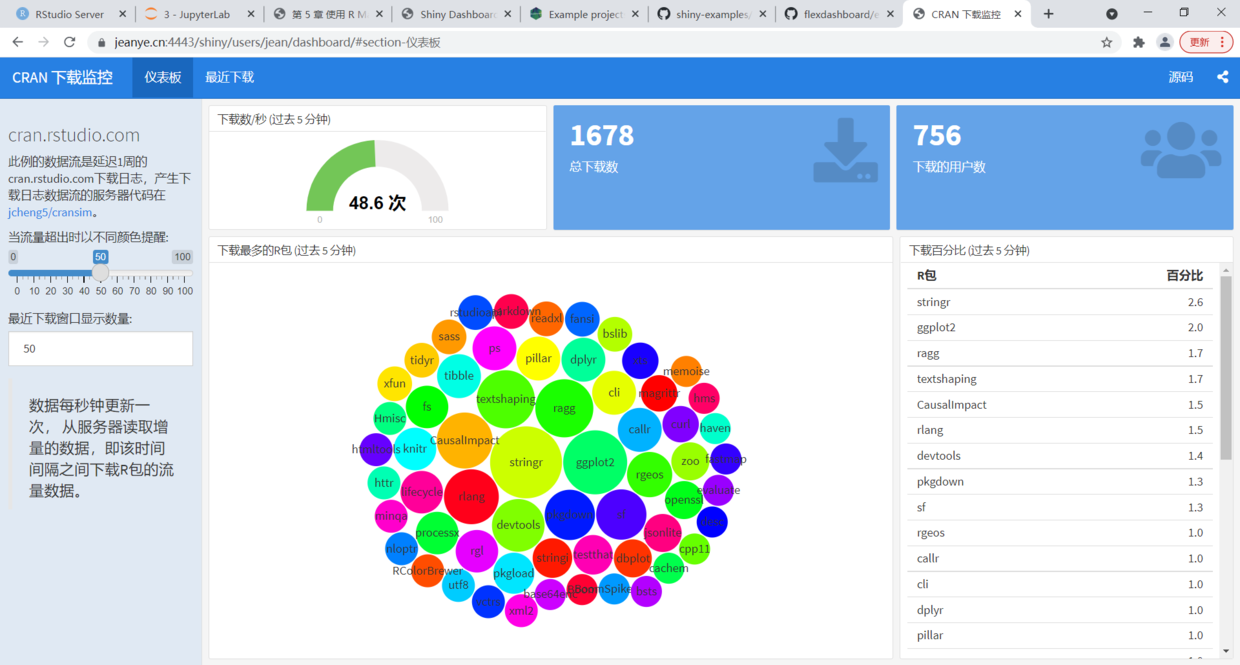 2、调整左边滑杆的值，大于30次/秒就提醒，流量表的颜色变成了橙色。 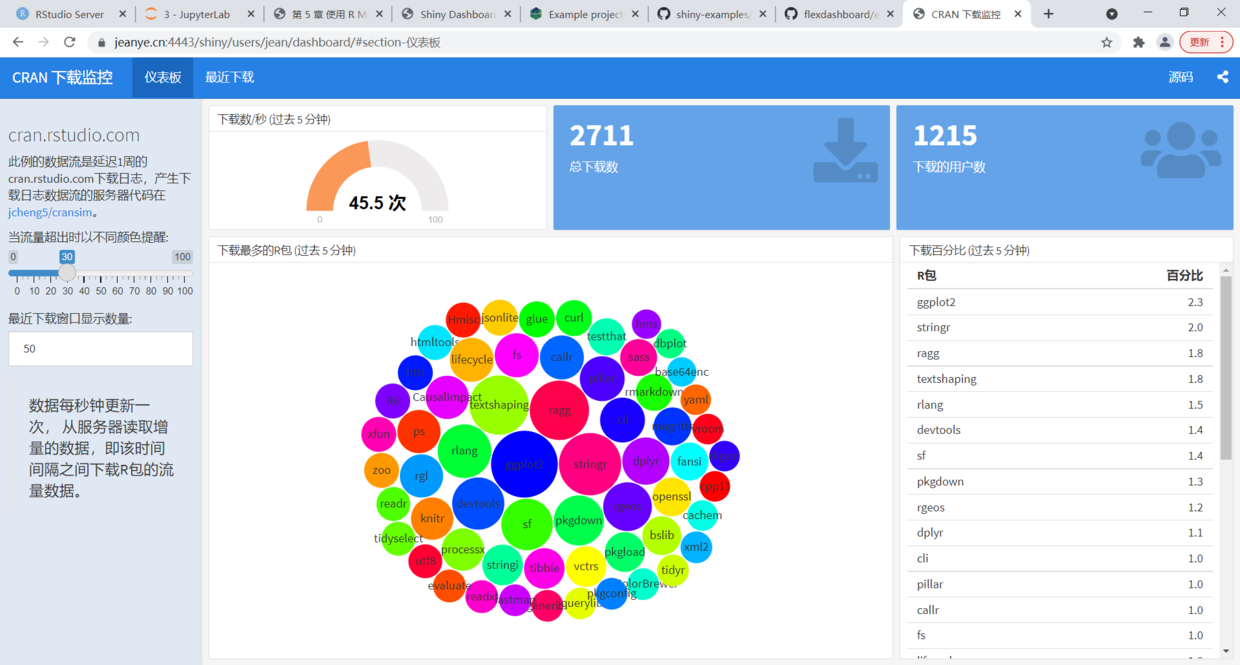 3、最近下载列表显示的行数，由左边的一个反应式数字输入来调整。 这是调整前的，显示50行。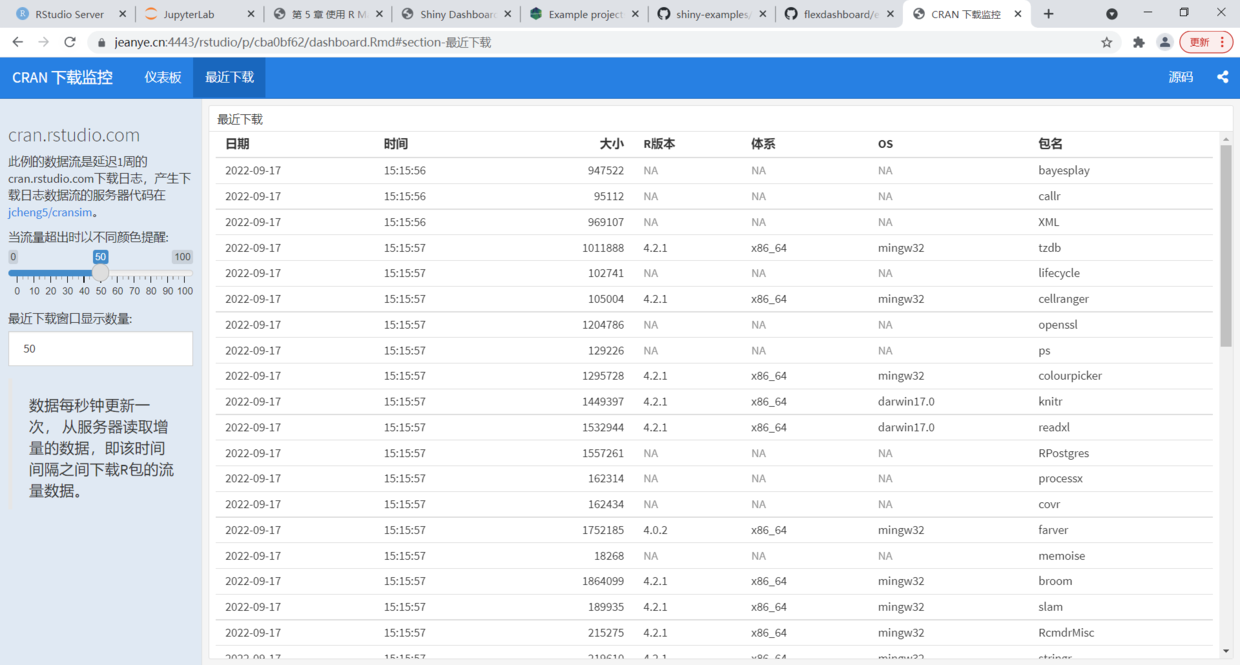 这是调整后的，显示10行。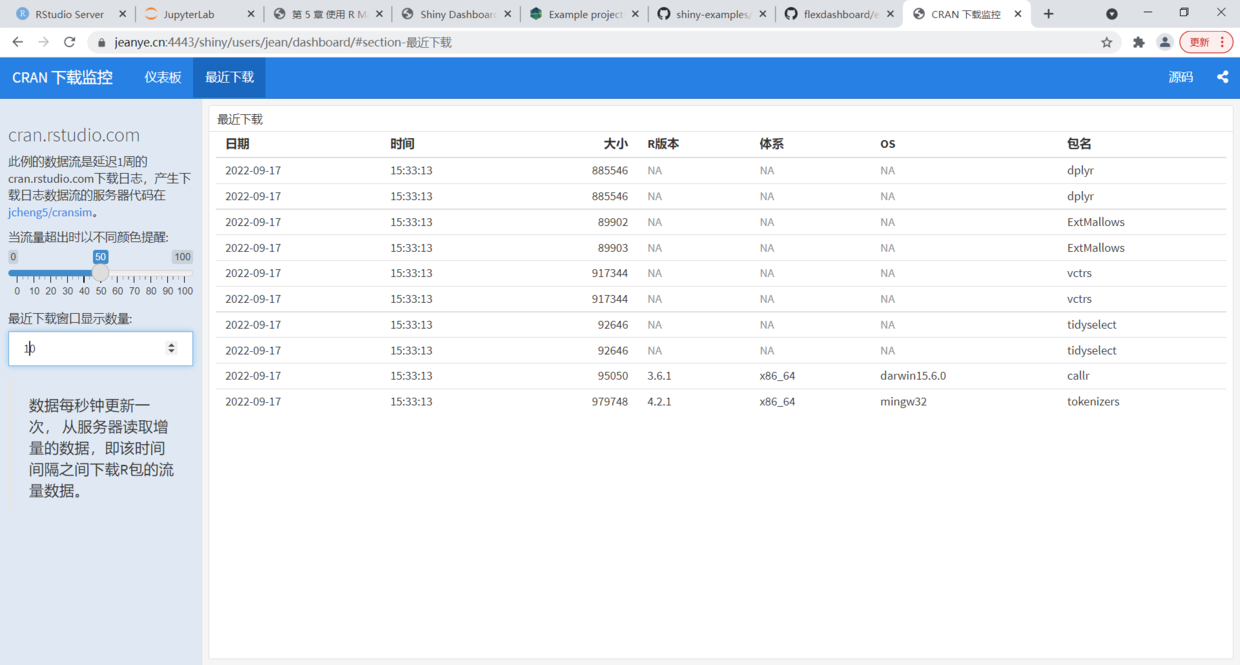 二、flexdashboard的仪表板组件。  这个例子很简单，但已经具备了典型仪表板的所有要素。一个flexdashboard仪表板可以有7种组件，如上所见。1、基于 HTML 小部件的交互式 JavaScript 数据可视化图形。上面的泡泡图就是一个htmlwidget bubbles，生成了一个单旋臂星系图，更多的htmlwidget可以看 这里，提供了各种各样丰富的可视化工具。2、R 图形，包括基础、栅栏和网格图形。上面例子中没有，R markdown代码块中R绘图的输出，前面的系列文章中很多了。3、表格，如上面的下载百分比列表与最近下载列表（本例中是Shiny渲染输出）。  前面的3种组件是R markdown文档中通用的，后面的4中组件则是flexdashboard独有的。4、数值框（展示重要数据），如上图中顶端蓝色的下载总数与下载的用户数两个指标。5、仪表盘，如上图中的流量表。6、文本注释，如上图中“数据每秒更新一次”的说明，它有特定的语法，用”>“开头。7、导航栏（提供与仪表板相关的更多链接），如上图中最右上角的“源码”链接。  左边的反应式输入变量，滑杆与数字，是Shiny的反应式组件，它们不是flexdashboard的组件。flexdashboard仪表板可以是一个动态的Shiny R markdown文档，如本例所见，这提供了更好的交互性和动态。三、仪表板源码  源码有2个文件，一个仪表板R markdown文件和一个从服务器读取数据的R函数文件。1、dashboard.Rmd  先看Rmd文件的YAML头，输出类型是flexdashboard::flex_dashboard，实质上是HTML页面。然后设置了它的样式主题是cosmo，宇宙。flexdashboard内置的主题有“default”, “bootstrap”, “cerulean”, “cosmo”, “darkly”, “flatly”, “journal”, “lumen”, “paper”, “readable”, “sandstone”, “simplex”, “spacelab”, “united”, “yeti”，如果想用其他更多的样式主题，可以到Bootswatch上看看，上面各主题的具体颜色配置，也可以到该站上看看。比如要设置成spacelab主题，用下面代码块中注释的部分代替即可。有关flexdashboard样式主题的设置，可以参阅这篇文章。这些样式的源码在这里，也可以参考定义自己的样式。  上面的第7种flexdashboard组件，导航栏，在YAML头中用navbar定义。  它的runtime是shiny，这是一个交互式的Shiny R markdown文档，要部署在Shiny Server上，当然笔记本上单机运行也可以。---
title: "CRAN 下载监控"
output: 
  flexdashboard::flex_dashboard:
    theme: cosmo
    # theme: 
    #   version: 4
    #   bootswatch: spacelab
    orientation: rows
    social: menu
    navbar:
      - { title: "源码", href: "https://github.com/rstudio/flexdashboard/tree/main/examples/04_shiny-cran-downloads" }
runtime: shiny
---```{r setup, include=FALSE}
library(flexdashboard)

# 这个工具类R函数源码从 CRAN上读取R包下载日志的增量数据流，后面再介绍。
source("helpers.R")

# pkgStream是一个反应表达式，它代表了增量的R包下载日志数据流。
# 每秒更新一次并返回上次更新后的增量下载数据data frame。
# 通过invalidateLater()函数让反应表达式1秒后自动失效来自动从服务器更新数据。
# 参阅 https://mastering-shiny.org/reactivity-objects.html#timed-invalidation-adv
pkgStream <- packageStream()

# pkgData 也是一个反应表达式，它累积了之前所有pkgStream返回的数据，
# 然后抛弃了所有超过maxAgeSecs秒的数据，这里包含的是5分钟内的数据。
# 有需要的话，也可以把该参数变成反应式变量，动态调整。
maxAgeSecs <- 60 * 5 
pkgData <- packageData(pkgStream, maxAgeSecs)
```  Sidebar {.sidebar}是兼容shinydashboard的写法，表示下面的Shiny反应式输入组件安排在左边，下面一排等号是分页符，相当于一级标题”#“，要把Sidebar作为一个单独的框架页面。具体markdown语法请参阅《Markdown syntax》一节。这里在R代码块中定义了两个Shiny反应式输入组件sliderInput()与numericInput()。  仪表板中的每个组件都可以包括标题和注释部分。三级标题 “###” 后面的文本为标题；“>” 开头的文本是注释。Sidebar {.sidebar}
=======================================================================

### cran.rstudio.com

此例的数据流是延迟1周的cran.rstudio.com下载日志，产生下载日志数据流的服务器代码在[jcheng5/cransim](https://github.com/jcheng5/cransim)。


```{r}
# 下载高流量颜色阀值
sliderInput("rateThreshold", "当流量超出时以不同颜色提醒:",
            min = 0, max = 100, value = 50, step = 1
)

# 最近下载窗口显示数量
numericInput("maxrows", "最近下载窗口显示数量:", 50)
```

> 数据每秒钟更新一次， 从服务器读取增量的数据，即该时间间隔之间下载R包的流量数据。  仪表板这一页中，Row下面一行减号相当于二级标题”##Row”，用于在仪表板的布局中分行，它是个网格结构，具体布局可以参阅《Layout》一节，这里源码中用等号行分页减号行分行是为了在源码中便于阅读。在flexdashboard中，一级标题会作为整个仪表板的标题显示，在本例中就是顶部“仪表板”Tab；三级标题会作为仪表板组件的标题显示，二级标题是布局标题，它们不会显示。这一行的网格中会安放流量表、总下载数、下载用户数3个组件。仪表板
====================================================================

Row
--------------------------------------------------------------------

### 下载数/秒 (过去 5 分钟) 

```{r}
# downloadRate 是一个计算仪表板运行期间下载流量的反应表达式
# 记住pkgData()存放的是5分钟内R包下载日志的数据。
startTime <- as.numeric(Sys.time())
downloadRate <- reactive({
  elapsed <- as.numeric(Sys.time()) - startTime
  nrow(pkgData()) / min(maxAgeSecs, elapsed)
})

# 输出下载流量指标。因为是在Shiny反应式编程环境中，要用render()函数封装渲染。
# gauge()是flexdashboard的仪表htmlwidget，根据上面的反应式变量rateThreshold设置仪表的颜色。
renderGauge({
  rate <- formatC(downloadRate(), digits = 1, format = "f")
  gauge(rate, min = 0, max = 100, symbol="次", gaugeSectors(
    #success = c(0, 33), warning = c(34, 66), danger = c(77, 100)
    success = c(0, input$rateThreshold), warning = c(input$rateThreshold, 100)
  ))
})
```### 总下载数 {.value-box}

```{r}
# dlCount 是一个反应表达式，
# 记录了从 pkgStream收到的所有数据行数，跨越了5分钟的时间窗口。
dlCount <- downloadCount(pkgStream)

# 输出总下载数 
renderValueBox({
  valueBox(dlCount(), icon = "fa-download")
})
```### 下载的用户数 {.value-box}

```{r}
# usrCount 是一个反应表达式，
# 记录了仪表板运行期间下载过R包的单个用户计数。
usrCount <- userCount(pkgStream)

# 输出下载的用户数 
renderValueBox({
  valueBox(value = usrCount(), icon = "fa-users")
})
```  这一行安放2个flexdashboard组件，过去5分钟内下载最多的R包，它们所占百分比的列表和泡泡图。这是render()泡泡图，记住，反应式编程环境要用render()函数渲染输出。Row
--------------------------------------------------------------------

### 下载最多的R包 (过去 5 分钟) {data-width=700}

```{r}
# 泡泡图HTML widget bubbles,  https://github.com/jcheng5/bubbles。
renderBubbles({
  if (nrow(pkgData()) == 0)
    return()

  order <- unique(pkgData()$package)
  df <- pkgData() %>%
    group_by(package) %>%
    tally() %>%
    arrange(desc(n), tolower(package)) %>%
    # 只显示前60，否则可视化效果不好。
    head(60)

  bubbles(df$n, df$package, key = df$package, color = rainbow(60, alpha=NULL)[sample(60)])
})
```### 下载百分比 (过去 5 分钟) {data-width=340}

```{r}
renderTable({
  df <- pkgData() %>%
    group_by(package) %>%
    tally() %>%
    arrange(desc(n), tolower(package)) %>%
    mutate(percentage = n / nrow(pkgData()) * 100) %>%
    select("Package" = package, "Percent" = percentage) %>%
    as.data.frame() %>%
    head(30)
   # 列名改为中文，只显示前30。
  names(df)<- c("R包","百分比")
  df
}, digits = 1)

```  等号行分页，这一页只有一个Shiny输出组件最近下载列表，不需要布局代码，所以没有二级标题。可以在仪表板顶端按“最近下载”Tab切换。最近下载
====================================================================

### 最近下载

```{r}
renderTable({
  downloads <- tail(pkgData(), n = input$maxrows)
  downloads <- downloads[,c("date", "time", "size", "r_version", 
                            "r_arch", "r_os", "package")]
  downloads[order(nrow(downloads):1),]
  # 列名改为中文。
  names(downloads)<-c("日期", "时间", "大小", "R版本", 
                            "体系", "OS", "包名")
})
```2、helpers.R  用到的两个包shinySignals、bubbles需要从Github安装。library(shiny)
# devtools::install_github("hadley/shinySignals")
library(shinySignals)
library(dplyr)
# devtools::install_github("jcheng5/bubbles")
library(bubbles)

# 这是一个空的 data frame 原型，用于存放服务器返回的下载日志数据。
prototype <- data.frame(date = character(), time = character(),
                        size = numeric(), r_version = character(), r_arch = character(),
                        r_os = character(), package = character(), version = character(),
                        country = character(), ip_id = character(), received = numeric())  packageStream()连接服务器读取cran.rstudio.com的下载日志stream，返回一个data frame stream。返回的是一个反应表达式，通过Shiny invalidateLater()机制每1000毫秒更新一次。产生下载日志数据流的服务器代码在jcheng5/cransim，用go语言编写，扫描下载日志归档文件并返回相应的增量数据。packageStream <- function(session = getDefaultReactiveDomain()) {
  # Connect to data source
  sock <- socketConnection("cransim.rstudio.com", 6789, blocking = FALSE, open = "r")
  # Clean up when session is over
  session$onSessionEnded(function() {
    close(sock)
  })
  
  # 通过一个定时失效的反应表达式得到日志中新的行。
  newLines <- reactive({
    invalidateLater(1000, session)
    readLines(sock)
  })
  
  # 将日志行数据转换为data frame，并以反应表达式返回。
  reactive({
    if (length(newLines()) == 0)
      return()
    read.csv(textConnection(newLines()), header=FALSE, stringsAsFactors=FALSE,
             col.names = names(prototype)
    ) %>% mutate(received = as.numeric(Sys.time()))
  })
}  把反应表达式pkgStream返回的行，累积起来，然后按时间窗口（5分钟）过滤。使用了上面packageStream()为数据添加的received时间标签。可以用?shinySignals::reducePast看该函数的文档，这应该是最难理解的一个函数了，会用即可。shinySignals包提供了Shiny反应机制反应讯号处理的扩展工具，文档见其Github项目。packageData <- function(pkgStream, timeWindow) {
  shinySignals::reducePast(pkgStream, function(memo, value) {
    rbind(memo, value) %>%
      filter(received > as.numeric(Sys.time()) - timeWindow)
  }, prototype)
}  累计反应表达式pkgStream收到的行数。看懂了上面shinySignals::reducePast()的用法，这里也就看懂了。downloadCount <- function(pkgStream) {
  shinySignals::reducePast(pkgStream, function(memo, df) {
    if (is.null(df))
      return(memo)
    memo + nrow(df)
  }, 0)
}  累计的单独用户计数。这个算法有点复杂，本篇的重点不在根据IP和日期确定跨日的两条下载记录是否为同一个用户，可以先不管它，就当是个测试数据好了，有时间再仔细分析它的算法，所以把注解原文留下。# Use a bloom filter to probabilistically track the number of unique
# users we have seen; using bloom filter means we will not have a
# perfectly accurate count, but the memory usage will be bounded.
userCount <- function(pkgStream) {
  # These parameters estimate that with 5000 unique users added to
  # the filter, we'll have a 1% chance of false positive on the next
  # user to be queried.
  bloomFilter <- BloomFilter$new(5000, 0.01)
  total <- 0
  reactive({
    df <- pkgStream()
    if (!is.null(df) && nrow(df) > 0) {
      # ip_id is only unique on a per-day basis. To make them unique
      # across days, include the date. And call unique() to make sure
      # we don't double-count dupes in the current data frame.
      ids <- paste(df$date, df$ip_id) %>% unique()
      # Get indices of IDs we haven't seen before
      newIds <- !sapply(ids, bloomFilter$has)
      # Add the count of new IDs
      total <<- total + length(newIds)
      # Add the new IDs so we know for next time
      sapply(ids[newIds], bloomFilter$set)
    }
    total
  })
}

# Quick and dirty bloom filter. The hashing "functions" are based on choosing
# random sets of bytes out of a single MD5 hash. Seems to work well for normal
# values, but has not been extensively tested for weird situations like very
# small n or very large p.

library(digest)
library(bit)

BloomFilter <- setRefClass("BloomFilter",
                           fields = list(
                             .m = "integer",
                             .bits = "ANY",
                             .k = "integer",
                             .bytesNeeded = "integer",
                             .bytesToTake = "matrix"
                           ),
                           methods = list(
                             # @param n - Set size
                             # @param p - Desired false positive probability (e.g. 0.01 for 1%)
                             initialize = function(n = 10000, p = 0.001) {
                               m = (as.numeric(n) * log(1 / p)) / (log(2)^2)
                               
                               .m <<- as.integer(m)
                               .bits <<- bit(.m)
                               .k <<- max(1L, as.integer(round((as.numeric(.m)/n) * log(2))))
                               
                               # This is how many *bytes* of data we need for *each* of the k indices we need to
                               # generate
                               .bytesNeeded <<- as.integer(ceiling(log2(.m) / 8))
                               .bytesToTake <<- sapply(rep_len(.bytesNeeded, .k), function(byteCount) {
                                 # 16 is number of bytes an md5 hash has
                                 sample.int(16, byteCount, replace = FALSE)
                               })
                             },
                             .hash = function(x) {
                               hash <- digest(x, "md5", serialize = FALSE, raw = TRUE)
                               sapply(1:.k, function(i) {
                                 val <- rawToInt(hash[.bytesToTake[,i]])
                                 # Scale down to fit into the desired range
                                 as.integer(val * (as.numeric(.m) / 2^(.bytesNeeded*8)))
                               })
                             },
                             has = function(x) {
                               all(.bits[.hash(x)])
                             },
                             set = function(x) {
                               .bits[.hash(x)] <<- TRUE
                             }
                           )
)

rawToInt <- function(bytes) {
  Reduce(function(left, right) {
    bitwShiftL(left, 8) + right
  }, as.integer(bytes), 0L)
}